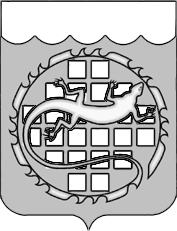 СОБРАНИЕ ДЕПУТАТОВ ОЗЕРСКОГО ГОРОДСКОГО ОКРУГАЧЕЛЯБИНСКОЙ ОБЛАСТИРЕШЕНИЕО внесении изменений в решение Собрания депутатов Озерского городского округа от 07.12.2017 № 252 «О бюджете Озерского городского округа на 2018 год и на плановый период 2019 и 2020 годов»В соответствии с Бюджетным кодексом Российской Федерации, Федеральным законом от 06.10.2003 № 131-ФЗ «Об общих принципах организации местного самоуправления в Российской Федерации», Уставом Озерского городского округа, Положением о бюджетном процессе в Озерском городском округе, письмом администрации Озерского городского округа          от 07.12.2018 № 01-02-05/394 Собрание депутатов Озерского городского округа РЕШАЕТ:Внести в решение Собрания депутатов Озерского городского округа от 07.12.2017 № 252 «О бюджете Озерского городского округа                на 2018 год и на плановый период 2019 и 2020 годов» следующие изменения:1) в пункте 1: - подпункте 1 цифры «3 488 098 025,00» заменить цифрами                                  «3 470 957 805,00», цифры «2 702 165 300,00» заменить цифрами                                  «2 685 025 080,00»;- подпункте 2 цифры «3 571 719 044,67» заменить цифрами                                «3 553 894 232,87»;- подпункте 3 цифры «83 621 019,67» заменить цифрами «82 936 427,87»;2) в пункте 10:- подпункте 1 приложение 4 изложить в новой редакции согласно приложению 1 к настоящему решению; 3) в пункте 11 цифры «298 171 207,10» заменить цифрами «298 172 778,29»;4) в пункте 12:- подпункте 1 приложение 6 изложить в новой редакции согласно приложению 2 к настоящему решению; 5) в пункте 13:- подпункте 1 приложение 8 изложить в новой редакции согласно приложению 3 к настоящему решению; - подпункте 2 приложение 10 изложить в новой редакции согласно приложению 4 к настоящему решению.2. Настоящее решение вступает в силу со дня его принятия.3. Опубликовать настоящее решение в газете «Озерский вестник» и разместить на официальном сайте органов местного самоуправления Озерского городского округа в информационно-телекоммуникационной сети «Интернет».4. Контроль за выполнением настоящего решения возложить на постоянную комиссию по бюджету и экономической политике Собрания депутатов Озерского городского округа и Контрольно-счетную палату Озерского городского округа.Председатель Собрания депутатовОзерского городского округа						А.А. КузнеченковГлава Озерского городского округа						        Е.Ю.ЩербаковИсточники внутреннего финансирования дефицита бюджетаОзерского городского округа на 2018 годБезвозмездные поступления в бюджетОзерского городского округа на 2018 год Распределение расходов бюджета Озерского городского округа на 2018 годпо разделам, подразделам, целевым статьям и видам расходов классификации расходов бюджетов Российской ФедерацииВедомственная структура расходов бюджетаОзерского городского округа на 2018 год(руб.)от13.12.2018№242Приложение 1к решению Собрания депутатов Озерского городского округаПриложение 1к решению Собрания депутатов Озерского городского округаПриложение 1к решению Собрания депутатов Озерского городского округаПриложение 1к решению Собрания депутатов Озерского городского округаот13.12.2018№242«Приложение 4к решению Собрания депутатов Озерского городского округа«Приложение 4к решению Собрания депутатов Озерского городского округа«Приложение 4к решению Собрания депутатов Озерского городского округа«Приложение 4к решению Собрания депутатов Озерского городского округаот07.12.2017№252Наименование Сумма, руб.ИСТОЧНИКИ ВНУТРЕННЕГО ФИНАНСИРОВАНИЯ ДЕФИЦИТА БЮДЖЕТА ОЗЕРСКОГО ГОРОДСКОГО ОКРУГА82 936 427,87Разница между полученными и погашенными Озерским городским округом кредитами кредитных организаций в валюте Российской Федерации0,00Получение кредитов от кредитных организаций бюджетом Озерского городского округа в валюте Российской Федерации115 000 000,00Погашение бюджетом Озерского городского округа кредитов от кредитных организаций в валюте Российской Федерации-115 000 000,00Изменение остатков средств на счете по учету средств бюджета Озерского городского округа в течение соответствующего финансового года71 283 818,44Разница между средствами, полученными от возврата предоставленных из местного бюджета юридическим лицам бюджетных кредитов, и суммой предоставленных из местного бюджета юридическим лицам бюджетных кредитов в валюте Российской федерации (поступление денежных средств по регрессивному требованию)11 652 609,43»Приложение 2к решению Собрания депутатов Озерского городского округаПриложение 2к решению Собрания депутатов Озерского городского округаПриложение 2к решению Собрания депутатов Озерского городского округаПриложение 2к решению Собрания депутатов Озерского городского округаот13.12.2018№242«Приложение 6к решению Собрания депутатов Озерского городского округа«Приложение 6к решению Собрания депутатов Озерского городского округа«Приложение 6к решению Собрания депутатов Озерского городского округа«Приложение 6к решению Собрания депутатов Озерского городского округаот07.12.2017№252Источник доходовСумма, руб.БЕЗВОЗМЕЗДНЫЕ ПОСТУПЛЕНИЯ ОТ ДРУГИХ БЮДЖЕТОВ БЮДЖЕТНОЙ СИСТЕМЫ РОССИЙСКОЙ ФЕДЕРАЦИИ2 685 025 080,00в том числе:Дотации бюджетам субъектов Российской Федерации и муниципальных образований601 270 030,00Дотации бюджетам городских округов на выравнивание бюджетной обеспеченности93 868 000,00Дотации бюджетам городских округов на поддержку мер по обеспечению сбалансированности бюджетов50 929 030,00Дотации бюджетам городских округов, связанные с особым режимом безопасного функционирования закрытых административно-территориальных образований456 473 000,00Субсидии бюджетам субъектов Российской Федерации и муниципальных образований (межбюджетные субсидии)474 244 150,00Субсидии бюджетам городских округов на организацию работы органов управления социальной защиты населения муниципальных образований20 407 800,00Субсидии на оплату труда руководителей спортивных секций и организаторов физкультурно-оздоровительной работы с лицами с ограниченными возможностями здоровья176 100,00Субсидии бюджетам городских округов на оплату труда руководителей спортивных секций в физкультурно-спортивных организациях, детских спортивных клубах, спортивных школах и образовательных организациях528 200,00Субсидии местным бюджетам на частичное финансирование расходов на выплату заработной платы работникам органов местного самоуправления и муниципальных учреждений, оплату топливно-энергетических ресурсов, услуг водоснабжения, водоотведения, потребляемых муниципальными учреждениями320 632 200,00Субсидии местным бюджетам на обеспечение развития и укрепления материально-технической базы домов культуры в населенных пунктах с числом жителей до 50 тысяч человек2 696 900,00Субсидии бюджетам городских округов на поддержку творческой деятельности и укрепление материально-технической базы муниципальных театров в населенных пунктах с численностью населения до 300 тысяч человек10 550 600,00Субсидии бюджетам городских округов на проведение капитального ремонта зданий муниципальных общеобразовательных организаций5 298 600,00Субсидии бюджетам городских округов на строительство, модернизацию, ремонт и содержание автомобильных дорог общего пользования, в том числе дорог в поселениях (за исключением автомобильных дорог федерального значения)11 694 700,00Субсидии бюджетам городских округов на строительство, реконструкцию, капитальный ремонт объектов инженерной и дорожной инфраструктуры, включая проектно-изыскательские работы33 000 000,00Субсидии бюджетам городских округов на строительство газопроводов и газовых сетей5 000 000,00Субсидии бюджетам городских округов на поддержку государственных программ субъектов Российской Федерации и муниципальных программ формирования современной городской среды26 513 500,00Субсидии бюджетам городских округов на софинансирование расходных обязательств по разработке проектно-сметной документации на объекты инфраструктуры для реализации новых инвестиционных проектов в моногородах Челябинской области17 293 720,00Субсидии бюджетам городских округов на обеспечение питанием детей из малообеспеченных семей и детей с нарушением здоровья, обучающихся в муниципальных общеобразовательных организациях380 600,00Субсидии бюджетам городских округов на организацию отдыха детей в каникулярное время10 585 700,00Субсидии бюджетам городских округов на организацию и проведение мероприятий с детьми и молодежью338 100,00Субсидии бюджетам городских округов на привлечение детей из малообеспеченных, неблагополучных семей, а также семей, оказавшихся в трудной жизненной ситуации, в расположенные на территории Челябинской области муниципальные дошкольные образовательные организации через предоставление компенсации части родительской платы1 730 700,00Субсидии бюджетам городских округов на создание в расположенных на территории Челябинской области муниципальных образовательных организациях, реализующих образовательную программу дошкольного образования, условий для получения детьми дошкольного возраста с ограниченными возможностями здоровья качественного образования и коррекции развития1 048 700,00Субсидии бюджетам городских округов на предоставление молодым семьям – участникам подпрограммы социальных выплат на приобретение жилого помещения эконом – класса или создания объекта индивидуального жилищного строительства эконом – класса5 062 920,00Субсидии бюджетам городских округов на реализацию мероприятий государственной программы Российской Федерации «Доступная среда» на 2011-2020годы413 600,00Субсидии бюджетам городских округов на проведение работ по описанию местоположения границ населенных пунктов Челябинской области891 510,00Субвенции бюджетам субъектов Российской Федерации и муниципальных образований1 609 510 900,00Субвенции бюджетам городских округов на оплату жилищно-коммунальных услуг отдельным категориям граждан95 060 300,00Субвенции бюджетам городских округов на государственную регистрацию актов гражданского состояния4 506 300,00Субвенции бюджетам городских округов на предоставление ежегодной денежной выплаты лицам, награжденным нагрудным знаком «Почетный донор России»10 126 700,00Субвенции бюджетам городских округов на обеспечение мер социальной поддержки реабилитированных лиц и лиц, признанных пострадавшими от политических репрессий2 861 800,00Субвенции бюджетам городских округов на предоставление гражданам субсидий на оплату жилого помещения и коммунальных услуг21 007 400,00Субвенции бюджетам городских округов на выполнение передаваемых полномочий субъектов Российской Федерации1 360 663 470,00Субвенции бюджетам городских округов на компенсацию части платы, взимаемой с родителей (законных представителей) за присмотр и уход за детьми, посещающими образовательные организации, реализующие образовательные программы дошкольного образования24 757 300,00Субвенции бюджетам городских округов на содержание ребенка в семье опекуна и приемной семье, а также вознаграждение, причитающееся приемному родителю22 238 100,00Субвенции бюджетам городских округов по составлению (изменению) списков кандидатов в присяжные заседатели федеральных судов общей юриcдикции в Российской Федерации 26 240,00Субвенции бюджетам городских округов на обеспечение предоставления жилых помещений детям-сиротам и детям, оставшимся без попечения родителей, лицам из их числа по договорам найма специализированных жилых помещений5 617 540,00Субвенции бюджетам городских округов на реализацию переданных государственных полномочий по установлению необходимости проведения капитального ремонта общего имущества в многоквартирном доме на компенсацию отдельным категориям граждан оплаты взноса на капитальный ремонт общего имущества в многоквартирном доме147 950,00Субвенции бюджетам городских округов на выплату государственных пособий лицам, не подлежащим обязательному социальному страхованию на случай временной нетрудоспособности и в связи с материнством, и лицам, уволенным в связи с ликвидацией организаций26 172 300,00Субвенции местным бюджетам на предоставление отдельных мер социальной поддержки граждан, подвергшихся воздействию радиации35 282 300,00Субвенции бюджетам городских округов на выплаты инвалидам компенсаций страховых премий по договорам обязательного страхования гражданской ответственности владельцев транспортных средств1 000,00Субвенции бюджетам городских округов на ежемесячную денежную выплату, назначаемую в случае рождения третьего ребенка и (или) последующих детей до достижения ребенком возраста трех лет1 042 200,00»Приложение 3к решению Собрания депутатов Озерского городского округаПриложение 3к решению Собрания депутатов Озерского городского округаПриложение 3к решению Собрания депутатов Озерского городского округаПриложение 3к решению Собрания депутатов Озерского городского округаот13.12.2018№242«Приложение 8к решению Собрания депутатов Озерского городского округа«Приложение 8к решению Собрания депутатов Озерского городского округа«Приложение 8к решению Собрания депутатов Озерского городского округа«Приложение 8к решению Собрания депутатов Озерского городского округаот07.12.2017№252Наименование Раз-делПод-раз-делЦелевая статьяВид расходаСумма, руб.Всего:3 553 894 232,87ОБЩЕГОСУДАРСТВЕННЫЕ ВОПРОСЫ0100153 007 605,83Функционирование высшего должностного лица субъекта Российской Федерации и муниципального образования01022 272 834,00Иные непрограммные мероприятия010279900000002 272 834,00Обеспечение функционирования главы муниципального образования010279900020302 272 834,00Фонд оплаты труда государственных (муниципальных) органов010279900020301211 745 648,00Взносы по обязательному социальному страхованию на выплаты денежного содержания и иные выплаты работникам государственных (муниципальных) органов01027990002030129527 186,00Функционирование законодательных (представительных) органов государственной власти и представительных органов муниципальных образований010314 335 718,00Иные непрограммные мероприятия0103799000000014 335 718,00Обеспечение функционирования органов местного самоуправления0103799000204010 848 200,00Фонд оплаты труда государственных (муниципальных) органов010379900020401216 804 353,00Иные выплаты персоналу государственных (муниципальных) органов, за исключением фонда оплаты труда01037990002040122105 000,00Иные выплаты, за исключением фонда оплаты труда государственных (муниципальных) органов, лицам, привлекаемым согласно законодательству для выполнения отдельных полномочий010379900020401231 192 000,00Взносы по обязательному социальному страхованию на выплаты денежного содержания и иные выплаты работникам государственных (муниципальных) органов010379900020401292 054 915,00Закупка товаров, работ, услуг в сфере информационно-коммуникационных технологий01037990002040242140 886,00Прочая закупка товаров, работ и услуг01037990002040244550 836,00Уплата иных платежей01037990002040853210,00Финансирование деятельности депутатов представительного органа муниципального образования010379900021203 487 518,00Фонд оплаты труда государственных (муниципальных) органов010379900021201212 674 952,00Взносы по обязательному социальному страхованию на выплаты денежного содержания и иные выплаты работникам государственных (муниципальных) органов01037990002120129808 933,00Пособия, компенсации и иные социальные выплаты гражданам, кроме публичных нормативных обязательств010379900021203213 633,00Функционирование Правительства Российской Федерации, высших исполнительных органов государственной власти субъектов Российской Федерации, местных администраций010483 419 610,88Муниципальная программа «Развитие муниципальной службы в Озерском городском округе Челябинской области» на 2017 год и на плановый период 2018 и 2019 годов01047950005000142 735,00Прочая закупка товаров, работ и услуг01047950005000244142 735,00Иные непрограммные мероприятия0104799000000083 276 875,88Обеспечение функционирования органов местного самоуправления0104799000204082 570 635,88Фонд оплаты труда государственных (муниципальных) органов0104799000204012145 271 580,83Иные выплаты персоналу государственных (муниципальных) органов, за исключением фонда оплаты труда01047990002040122571 780,00Взносы по обязательному социальному страхованию на выплаты денежного содержания и иные выплаты работникам государственных (муниципальных) органов0104799000204012913 661 018,00Закупка товаров, работ, услуг в сфере информационно-коммуникационных технологий010479900020402425 024 000,00Прочая закупка товаров, работ и услуг0104799000204024415 983 012,75Исполнение судебных актов Российской Федерации и мировых соглашений по возмещению причиненного вреда010479900020408317 574,30Уплата налога на имущество организаций и земельного налога01047990002040851792 670,00Уплата прочих налогов, сборов0104799000204085284 000,00Уплата иных платежей010479900020408531 175 000,00Расходы на частичное финансирование расходов на выплату заработной платы работникам органов местного самоуправления и муниципальных учреждений, оплату топливно-энергетических ресурсов, услуг водоснабжения, водоотведения, потребляемых муниципальными учреждениями01047990071680706 240,00Фонд оплаты труда государственных (муниципальных) органов01047990071680121542 428,00Взносы по обязательному социальному страхованию на выплаты денежного содержания и иные выплаты работникам государственных (муниципальных) органов01047990071680129163 812,00Судебная система010526 240,00Иные непрограммные мероприятия0105799000000026 240,00Расходы на осуществление полномочий Российской Федерации по составлению (изменению) списков кандидатов в присяжные заседатели федеральных судов общей юрисдикции в Российской Федерации0105799005120026 240,00Прочая закупка товаров, работ и услуг0105799005120024426 240,00Обеспечение деятельности финансовых, налоговых и таможенных органов и органов финансового (финансово-бюджетного) надзора010620 187 076,00Ведомственная целевая программа «Совершенствование бюджетной и налоговой политики»0106790010000012 217 417,00Совершенствование бюджетной и налоговой политики0106790010204012 217 417,00Фонд оплаты труда государственных (муниципальных) органов010679001020401217 162 182,00Иные выплаты персоналу государственных (муниципальных) органов, за исключением фонда оплаты труда0106790010204012215 470,00Взносы по обязательному социальному страхованию на выплаты денежного содержания и иные выплаты работникам государственных (муниципальных) органов010679001020401292 162 979,00Закупка товаров, работ, услуг в сфере информационно-коммуникационных технологий010679001020402422 303 182,00Прочая закупка товаров, работ и услуг01067900102040244573 187,00Уплата налога на имущество организаций и земельного налога01067900102040851417,00Иные непрограммные мероприятия010679900000007 969 659,00Обеспечение функционирования органов местного самоуправления010679900020405 728 438,00Фонд оплаты труда государственных (муниципальных) органов010679900020401214 018 283,00Иные выплаты персоналу государственных (муниципальных) органов, за исключением фонда оплаты труда0106799000204012219 971,13Взносы по обязательному социальному страхованию на выплаты денежного содержания и иные выплаты работникам государственных (муниципальных) органов010679900020401291 206 975,00Закупка товаров, работ, услуг в сфере информационно-коммуникационных технологий01067990002040242303 922,00Прочая закупка товаров, работ и услуг01067990002040244179 286,87Обеспечение функционирования деятельности руководителя контрольно-счетной палаты муниципального образования и его заместителя010679900022502 241 221,00Фонд оплаты труда государственных (муниципальных) органов010679900022501211 732 595,00Взносы по обязательному социальному страхованию на выплаты денежного содержания и иные выплаты работникам государственных (муниципальных) органов01067990002250129508 626,00Обеспечение проведения выборов и референдумов0107435 154,00Иные непрограммные мероприятия01077990000000435 154,00Проведение выборов в представительные органы муниципального образования01077990072020435 154,00Специальные расходы01077990072020880435 154,00Резервные фонды0111200 000,00Иные непрограммные мероприятия01117990000000200 000,00Резервные фонды местной администрации01117990007050200 000,00Резервные средства01117990007050870200 000,00Другие общегосударственные вопросы011332 130 972,95Ведомственная целевая программа «Обеспечение деятельности и реализации полномочий органов местного самоуправления»0113790000204022 260 370,00Фонд оплаты труда государственных (муниципальных) органов0113790000204012114 572 730,00Иные выплаты персоналу государственных (муниципальных) органов, за исключением фонда оплаты труда0113790000204012214 120,00Взносы по обязательному социальному страхованию на выплаты денежного содержания и иные выплаты работникам государственных (муниципальных) органов011379000020401294 400 970,00Закупка товаров, работ, услуг в сфере информационно-коммуникационных технологий01137900002040242509 544,00Прочая закупка товаров, работ и услуг011379000020402442 507 952,86Исполнение судебных актов Российской Федерации и мировых соглашений по возмещению причиненного вреда011379000020408313 000,00Уплата налога на имущество организаций и земельного налога01137900002040851245 536,00Уплата прочих налогов, сборов011379000020408526 400,00Уплата иных платежей01137900002040853117,14Ведомственная целевая программа «Обеспечение деятельности Муниципального казенного учреждения «Муниципальный архив Озерского городского округа»011379008000005 291 963,54Обеспечение деятельности казенного учреждения011379008029905 291 963,54Фонд оплаты труда учреждений011379008029901112 970 389,00Взносы по обязательному социальному страхованию на выплаты по оплате труда работников и иные выплаты работникам учреждений01137900802990119897 057,00Закупка товаров, работ, услуг в сфере информационно-коммуникационных технологий01137900802990242229 301,54Прочая закупка товаров, работ и услуг01137900802990244717 172,00Уплата налога на имущество организаций и земельного налога01137900802990851478 044,00Ведомственная целевая программа «Обеспечение реализации государственной политики в области приватизации и управления государственной и муниципальной собственностью»011379014090002 985 658,31Прочая закупка товаров, работ и услуг011379014090002442 637 417,31Уплата прочих налогов, сборов01137901409000852348 241,00Ведомственная целевая программа «Обеспечение реализации государственной политики в области приватизации и управления государственной и муниципальной собственностью» (расходы за счет дотации на сбалансированность местных бюджетов по распоряжению Правительства Челябинской области от 12.09.2018 №603-рп)01137901472217149 593,68Прочая закупка товаров, работ и услуг01137901472217244149 593,68Муниципальная программа «Противодействие коррупции в Озерском городском округе» на 2018 год и на плановый период 2019 и 2020 годов011379500031409 990,00Прочая закупка товаров, работ и услуг011379500031402449 990,00Иные непрограммные мероприятия011379900000001 433 397,42Прочие выплаты по обязательствам государства0113799000923086 457,42Исполнение судебных актов Российской Федерации и мировых соглашений по возмещению причиненного вреда0113799000923083186 457,42Расходы на организацию работы комиссии по делам несовершеннолетних и защите из прав011379900258001 212 700,00Фонд оплаты труда государственных (муниципальных) органов01137990025800121835 609,68Иные выплаты персоналу государственных (муниципальных) органов, за исключением фонда оплаты труда01137990025800122622,74Взносы по обязательному социальному страхованию на выплаты денежного содержания и иные выплаты работникам государственных (муниципальных) органов01137990025800129376 467,58Расходы на создание административных комиссий и определение перечня должностных лиц, уполномоченных составлять протоколы об административных правонарушениях01137990029700134 240,00Фонд оплаты труда государственных (муниципальных) органов0113799002970012196 869,76Взносы по обязательному социальному страхованию на выплаты денежного содержания и иные выплаты работникам государственных (муниципальных) органов0113799002970012933 748,17Прочая закупка товаров, работ и услуг011379900297002443 622,07НАЦИОНАЛЬНАЯ БЕЗОПАСНОСТЬ И ПРАВООХРАНИТЕЛЬНАЯ ДЕЯТЕЛЬНОСТЬ030028 650 200,00Органы юстиции03044 506 300,00Иные непрограммные мероприятия030479900000004 506 300,00Расходы на осуществление переданных органам государственной власти субъектов Российской Федерации в соответствии с пунктом 1 статьи 4 Федерального закона от 15 ноября 1997 года № 143-ФЗ «Об актах гражданского состояния» полномочий Российской Федерации на государственную регистрацию актов гражданского состояния030479900593004 506 300,00Фонд оплаты труда государственных (муниципальных) органов030479900593001213 081 977,00Взносы по обязательному социальному страхованию на выплаты денежного содержания и иные выплаты работникам государственных (муниципальных) органов03047990059300129930 796,00Закупка товаров, работ, услуг в сфере информационно-коммуникационных технологий0304799005930024258 067,78Прочая закупка товаров, работ и услуг03047990059300244435 459,22Защита населения и территории от чрезвычайных ситуаций природного и техногенного характера, гражданская оборона030924 143 900,00Ведомственная целевая программа «Обеспечение деятельности и реализации полномочий органов местного самоуправления»030979000020407 238 212,00Фонд оплаты труда государственных (муниципальных) органов030979000020401213 603 620,00Взносы по обязательному социальному страхованию на выплаты денежного содержания и иные выплаты работникам государственных (муниципальных) органов030979000020401291 088 293,00Закупка товаров, работ, услуг в сфере информационно-коммуникационных технологий030979000020402421 694 181,00Прочая закупка товаров, работ и услуг03097900002040244586 185,00Уплата налога на имущество организаций и земельного налога03097900002040851265 191,00Уплата прочих налогов, сборов03097900002040852732,00Уплата иных платежей0309790000204085310,00Ведомственная целевая программа «Развитие и совершенствование системы обеспечения безопасности и защиты населения и территории Озерского городского округа от чрезвычайных ситуаций»0309790020000016 300 688,00Обеспечение деятельности учреждения за счет дополнительного источника финансирования030979002029001 460 000,00Фонд оплаты труда учреждений03097900202900111438 000,00Взносы по обязательному социальному страхованию на выплаты по оплате труда работников и иные выплаты работникам учреждений03097900202900119132 276,00Закупка товаров, работ, услуг в сфере информационно-коммуникационных технологий03097900202900242119 680,00Прочая закупка товаров, работ и услуг03097900202900244770 044,00Обеспечение деятельности подведомственных казенных учреждений0309790020299013 777 248,00Фонд оплаты труда учреждений030979002029901119 497 162,00Иные выплаты персоналу учреждений, за исключением фонда оплаты труда03097900202990112298 888,00Взносы по обязательному социальному страхованию на выплаты по оплате труда работников и иные выплаты работникам учреждений030979002029901192 868 143,00Закупка товаров, работ, услуг в сфере информационно-коммуникационных технологий0309790020299024275 722,00Прочая закупка товаров, работ и услуг03097900202990244648 938,00Уплата налога на имущество организаций и земельного налога03097900202990851348 417,00Уплата прочих налогов, сборов0309790020299085239 273,00Уплата иных платежей03097900202990853705,00Расходы на частичное финансирование расходов на выплату заработной платы работникам органов местного самоуправления и муниципальных учреждений, оплату топливно-энергетических ресурсов, услуг водоснабжения, водоотведения, потребляемых муниципальными учреждениями03097900271680279 690,00Фонд оплаты труда учреждений03097900271680111214 816,00Взносы по обязательному социальному страхованию на выплаты по оплате труда работников и иные выплаты работникам учреждений0309790027168011964 874,00Расходы за счет дотации на сбалансированность местных бюджетов по распоряжению Правительства Челябинской области от 12.04.2018 № 208-рп03097900272211783 750,00Фонд оплаты труда учреждений03097900272211111601 959,00Взносы по обязательному социальному страхованию на выплаты по оплате труда работников и иные выплаты работникам учреждений03097900272211119181 791,00Муниципальная программа «Пожарная безопасность муниципальных учреждений и выполнение первичных мер пожарной безопасности на территории Озерского городского округа» на 2017 год и на плановый период 2018 и 2019 годов03097950002000275 000,00Прочая закупка товаров, работ и услуг03097950002000244275 000,00Муниципальная программа «Снижение рисков и смягчение последствий ситуаций природного и техногенного характера в Озерском городском округе» на 2017 год и на плановый период 2018 и 2019 годов03097950003000330 000,00Закупка товаров, работ, услуг в сфере информационно-коммуникационных технологий03097950003000242330 000,00НАЦИОНАЛЬНАЯ ЭКОНОМИКА0400246 680 356,30Общеэкономические вопросы04012 615 207,22Ведомственная целевая программа «Обеспечение деятельности муниципального бюджетного учреждения Озерского городского округа «Озерский инновационный центр - бизнес-инкубатор»040179012098002 066 242,00Субсидия на финансовое обеспечение выполнения муниципального задания040179012098102 066 242,00Субсидии бюджетным учреждениям на финансовое обеспечение государственного (муниципального) задания на оказание государственных (муниципальных) услуг (выполнение работ)040179012098106112 066 242,00Ведомственная целевая программа «Обеспечение деятельности муниципального бюджетного учреждения Озерского городского округа «Озерский инновационный центр - бизнес-инкубатор» (расходы за счет дотации на сбалансированность местных бюджетов по распоряжению Правительства Челябинской области от 15.05.2018 № 277-рп)0401790127221522 665,22Субсидии бюджетным учреждениям на финансовое обеспечение государственного (муниципального) задания на оказание государственных (муниципальных) услуг (выполнение работ)0401790127221561122 665,22Муниципальная программа «Улучшение условий и охраны труда на территории Озерского городского округа» на 2017 год и на плановый период 2018 и 2019 годов0401795000299029 000,00Прочая закупка товаров, работ и услуг0401795000299024429 000,00Иные непрограммные мероприятия04017990000000497 300,00Расходы на реализацию переданных государственных полномочий в области охраны труда04017990029900497 300,00Фонд оплаты труда государственных (муниципальных) органов04017990029900121307 867,00Взносы по обязательному социальному страхованию на выплаты денежного содержания и иные выплаты работникам государственных (муниципальных) органов0401799002990012995 493,00Закупка товаров, работ, услуг в сфере информационно-коммуникационных технологий040179900299002424 200,00Прочая закупка товаров, работ и услуг0401799002990024489 740,00Лесное хозяйство04075 922 671,33Ведомственная целевая программа «Обеспечение деятельности Муниципального казенного учреждения «Озерское лесничество»040779011019905 783 187,55Фонд оплаты труда учреждений040779011019901113 087 902,97Иные выплаты персоналу учреждений, за исключением фонда оплаты труда04077901101990112121 339,58Взносы по обязательному социальному страхованию на выплаты по оплате труда работников и иные выплаты работникам учреждений04077901101990119921 480,45Закупка товаров, работ, услуг в сфере информационно-коммуникационных технологий04077901101990242112 535,00Прочая закупка товаров, работ и услуг040779011019902441 325 690,60Исполнение судебных актов Российской Федерации и мировых соглашений по возмещению причиненного вреда04077901101990831204 569,95Уплата налога на имущество организаций и земельного налога040779011019908514 974,00Уплата прочих налогов, сборов040779011019908524 695,00Ведомственная целевая программа «Обеспечение деятельности Муниципального казенного учреждения «Озерское лесничество» (расходы за счет дотации на сбалансированность местных бюджетов по распоряжению Правительства Челябинской области от 15.05.2018 №277-рп)04077901172215139 483,78Фонд оплаты труда учреждений04077901172215111107 130,40Взносы по обязательному социальному страхованию на выплаты по оплате труда работников и иные выплаты работникам учреждений0407790117221511932 353,38Транспорт040833 092 076,46Ведомственная целевая программа «Основные направления развития дорожной деятельности и внешнего благоустройства на территории Озерского городского округа»0408790030000033 092 076,46Субсидии на возмещение недополученных доходов в связи с оказанием услуг по транспортному обслуживанию населения на территории Озерского городского округа по регулируемым тарифам0408790030320024 359 710,20Субсидии на возмещение недополученных доходов и (или) возмещение фактически понесенных затрат в связи с производством (реализацией) товаров, выполнением работ, оказанием услуг0408790030320081124 359 710,20Осуществление регулярных перевозок пассажиров и багажа по муниципальным маршрутам по регулируемым тарифам040879003607008 732 366,26Прочая закупка товаров, работ и услуг040879003607002448 732 366,26Дорожное хозяйство (дорожные фонды)0409153 901 923,44Ведомственная целевая программа «Основные направления развития дорожной деятельности и внешнего благоустройства на территории Озерского городского округа»04097900300000116 452 555,62Расходы на капитальный ремонт, ремонт и содержание автомобильных дорог общего пользования местного значения0409790030016011 694 700,00Прочая закупка товаров, работ и услуг0409790030016024411 694 700,00Строительство и содержание автомобильных дорог и инженерных сооружений на них в границах городских округов и поселений в рамках благоустройства0409790036020096 099 855,62Прочая закупка товаров, работ и услуг0409790036020024496 099 855,62Строительство и содержание автомобильных дорог и инженерных сооружений на них в границах городских округов и поселений в рамках благоустройства – мероприятия, финансируемые за счет муниципального дорожного фонда040979003602018 658 000,00Прочая закупка товаров, работ и услуг040979003602012448 658 000,00Муниципальная программа «Капитальные вложения по строительству и реконструкции, проведение проектно-изыскательских работ и капитального ремонта объектов жилищно-коммунальной и социальной сферы Озерского городского округа» на 2017 год и на плановый период 2018 - 2019 годов0409795000320034 526 449,32Муниципальная программа «Капитальные вложения по строительству и реконструкции, проведение проектно-изыскательских работ и капитального ремонта объектов жилищно-коммунальной и социальной сферы Озерского городского округа» на 2017 год и на плановый период 2018 - 2019 годов (п.29)040979500032294 138 100,00Закупка товаров, работ, услуг в целях капитального ремонта государственного (муниципального) имущества040979500032292434 138 100,00Муниципальная программа «Капитальные вложения по строительству и реконструкции, проведение проектно-изыскательских работ и капитального ремонта объектов жилищно-коммунальной и социальной сферы Озерского городского округа» на 2017 год и на плановый период 2018 - 2019 годов (расходы за счет дотации на сбалансированность местных бюджетов по распоряжению Правительства Челябинской области от 12.09.2018 № 603-рп) (п.4)0409795007221715 388 349,32Закупка товаров, работ, услуг в целях капитального ремонта государственного (муниципального) имущества0409795007221724315 388 349,32Муниципальная программа «Капитальные вложения по строительству и реконструкции, проведение проектно-изыскательских работ и капитального ремонта объектов жилищно-коммунальной и социальной сферы Озерского городского округа» на 2017 год и на плановый период 2018 - 2019 годов (п.29)0409795016310015 000 000,00Закупка товаров, работ, услуг в целях капитального ремонта государственного (муниципального) имущества0409795016310024315 000 000,00Муниципальная программа «Повышение безопасности дорожного движения на территории Озерского городского округа» на 2017 год и на плановый период 2018 и 2019 годов - мероприятия, финансируемые за счет муниципального дорожного фонда040979500190102 422 918,50Прочая закупка товаров, работ и услуг040979500190102442 422 918,50Муниципальная программа «Благоустройство Озерского городского округа» на 2017 год и на плановый период 2018 и 2019 годов (расходы за счет дотации на сбалансированность местных бюджетов по распоряжению Правительства Челябинской области от 29.06.2018 № 410-рп)04097950172216500 000,00Прочая закупка товаров, работ и услуг04097950172216244500 000,00Другие вопросы в области национальной экономики041251 148 477,85Ведомственная целевая программа «Обеспечение деятельности и реализации полномочий органов местного самоуправления»0412790000204011 276 980,00Фонд оплаты труда государственных (муниципальных) органов041279000020401218 087 240,00Иные выплаты персоналу государственных (муниципальных) органов, за исключением фонда оплаты труда041279000020401224 400,00Взносы по обязательному социальному страхованию на выплаты денежного содержания и иные выплаты работникам государственных (муниципальных) органов041279000020401292 441 440,00Закупка товаров, работ, услуг в сфере информационно-коммуникационных технологий04127900002040242511 200,00Прочая закупка товаров, работ и услуг04127900002040244225 700,00Уплата налога на имущество организаций и земельного налога041279000020408513 400,00Уплата прочих налогов, сборов041279000020408522 550,00Уплата иных платежей041279000020408531 050,00Ведомственная целевая программа «Обеспечение деятельности Муниципального бюджетного учреждения Озерского городского округа «Многофункциональный центр предоставления государственных и муниципальных услуг»0412790130980016 843 716,00Субсидия на финансовое обеспечение выполнения муниципального задания0412790130981015 171 811,00Субсидии бюджетным учреждениям на финансовое обеспечение государственного (муниципального) задания на оказание государственных (муниципальных) услуг (выполнение работ)0412790130981061115 171 811,00Субсидии на иные цели041279013098201 671 905,00Субсидии бюджетным учреждениям на иные цели041279013098206121 671 905,00Ведомственная целевая программа «Обеспечение деятельности Муниципального бюджетного учреждения Озерского городского округа «Многофункциональный центр предоставления государственных и муниципальных услуг» (расходы за счет дотации на сбалансированность местных бюджетов по распоряжению Правительства Челябинской области от 15.05.2018 № 277-рп)04127901372215181 321,73Субсидии бюджетным учреждениям на финансовое обеспечение государственного (муниципального) задания на оказание государственных (муниципальных) услуг (выполнение работ)04127901372215611181 321,73Муниципальная программа «Обеспечение градостроительной деятельности на территории Озерского городского округа Челябинской области» на 2017 год и на плановый период 2018 и 2019 годов04127950000060116 000,00Прочая закупка товаров, работ и услуг04127950000060244116 000,00Муниципальная программа «Капитальные вложения по строительству и реконструкции, проведение проектно-изыскательских работ и капитального ремонта объектов жилищно-коммунальной и социальной сферы Озерского городского округа» на 2017 год и на плановый период 2018 - 2019 годов0412795000320020 688 950,12Муниципальная программа «Капитальные вложения по строительству и реконструкции, проведение проектно-изыскательских работ и капитального ремонта объектов жилищно-коммунальной и социальной сферы Озерского городского округа» на 2017 год и на плановый период 2018 - 2019 годов (п.12)041279500032121 250 629,00Бюджетные инвестиции в объекты капитального строительства государственной (муниципальной) собственности041279500032124141 250 629,00Муниципальная программа «Капитальные вложения по строительству и реконструкции, проведение проектно-изыскательских работ и капитального ремонта объектов жилищно-коммунальной и социальной сферы Озерского городского округа» на 2017 год и на плановый период 2018 - 2019 годов (п.25)0412795001365017 293 720,00Бюджетные инвестиции в объекты капитального строительства государственной (муниципальной) собственности0412795001365041417 293 720,00Муниципальная программа «Капитальные вложения по строительству и реконструкции, проведение проектно-изыскательских работ и капитального ремонта объектов жилищно-коммунальной и социальной сферы Озерского городского округа» на 2017 год и на плановый период 2018 - 2019 годов (п.24)041279500S36502 144 601,12Бюджетные инвестиции в объекты капитального строительства государственной (муниципальной) собственности041279500S36504142 144 601,12Муниципальная программа «Разграничение государственной собственности на землю и обустройство земель» на 2017 год и плановый период 2018 и 2019 годов04127950040030250 000,00Прочая закупка товаров, работ и услуг04127950040030244250 000,00Муниципальная программа «Обеспечение градостроительной деятельности на территории Озерского городского округа Челябинской области» на 2017 год и на плановый период 2018 и 2019 годов (за счет средств из регионального бюджета)0412795008230096 510,00Прочая закупка товаров, работ и услуг0412795008230024496 510,00Муниципальная программа «Обеспечение градостроительной деятельности на территории Озерского городского округа Челябинской области» на 2017 год и на плановый период 2018 и 2019 годов (проведение работ по описанию местоположения границ территориальных зон на территории Челябинской области за счет средств регионального бюджета)04127950082700795 000,00Прочая закупка товаров, работ и услуг04127950082700244795 000,00Иные непрограммные мероприятия04127990000000900 000,00Расходы за счет дотации на сбалансированность местных бюджетов по распоряжению Правительства Челябинской области от 15.05.2018 № 280-рп04127990072214900 000,00Субсидии на возмещение недополученных доходов и (или) возмещение фактически понесенных затрат04127990072214631900 000,00ЖИЛИЩНО-КОММУНАЛЬНОЕ ХОЗЯЙСТВО0500209 876 530,87Жилищное хозяйство050111 235 761,59Ведомственная целевая программа «Обеспечение реализации мероприятий в области жилищного хозяйства»0501790150353011 135 761,59Уплата взносов на капитальный ремонт общего имущества в многоквартирных домах, жилые и нежилые помещения в которых находятся в собственности муниципального образования050179015035319 754 227,59Прочая закупка товаров, работ и услуг050179015035312449 754 227,59Иные мероприятия в области жилищного хозяйства050179015035321 381 534,00Прочая закупка товаров, работ и услуг050179015035322441 363 035,43Исполнение судебных актов Российской Федерации и мировых соглашений по возмещению причиненного вреда0501790150353283118 498,57Муниципальная программа «Энергосбережение и повышение энергетической эффективности Озерского городского округа» на 2014-2020 годы05017950072020100 000,00Субсидии бюджетным учреждениям на иные цели05017950072020612100 000,00Коммунальное хозяйство05021 532 954,00Ведомственная целевая программа «Программа комплексного развития систем коммунальной инфраструктуры Озерского городского округа на 2018 - 2037 годы»050279017036301 532 954,00Прочая закупка товаров, работ и услуг050279017036302441 532 954,00Благоустройство050369 056 243,46Ведомственная целевая программа «Основные направления развития дорожной деятельности и внешнего благоустройства на территории Озерского городского округа»0503790030000039 666 611,97Уличное освещение0503790036010027 736 527,26Прочая закупка товаров, работ и услуг0503790036010024427 736 527,26Озеленение050379003603004 189 172,12Прочая закупка товаров, работ и услуг050379003603002444 189 172,12Организация и содержание мест захоронения050379003604002 022 496,37Прочая закупка товаров, работ и услуг050379003604002442 022 496,37Прочие мероприятия по благоустройству городских округов и поселений050379003605001 662 325,50Прочая закупка товаров, работ и услуг050379003605002441 662 325,50Прочие мероприятия по благоустройству городских округов - содержание общественных туалетов0503790036053027 400,00Прочая закупка товаров, работ и услуг0503790036053024427 400,00Прочие мероприятия по благоустройству городских округов - оформление площадей050379003605401 687 135,00Прочая закупка товаров, работ и услуг050379003605402441 687 135,00Обслуживание мемориала «Вечный огонь» (затраты на оплату газа)05037900360600371 265,69Прочая закупка товаров, работ и услуг05037900360600244371 265,69Расходы за счет дотации на сбалансированность местных бюджетов по распоряжению Правительства Челябинской области от 15.05.2018 № 277-рп05037900372215218 084,51Прочая закупка товаров, работ и услуг05037900372215244218 084,51Расходы за счет дотации на сбалансированность местных бюджетов по распоряжению Правительства Челябинской области от 29.06.2018 № 410-рп050379003722161 452 205,52Прочая закупка товаров, работ и услуг050379003722162441 452 205,52Предоставление грантов в форме субсидий на реализацию социальных проектов05037900379000300 000,00Субсидии (гранты в форме субсидий) на финансовое обеспечение затрат, порядком (правилами) предоставления которых установлено требование о последующем подтверждении их использования в соответствии с условиями и (или) целями предоставления05037900379000632300 000,00Муниципальная программа «Благоустройство Озерского городского округа» на 2017 год и на плановый период 2018 и 2019 годов050379500110102 075 143,08Прочая закупка товаров, работ и услуг050379500110102442 075 143,08Муниципальная программа «Формирование современной городской среды в Озерском городском округе» на 2018 - 2022 годы0503795001330013 688,41Субсидии на возмещение недополученных доходов и (или) возмещение фактически понесенных затрат в связи с производством (реализацией) товаров, выполнением работ, оказанием услуг0503795001330081113 688,41Муниципальная программа «Повышение безопасности дорожного движения на территории Озерского городского округа» на 2017 год и на плановый период 2018 и 2019 годов05037950019000150 000,00Субсидии бюджетным учреждениям на иные цели05037950019000612150 000,00Муниципальная программа «Благоустройство Озерского городского округа» на 2017 год и на плановый период 2018 и 2019 годов (организация проведения на территории Челябинской области мероприятий по предупреждению и ликвидации болезней животных)0503795009100099 300,00Прочая закупка товаров, работ и услуг0503795009100024499 300,00Муниципальная программа «Формирование современной городской среды в Озерском городском округе» на 2018 - 2022 годы (реализация приоритетного проекта «Формирование комфортной городской среды»)050379500L555026 551 500,00Прочая закупка товаров, работ и услуг050379500L55502442 970 000,00Субсидии бюджетным учреждениям на иные цели050379500L55506124 768 192,30Субсидии на возмещение недополученных доходов и (или) возмещение фактически понесенных затрат в связи с производством (реализацией) товаров, выполнением работ, оказанием услуг050379500L555081118 813 307,70Муниципальная программа «Благоустройство Озерского городского округа» на 2017 год и на плановый период 2018 и 2019 годов (расходы за счет дотации на сбалансированность местных бюджетов по распоряжению Правительства Челябинской области от 29.06.2018 № 410-рп)05037950172216500 000,00Прочая закупка товаров, работ и услуг05037950172216244500 000,00Другие вопросы в области жилищно-коммунального хозяйства0505128 051 571,82Ведомственная целевая программа «Обеспечение деятельности и реализации полномочий органов местного самоуправления»0505790000204024 604 956,00Фонд оплаты труда государственных (муниципальных) органов0505790000204012116 048 486,00Иные выплаты персоналу государственных (муниципальных) органов, за исключением фонда оплаты труда050579000020401221 311,61Взносы по обязательному социальному страхованию на выплаты денежного содержания и иные выплаты работникам государственных (муниципальных) органов050579000020401294 846 000,00Закупка товаров, работ, услуг в сфере информационно-коммуникационных технологий050579000020402421 049 250,00Прочая закупка товаров, работ и услуг050579000020402442 193 406,84Исполнение судебных актов Российской Федерации и мировых соглашений по возмещению причиненного вреда0505790000204083112 870,08Уплата налога на имущество организаций и земельного налога05057900002040851391 003,00Уплата прочих налогов, сборов0505790000204085212 192,35Уплата иных платежей0505790000204085350 436,12Ведомственная целевая программа «Обеспечение деятельности и реализации полномочий органов местного самоуправления» (расходы на частичное финансирование расходов на выплату заработной платы работникам органов местного самоуправления и муниципальных учреждений, оплату топливно-энергетических ресурсов, услуг водоснабжения, водоотведения, потребляемых муниципальными учреждениями)050579000716803 860,00Фонд оплаты труда государственных (муниципальных) органов050579000716801212 965,00Взносы по обязательному социальному страхованию на выплаты денежного содержания и иные выплаты работникам государственных (муниципальных) органов05057900071680129895,00Ведомственная целевая программа «Обеспечение деятельности Муниципального учреждения «Социальная сфера» Озерского городского округа0505790090980011 897 980,00Субсидия на финансовое обеспечение муниципального задания0505790090981011 897 980,00Субсидии бюджетным учреждениям на финансовое обеспечение государственного (муниципального) задания на оказание государственных (муниципальных) услуг (выполнение работ)0505790090981061111 897 980,00Ведомственная целевая программа «Обеспечение деятельности Муниципального учреждения «Социальная сфера» Озерского городского округа» (расходы на частичное финансирование расходов на выплату заработной платы работникам органов местного самоуправления и муниципальных учреждений, оплату топливно-энергетических ресурсов, услуг водоснабжения, водоотведения, потребляемых муниципальными учреждениями)050579009716802 891 440,00Субсидии бюджетным учреждениям на финансовое обеспечение государственного (муниципального) задания на оказание государственных (муниципальных) услуг (выполнение работ)050579009716806112 891 440,00Ведомственная целевая программа «Обеспечение деятельности Муниципального казенного учреждения «Управление капитального строительства Озерского городского округа»0505790100200020 075 514,48Обеспечение деятельности учреждения за счет дополнительного источника финансирования050579010029004 507 609,00Фонд оплаты труда учреждений050579010029001112 251 092,00Иные выплаты персоналу учреждений, за исключением фонда оплаты труда0505790100290011210 690,00Взносы по обязательному социальному страхованию на выплаты по оплате труда работников и иные выплаты работникам учреждений05057901002900119679 830,00Закупка товаров, работ, услуг в сфере информационно-коммуникационных технологий05057901002900242156 474,00Прочая закупка товаров, работ и услуг050579010029002441 230 015,52Исполнение судебных актов Российской Федерации и мировых соглашений по возмещению причиненного вреда0505790100290083133 087,78Уплата налога на имущество организаций и земельного налога0505790100290085141 805,70Уплата прочих налогов, сборов0505790100290085249 614,00Уплата иных платежей0505790100290085355 000,00Обеспечение деятельности казенного учреждения0505790100299015 567 905,48Фонд оплаты труда учреждений050579010029901119 195 060,00Иные выплаты персоналу учреждений, за исключением фонда оплаты труда05057901002990112390,00Взносы по обязательному социальному страхованию на выплаты по оплате труда работников и иные выплаты работникам учреждений050579010029901192 776 910,00Закупка товаров, работ, услуг в сфере информационно-коммуникационных технологий05057901002990242444 618,00Прочая закупка товаров, работ и услуг050579010029902442 662 976,48Уплата налога на имущество организаций и земельного налога0505790100299085153 351,00Уплата иных платежей05057901002990853434 600,00Ведомственная целевая программа «Обеспечение деятельности Муниципального казенного учреждения «Управление капитального строительства Озерского городского округа» (расходы на частичное финансирование расходов на выплату заработной платы работникам органов местного самоуправления и муниципальных учреждений, оплату топливно-энергетических ресурсов, услуг водоснабжения, водоотведения, потребляемых муниципальными учреждениями)05057901071680889 730,00Фонд оплаты труда учреждений05057901071680111683 356,00Взносы по обязательному социальному страхованию на выплаты по оплате труда работников и иные выплаты работникам учреждений05057901071680119206 374,00Муниципальная программа «Капитальные вложения по строительству и реконструкции, проведение проектно-изыскательских работ и капитального ремонта объектов жилищно-коммунальной и социальной сферы Озерского городского округа» на 2017 год и на плановый период 2018 - 2019 годов0505795000320065 387 473,34Муниципальная программа «Капитальные вложения по строительству и реконструкции, проведение проектно-изыскательских работ и капитального ремонта объектов жилищно-коммунальной и социальной сферы Озерского городского округа» на 2017 год и на плановый период 2018 - 2019 годов (п.28)050579500000405 000 000,00Бюджетные инвестиции в объекты капитального строительства государственной (муниципальной) собственности050579500000404145 000 000,00Муниципальная программа «Капитальные вложения по строительству и реконструкции, проведение проектно-изыскательских работ и капитального ремонта объектов жилищно-коммунальной и социальной сферы Озерского городского округа» на 2017 год и на плановый период 2018 - 2019 годов (п.5)050579500032057 850 884,00Бюджетные инвестиции в объекты капитального строительства государственной (муниципальной) собственности050579500032054147 850 884,00Муниципальная программа «Капитальные вложения по строительству и реконструкции, проведение проектно-изыскательских работ и капитального ремонта объектов жилищно-коммунальной и социальной сферы Озерского городского округа» на 2017 год и на плановый период 2018 - 2019 годов (п.7)050579500032072 267 982,57Закупка товаров, работ, услуг в целях капитального ремонта государственного (муниципального) имущества050579500032072432 267 982,57Муниципальная программа «Капитальные вложения по строительству и реконструкции, проведение проектно-изыскательских работ и капитального ремонта объектов жилищно-коммунальной и социальной сферы Озерского городского округа» на 2017 год и на плановый период 2018 - 2019 годов (п.10)0505795000321024 243 262,48Бюджетные инвестиции в объекты капитального строительства государственной (муниципальной) собственности0505795000321041424 243 262,48Муниципальная программа «Капитальные вложения по строительству и реконструкции, проведение проектно-изыскательских работ и капитального ремонта объектов жилищно-коммунальной и социальной сферы Озерского городского округа» на 2017 год и на плановый период 2018 - 2019 годов (п.20)050579500032203 670 517,40Закупка товаров, работ, услуг в целях капитального ремонта государственного (муниципального) имущества050579500032202433 670 517,40Муниципальная программа «Капитальные вложения по строительству и реконструкции, проведение проектно-изыскательских работ и капитального ремонта объектов жилищно-коммунальной и социальной сферы Озерского городского округа» на 2017 год и на плановый период 2018 - 2019 годов (п.28)0505795000322825 000,00Бюджетные инвестиции в объекты капитального строительства государственной (муниципальной) собственности0505795000322841425 000,00Муниципальная программа «Капитальные вложения по строительству и реконструкции, проведение проектно-изыскательских работ и капитального ремонта объектов жилищно-коммунальной и социальной сферы Озерского городского округа» на 2017 год и на плановый период 2018 - 2019 годов (п.30)0505795000323097 284,00Закупка товаров, работ, услуг в целях капитального ремонта государственного (муниципального) имущества0505795000323024397 284,00Муниципальная программа «Капитальные вложения по строительству и реконструкции, проведение проектно-изыскательских работ и капитального ремонта объектов жилищно-коммунальной и социальной сферы Озерского городского округа» на 2017 год и на плановый период 2018 - 2019 годов (п.31)050579500032313 204 715,89Закупка товаров, работ, услуг в целях капитального ремонта государственного (муниципального) имущества050579500032312433 204 715,89Муниципальная программа «Капитальные вложения по строительству и реконструкции, проведение проектно-изыскательских работ и капитального ремонта объектов жилищно-коммунальной и социальной сферы Озерского городского округа» на 2017 год и на плановый период 2018 - 2019 годов (п.32)0505795000323211 800,00Закупка товаров, работ, услуг в целях капитального ремонта государственного (муниципального) имущества0505795000323224311 800,00Муниципальная программа «Капитальные вложения по строительству и реконструкции, проведение проектно-изыскательских работ и капитального ремонта объектов жилищно-коммунальной и социальной сферы Озерского городского округа» на 2017 год и на плановый период 2018 - 2019 годов (п.35)05057950003235176 608,00Закупка товаров, работ, услуг в целях капитального ремонта государственного (муниципального) имущества05057950003235243176 608,00Муниципальная программа «Капитальные вложения по строительству и реконструкции, проведение проектно-изыскательских работ и капитального ремонта объектов жилищно-коммунальной и социальной сферы Озерского городского округа» на 2017 год и на плановый период 2018 - 2019 годов (п.36)05057950003236194 598,00Закупка товаров, работ, услуг в целях капитального ремонта государственного (муниципального) имущества05057950003236243194 598,00Муниципальная программа «Капитальные вложения по строительству и реконструкции, проведение проектно-изыскательских работ и капитального ремонта объектов жилищно-коммунальной и социальной сферы Озерского городского округа» на 2017 год и на плановый период 2018 - 2019 годов (п.37)05057950003237624 821,00Бюджетные инвестиции в объекты капитального строительства государственной (муниципальной) собственности05057950003237414624 821,00Муниципальная программа «Капитальные вложения по строительству и реконструкции, проведение проектно-изыскательских работ и капитального ремонта объектов жилищно-коммунальной и социальной сферы Озерского городского округа» на 2017 год и на плановый период 2018 - 2019 годов (п.14)0505795006310018 000 000,00Бюджетные инвестиции в объекты капитального строительства государственной (муниципальной) собственности0505795006310041418 000 000,00Муниципальная программа «Капитальные вложения по строительству и реконструкции, проведение проектно-изыскательских работ и капитального ремонта объектов жилищно-коммунальной и социальной сферы Озерского городского округа» на 2017 год и на плановый период 2018 - 2019 годов (п.28)050579500S004010 000,00Бюджетные инвестиции в объекты капитального строительства государственной (муниципальной) собственности050579500S004041410 000,00Муниципальная программа «Капитальные вложения по строительству и реконструкции, проведение проектно-изыскательских работ и капитального ремонта объектов жилищно-коммунальной и социальной сферы Озерского городского округа» на 2017 год и на плановый период 2018 - 2019 годов (п.14)050579500S310010 000,00Бюджетные инвестиции в объекты капитального строительства государственной (муниципальной) собственности050579500S310041410 000,00Муниципальная программа «Пожарная безопасность муниципальных учреждений и выполнение первичных мер пожарной безопасности на территории Озерского городского округа» на 2017 год и на плановый период 2018 и 2019 годов050579500020001 300 000,00Прочая закупка товаров, работ и услуг05057950002000244300 000,00Субсидии бюджетным учреждениям на иные цели050579500020006121 000 000,00Муниципальная программа «Капитальный ремонт учреждений социальной сферы» на 2017 год и на плановый период 2018 и 2019 годов05057950002020202 668,00Субсидии бюджетным учреждениям на иные цели05057950002020612202 668,00Муниципальная программа «Доступное и комфортное жилье - гражданам России» в Озерском городском округе на 2017 год и на плановый период 2018 и 2019 годов - подпрограмма «Мероприятия по переселению граждан из жилищного фонда, признанного непригодным для проживания»05057950011000150 000,00Прочая закупка товаров, работ и услуг05057950011000244150 000,00Муниципальная программа «Обустройство территории пляжей Озерского городского округа для организации досуга населения» на 2017 год и на плановый период 2018 и 2019 годов05057950072010500 000,00Субсидии бюджетным учреждениям на иные цели05057950072010612500 000,00Иные непрограммные мероприятия05057990000000147 950,00Расходы на реализацию переданных государственных полномочий по установлению необходимости проведения капитального ремонта общего имущества в многоквартирном доме05057990065200147 950,00Фонд оплаты труда государственных (муниципальных) органов05057990065200121108 100,23Взносы по обязательному социальному страхованию на выплаты денежного содержания и иные выплаты работникам государственных (муниципальных) органов0505799006520012931 049,77Прочая закупка товаров, работ и услуг050579900652002448 800,00ОХРАНА ОКРУЖАЮЩЕЙ СРЕДЫ0600500 000,00Другие вопросы в области охраны окружающей среды0605500 000,00Муниципальная программа «Оздоровление экологической обстановки на территории Озерского городского округа» на 2017 год и на плановый период 2018 и 2019 годов06057950066000500 000,00Прочая закупка товаров, работ и услуг06057950066000244500 000,00ОБРАЗОВАНИЯ07001 821 770 210,86Дошкольное образование0701651 784 957,84Ведомственная целевая программа «Обеспечение деятельности подведомственных муниципальных образовательных организаций всех типов»07017900400000645 206 257,84Обеспечение государственных гарантий реализации прав получения общедоступного и бесплатного дошкольного образования в муниципальных дошкольных образовательных организациях07017900401900412 694 240,00Субсидии бюджетным учреждениям на финансовое обеспечение государственного (муниципального) задания на оказание государственных (муниципальных) услуг (выполнение работ)07017900401900611412 694 240,00Субсидия на финансовое обеспечение муниципального задания на оказание муниципальных услуг (выполнение работ) учреждений дошкольного образования07017900420100110 850 377,08Субсидии бюджетным учреждениям на финансовое обеспечение государственного (муниципального) задания на оказание государственных (муниципальных) услуг (выполнение работ)07017900420100611110 850 377,08Субсидия на финансовое обеспечение муниципального задания на оказание муниципальных услуг (выполнение работ) учреждений дошкольного образования (питание детей)070179004201109 066 837,45Субсидии бюджетным учреждениям на финансовое обеспечение государственного (муниципального) задания на оказание государственных (муниципальных) услуг (выполнение работ)070179004201106119 066 837,45Расходы за счет дотации на выравнивание бюджетной обеспеченности поселений0701790047110027 620 774,00Субсидии бюджетным учреждениям на финансовое обеспечение государственного (муниципального) задания на оказание государственных (муниципальных) услуг (выполнение работ)0701790047110061127 620 774,00Расходы на частичное финансирование расходов на выплату заработной платы работникам органов местного самоуправления и муниципальных учреждений, оплату топливно-энергетических ресурсов, услуг водоснабжения, водоотведения, потребляемых муниципальными учреждениями0701790047168084 787 774,25Субсидии бюджетным учреждениям на финансовое обеспечение государственного (муниципального) задания на оказание государственных (муниципальных) услуг (выполнение работ)0701790047168061184 787 774,25Расходы за счет дотации на сбалансированность местных бюджетов по распоряжению Правительства Челябинской области от 15.05.2018 № 277-рп0701790047221586 255,06Субсидии бюджетным учреждениям на финансовое обеспечение государственного (муниципального) задания на оказание государственных (муниципальных) услуг (выполнение работ)0701790047221561186 255,06Предоставление грантов в форме субсидий на реализацию социальных проектов07017900479000100 000,00Субсидии (гранты в форме субсидий) на финансовое обеспечение затрат, порядком (правилами) предоставления которых установлено требование о последующем подтверждении их использования в соответствии с условиями и (или) целями предоставления07017900479000632100 000,00Муниципальная программа «Развитие образования в Озерском городском округе» на 2017 год и на плановый период 2018 и 2019 годов (создание условий для получения детьми дошкольного возраста с ограниченными возможностями здоровья качественного образования и коррекции развития за счет средств из регионального бюджета)070179500022201 048 700,00Субсидии бюджетным учреждениям на иные цели070179500022206121 048 700,00Муниципальная программа «Развитие образования в Озерском городском округе» на 2014-2018 годы (создание условий для получения детьми дошкольного возраста с ограниченными возможностями здоровья качественного образования и коррекции развития)070179500S2220100 000,00Субсидии бюджетным учреждениям на иные цели070179500S2220612100 000,00Муниципальная программа «Развитие образования в Озерском городском округе» на 2014-2018 годы (расходы за счет дотации на сбалансированность местных бюджетов по распоряжению Правительства Челябинской области от 23.04.2018 № 235-рп)070179501722125 430 000,00Субсидии бюджетным учреждениям на иные цели070179501722126125 430 000,00Общее образование0702866 028 068,59Ведомственная целевая программа «Обеспечение деятельности подведомственных муниципальных образовательных организаций всех типов»07027900400000838 690 863,59Субсидия на финансовое обеспечение муниципального задания на получение общедоступного и бесплатного образования для обучающихся с ограниченными возможностями здоровья0702790040312019 312 299,31Субсидии бюджетным учреждениям на финансовое обеспечение государственного (муниципального) задания на оказание государственных (муниципальных) услуг (выполнение работ)0702790040312061119 312 299,31Субсидия на финансовое обеспечение муниципального задания на оказание муниципальных услуг (выполнение работ) общеобразовательными учреждениями0702790042110098 973 555,23Субсидии бюджетным учреждениям на финансовое обеспечение государственного (муниципального) задания на оказание государственных (муниципальных) услуг (выполнение работ)0702790042110061198 973 555,23Субсидия на финансовое обеспечение муниципального задания на оказание муниципальных услуг (выполнение работ) общеобразовательными учреждениями (питание детей)07027900421110600 100,00Субсидии бюджетным учреждениям на финансовое обеспечение государственного (муниципального) задания на оказание государственных (муниципальных) услуг (выполнение работ)07027900421110611600 100,00Субсидия на иные цели на содержание МБСЛШ им.Ю.А.Гагарина0702790042114020 288 793,00Субсидии бюджетным учреждениям на иные цели0702790042114061220 288 793,00Субсидия на финансовое обеспечение муниципального задания на получение образования детей с девиантным (общественно опасным) поведением070279004211502 940 609,32Субсидии бюджетным учреждениям на финансовое обеспечение государственного (муниципального) задания на оказание государственных (муниципальных) услуг (выполнение работ)070279004211506112 940 609,32Расходы на частичное финансирование расходов на выплату заработной платы работникам органов местного самоуправления и муниципальных учреждений, оплату топливно-энергетических ресурсов, услуг водоснабжения, водоотведения, потребляемых муниципальными учреждениями07027900471680129 665 528,75Субсидии бюджетным учреждениям на финансовое обеспечение государственного (муниципального) задания на оказание государственных (муниципальных) услуг (выполнение работ)07027900471680611129 665 528,75Расходы за счет дотации на сбалансированность местных бюджетов по распоряжению Правительства Челябинской области от 15.05.2018 № 278-рп070279004722131 000 000,00Субсидии бюджетным учреждениям на иные цели070279004722136121 000 000,00Расходы за счет дотации на сбалансированность местных бюджетов по распоряжению Правительства Челябинской области от 15.05.2018 № 277-рп070279004722153 553 567,98Субсидии бюджетным учреждениям на финансовое обеспечение государственного (муниципального) задания на оказание государственных (муниципальных) услуг (выполнение работ)070279004722156113 553 567,98Обеспечение государственных гарантий реализации прав на получение общедоступного и бесплатного дошкольного, начального общего, основного общего, среднего общего образования, на обеспечение дополнительного образования детей в муниципальных общеобразовательных организациях для обучающихся с ограниченными возможностями здоровья07027900482900181 140 470,00Субсидии бюджетным учреждениям на финансовое обеспечение государственного (муниципального) задания на оказание государственных (муниципальных) услуг (выполнение работ)07027900482900611181 140 470,00Обеспечение государственных гарантий реализации прав на получение общедоступного и бесплатного дошкольного, начального общего, основного общего, среднего общего образования, на обеспечение дополнительного образования детей в муниципальных общеобразовательных организациях, специальных учебно-воспитательных учреждениях для обучающихся с девиантным (общественно опасным) поведением0702790048590012 259 040,00Субсидии бюджетным учреждениям на финансовое обеспечение государственного (муниципального) задания на оказание государственных (муниципальных) услуг (выполнение работ)0702790048590061112 259 040,00Обеспечение государственных гарантий реализации прав на получение общедоступного и бесплатного дошкольного, начального общего, основного общего, среднего общего образования, на обеспечение дополнительного образования детей в муниципальных общеобразовательных организациях07027900488900368 956 900,00Субсидии бюджетным учреждениям на финансовое обеспечение государственного (муниципального) задания на оказание государственных (муниципальных) услуг (выполнение работ)07027900488900611368 956 900,00Муниципальная программа «Организация питания в муниципальных общеобразовательных организациях Озерского городского округа» на 2017 год и на плановый период 2018 и 2019 годов070279500001003 328 428,00Субсидии бюджетным учреждениям на финансовое обеспечение государственного (муниципального) задания на оказание государственных (муниципальных) услуг (выполнение работ)07027950000100611606 870,00Субсидии бюджетным учреждениям на иные цели070279500001006122 721 558,00Муниципальная программа «Улучшение условий и охраны труда на территории Озерского городского округа» на 2017 год и на плановый период 2018 и 2019 годов0702795000299030 000,00Субсидии бюджетным учреждениям на иные цели0702795000299061230 000,00Муниципальная программа «Организация питания в муниципальных общеобразовательных организациях Озерского городского округа» на 2017 год и на плановый период 2018 и 2019 годов (питание детей из малообеспеченных семей и детей с нарушением здоровья за счет средств из регионального бюджета)07027950005500380 600,00Субсидии бюджетным учреждениям на иные цели07027950005500612380 600,00Муниципальная программа «Развитие образования в Озерском городском округе» на 2014-2018 годы (проведение капитального ремонта зданий муниципальных общеобразовательных организаций за счет средств из регионального бюджета)070279500077705 298 600,00Субсидии бюджетным учреждениям на иные цели070279500077706125 298 600,00Муниципальная программа «Развитие образования в Озерском городском округе» на 2014-2018 годы (создание условий для получения детьми-инвалидами качественного образования)070279500L0275613 600,00Субсидии бюджетным учреждениям на иные цели070279500L0275612613 600,00Муниципальная программа «Организация питания в муниципальных общеобразовательных организациях Озерского городского округа» на 2017 год и на плановый период 2018 и 2019 годов (питание детей из малообеспеченных семей и детей с нарушением здоровья)070279500S55004 365 800,00Субсидии бюджетным учреждениям на финансовое обеспечение государственного (муниципального) задания на оказание государственных (муниципальных) услуг (выполнение работ)070279500S5500611673 130,00Субсидии бюджетным учреждениям на иные цели070279500S55006123 692 670,00Муниципальная программа «Развитие образования в Озерском городском округе» на 2014-2018 годы (на проведение капитального ремонта зданий муниципальных общеобразовательных организаций)070279500S77705 350 177,00Субсидии бюджетным учреждениям на иные цели070279500S77706125 350 177,00Муниципальная программа «Развитие образования в Озерском городском округе» на 2014-2018 годы (расходы за счет дотации на сбалансированность местных бюджетов по распоряжению Правительства Челябинской области от 23.04.2018 № 235-рп)070279501722127 970 000,00Субсидии бюджетным учреждениям на иные цели070279501722126127 970 000,00Дополнительное образование детей0703247 069 511,59Ведомственная целевая программа «Обеспечение деятельности подведомственных муниципальных образовательных организаций всех типов»07037900400000180 647 408,04Субсидия на финансовое обеспечение муниципального задания на оказание муниципальных услуг (выполнение работ) учреждениями дополнительного образования детей0703790042310032 932 583,32Субсидии бюджетным учреждениям на финансовое обеспечение государственного (муниципального) задания на оказание государственных (муниципальных) услуг (выполнение работ)0703790042310061132 932 583,32Расходы за счет дотации на выравнивание бюджетной обеспеченности поселений0703790047110033 953 226,00Субсидии бюджетным учреждениям на финансовое обеспечение государственного (муниципального) задания на оказание государственных (муниципальных) услуг (выполнение работ)0703790047110061133 953 226,00Расходы за счет дотации на выравнивание бюджетной обеспеченности муниципальных районов (городских округов, городских округов с внутригородским делением)0703790047120032 294 000,00Субсидии бюджетным учреждениям на финансовое обеспечение государственного (муниципального) задания на оказание государственных (муниципальных) услуг (выполнение работ)0703790047120061132 294 000,00Расходы на частичное финансирование расходов на выплату заработной платы работникам органов местного самоуправления и муниципальных учреждений, оплату топливно-энергетических ресурсов, услуг водоснабжения, водоотведения, потребляемых муниципальными учреждениями0703790047168080 949 977,00Субсидии бюджетным учреждениям на финансовое обеспечение государственного (муниципального) задания на оказание государственных (муниципальных) услуг (выполнение работ)0703790047168061180 949 977,00Расходы за счет дотации на сбалансированность местных бюджетов по распоряжению Правительства Челябинской области от 15.05.2018 № 277-рп07037900472215417 621,72Субсидии бюджетным учреждениям на финансовое обеспечение государственного (муниципального) задания на оказание государственных (муниципальных) услуг (выполнение работ)07037900472215611417 621,72Предоставление грантов в форме субсидий на реализацию социальных проектов07037900479000100 000,00Субсидии (гранты в форме субсидий) на финансовое обеспечение затрат, порядком (правилами) предоставления которых установлено требование о последующем подтверждении их использования в соответствии с условиями и (или) целями предоставления07037900479000632100 000,00Ведомственная целевая программа «Обеспечение населения Озерского городского округа услугами учреждений культуры»0703790050000066 422 103,55Субсидии на финансовое обеспечение муниципального задания на оказание муниципальных услуг (выполнение работ) учреждениями дополнительного образования детей0703790052310057 049 657,00Субсидии бюджетным учреждениям на финансовое обеспечение государственного (муниципального) задания на оказание государственных (муниципальных) услуг (выполнение работ)0703790052310061157 049 657,00Субсидия на финансовое обеспечение муниципального задания070379005231105 215 381,71Субсидии бюджетным учреждениям на финансовое обеспечение государственного (муниципального) задания на оказание государственных (муниципальных) услуг (выполнение работ)070379005231106115 215 381,71Субсидии на иные цели (учреждения дополнительного образования)07037900523200398 224,84Субсидии бюджетным учреждениям на иные цели07037900523200612398 224,84Расходы на частичное финансирование расходов на выплату заработной платы работникам органов местного самоуправления и муниципальных учреждений, оплату топливно-энергетических ресурсов, услуг водоснабжения, водоотведения, потребляемых муниципальными учреждениями070379005716803 758 840,00Субсидии бюджетным учреждениям на финансовое обеспечение государственного (муниципального) задания на оказание государственных (муниципальных) услуг (выполнение работ)070379005716806113 758 840,00Молодежная политика070726 049 249,07Муниципальная программа «Организация летнего отдыха, оздоровления, занятости детей и подростков Озерского городского округа» на 2017 год и на плановый период 2018 и 2019 годов0707795000022012 663 549,07Субсидии бюджетным учреждениям на иные цели0707795000022061212 663 549,07Муниципальная программа «Организация летного отдыха, оздоровления, занятости детей и подростков Озерского городского округа» на 2017 год и на плановый период 2018 и 2019 годов (организация отдыха детей в каникулярное время за счет средств из регионального бюджета)0707795000440010 585 700,00Субсидии бюджетным учреждениям на иные цели0707795000440061210 585 700,00Муниципальная программа «Организация летнего отдыха, оздоровления, занятости детей и подростков Озерского городского округа» на 2017 год и на плановый период 2018 и 2019 годов (организация отдыха детей в каникулярное время)070779500S44002 800 000,00Субсидии бюджетным учреждениям на иные цели070779500S44006122 800 000,00Другие вопросы в области образования070930 838 423,77Ведомственная целевая программа «Обеспечение деятельности и реализации полномочий органов местного самоуправления»0709790000204021 121 930,00Фонд оплаты труда государственных (муниципальных) органов0709790000204012114 032 231,58Иные выплаты персоналу государственных (муниципальных) органов, за исключением фонда оплаты труда0709790000204012213 143,75Взносы по обязательному социальному страхованию на выплаты денежного содержания и иные выплаты работникам государственных (муниципальных) органов070979000020401294 384 451,94Закупка товаров, работ, услуг в сфере информационно-коммуникационных технологий07097900002040242861 658,00Прочая закупка товаров, работ и услуг070979000020402441 606 683,38Уплата налога на имущество организаций и земельного налога07097900002040851217 293,00Уплата прочих налогов, сборов070979000020408525 720,00Уплата иных платежей07097900002040853748,35Ведомственная целевая программа «Обеспечение деятельности подведомственных муниципальных образовательных организаций всех типов»070979004000002 077 999,00Субсидия на финансовое обеспечение муниципального задания для обучающихся с ограниченными возможностями здоровья070979004031302 077 999,00Субсидии бюджетным учреждениям на финансовое обеспечение государственного (муниципального) задания на оказание государственных (муниципальных) услуг (выполнение работ)070979004031306112 077 999,00Муниципальная программа «Противодействие злоупотреблению наркотическими средствами и их незаконному обороту в Озерском городском округе» на 2017 год и на плановый период 2018 и 2019 годов07097950000520100 000,00Прочая закупка товаров, работ и услуг07097950000520244100 000,00Муниципальная программа «Развитие образования в Озерском городском округе» на 2014-2018 годы070979500008003 128 846,77Прочая закупка товаров, работ и услуг0709795000080024432 900,00Стипендии070979500008003403 000,00Субсидии бюджетным учреждениям на иные цели070979500008006123 092 946,77Муниципальная программа «Пожарная безопасность муниципальных учреждений и выполнение первичных мер пожарной безопасности на территории Озерского городского округа» на 2017 год и на плановый период 2018 и 2019 годов070979500020002 400 000,00Субсидии бюджетным учреждениям на иные цели070979500020006122 400 000,00Муниципальная программа «Профилактика терроризма, минимизация и (или) ликвидация проявлений терроризма на территории Озерского городского округа» на 2017 год и на плановый период 2018 и 2019 годов0709795000312065 000,00Субсидии бюджетным учреждениям на иные цели0709795000312061265 000,00Муниципальная программа «Капитальные вложения по строительству и реконструкции, проведение проектно-изыскательских работ и капитального ремонта объектов жилищно-коммунальной и социальной сферы Озерского городского округа» на 2017 год и на плановый период 2018 - 2019 годов070979500032001 256 548,00Муниципальная программа «Капитальные вложения по строительству и реконструкции, проведение проектно-изыскательских работ и капитального ремонта объектов жилищно-коммунальной и социальной сферы Озерского городского округа» на 2017 год и на плановый период 2018 - 2019 годов (п.23)0709795000322384 552,00Закупка товаров, работ, услуг в целях капитального ремонта государственного (муниципального) имущества0709795000322324384 552,00Муниципальная программа «Капитальные вложения по строительству и реконструкции, проведение проектно-изыскательских работ и капитального ремонта объектов жилищно-коммунальной и социальной сферы Озерского городского округа» на 2017 год и на плановый период 2018 - 2019 годов (п.33)0709795000323359 000,00Закупка товаров, работ, услуг в целях капитального ремонта государственного (муниципального) имущества0709795000323324359 000,00Муниципальная программа «Капитальные вложения по строительству и реконструкции, проведение проектно-изыскательских работ и капитального ремонта объектов жилищно-коммунальной и социальной сферы Озерского городского округа» на 2017 год и на плановый период 2018 - 2019 годов (п.34)070979500032341 112 996,00Закупка товаров, работ, услуг в целях капитального ремонта государственного (муниципального) имущества070979500032342431 112 996,00Муниципальная программа «Молодежь Озерска» на 2017 год и на плановый период 2018 и 2019 годов (организация и проведение мероприятий с детьми и молодежью за счет средств из регионального бюджета)07097950003300338 100,00Прочая закупка товаров, работ и услуг07097950003300244338 100,00Муниципальная программа «Молодежь Озерска» на 2017 год и на плановый период 2018 и 2019 годов070979500S3300350 000,00Прочая закупка товаров, работ и услуг070979500S3300244300 000,00Субсидии бюджетным учреждениям на иные цели070979500S330061250 000,00КУЛЬТУРА, КИНЕМАТОГРАФИЯ0800293 584 529,02Культура0801287 952 091,76Ведомственная целевая программа «Обеспечение населения Озерского городского округа услугами учреждений культуры»08017900500000264 021 989,28Субсидии на финансовое обеспечение муниципального задания на оказание муниципальных услуг (выполнение работ) культурно-досуговых учреждений0801790054010079 342 806,00Субсидии бюджетным учреждениям на финансовое обеспечение государственного (муниципального) задания на оказание государственных (муниципальных) услуг (выполнение работ)0801790054010061179 342 806,00Субсидия на финансовое обеспечение муниципального задания0801790054011053 762 768,00Субсидии бюджетным учреждениям на финансовое обеспечение государственного (муниципального) задания на оказание государственных (муниципальных) услуг (выполнение работ)0801790054011061153 762 768,00Субсидии на иные цели (ДК и другие учреждения культуры - уличные мероприятия)08017900540220129 856,90Субсидии бюджетным учреждениям на иные цели08017900540220612129 856,90Субсидия на иные цели (Организация и проведение массовых новогодних праздничных мероприятий)080179005402212 250 000,00Субсидии бюджетным учреждениям на иные цели080179005402216122 250 000,00Субсидии на финансовое обеспечение муниципального задания на оказание муниципальных услуг (выполнение работ) (Музей)080179005411001 508 499,11Субсидии бюджетным учреждениям на финансовое обеспечение государственного (муниципального) задания на оказание государственных (муниципальных) услуг (выполнение работ)080179005411006111 508 499,11Субсидия на финансовое обеспечение муниципального задания0801790054111076 187,00Субсидии бюджетным учреждениям на финансовое обеспечение государственного (муниципального) задания на оказание государственных (муниципальных) услуг (выполнение работ)0801790054111061176 187,00Субсидии на иные цели (Музей)080179005412008 100,00Субсидии бюджетным учреждениям на иные цели080179005412006128 100,00Организация библиотечного обслуживания населения (комплектование книжного фонда)08017900542910200 000,00Прочая закупка товаров, работ и услуг08017900542910244200 000,00Организация библиотечного обслуживания населения (финансовое обеспечение достижения индикативного показателя по заработной плате)0801790054292016 523 987,75Фонд оплаты труда учреждений0801790054292011112 691 234,64Взносы по обязательному социальному страхованию на выплаты по оплате труда работников и иные выплаты работникам учреждений080179005429201193 832 753,11Организация библиотечного обслуживания населения (выплата лечебного пособия работникам, занятым библиотечным обслуживанием)080179005429303 787 434,07Фонд оплаты труда учреждений080179005429301112 429 559,59Иные выплаты персоналу учреждений, за исключением фонда оплаты труда08017900542930112624 148,00Взносы по обязательному социальному страхованию на выплаты по оплате труда работников и иные выплаты работникам учреждений08017900542930119733 726,48Обеспечение деятельности подведомственных казенных учреждений0801790054299027 412 787,00Фонд оплаты труда учреждений0801790054299011118 747 394,00Иные выплаты персоналу учреждений, за исключением фонда оплаты труда080179005429901124 680,00Взносы по обязательному социальному страхованию на выплаты по оплате труда работников и иные выплаты работникам учреждений080179005429901195 656 719,26Закупка товаров, работ, услуг в сфере информационно-коммуникационных технологий08017900542990242461 700,00Прочая закупка товаров, работ и услуг080179005429902442 254 299,00Уплата налога на имущество организаций и земельного налога08017900542990851282 461,00Уплата иных платежей080179005429908535 533,74Субсидии на финансовое обеспечение муниципального задания на оказание муниципальных услуг (выполнение работ) муниципальных театров0801790054310042 012 210,00Субсидии бюджетным учреждениям на финансовое обеспечение государственного (муниципального) задания на оказание государственных (муниципальных) услуг (выполнение работ)0801790054310061142 012 210,00Субсидия на финансовое обеспечение муниципального задания0801790054311032 149 622,45Субсидии бюджетным учреждениям на финансовое обеспечение государственного (муниципального) задания на оказание государственных (муниципальных) услуг (выполнение работ)0801790054311061132 149 622,45Субсидии на иные цели (Театры – демонтажные и монтажные работы по установке кресел)08017900543230169 394,00Субсидии бюджетным учреждениям на иные цели08017900543230612169 394,00Расходы за счет дотации на сбалансированность местных бюджетов по распоряжению Правительства Челябинской области от 12.09.2018 №603-рп080179005722174 688 337,00Фонд оплаты труда учреждений080179005722171113 574 548,16Взносы по обязательному социальному страхованию на выплаты по оплате труда работников и иные выплаты работникам учреждений080179005722171191 079 513,54Субсидии бюджетным учреждениям на финансовое обеспечение государственного (муниципального) задания на оказание государственных (муниципальных) услуг (выполнение работ)0801790057221761134 275,30Муниципальная программа «Укрепление материально-технической базы учреждений культуры Озерского городского округа» на 2017 год и на плановый период 2018 и 2019 годов080179500700202 597 708,00Субсидии бюджетным учреждениям на иные цели080179500700206122 597 708,00Муниципальная программа «Капитальный ремонт учреждений социальной сферы» на 2017 год и на плановый период 2018 и 2019 годов (расходы за счет дотации на сбалансированность местных бюджетов по распоряжению Правительства Челябинской области от 29.06.2018 № 410-рп)080179500722167 547 794,48Субсидии бюджетным учреждениям на иные цели080179500722166127 547 794,48Муниципальная программа «Укрепление материально-технической базы учреждений культуры Озерского городского округа» на 2017 год и на плановый период 2018 и 2019 годов (муниципальные театры)080179500L466110 761 600,00Субсидии бюджетным учреждениям на иные цели080179500L466161210 761 600,00Муниципальная программа «Укрепление материально-технической базы учреждений культуры Озерского городского округа» на 2017 год и на плановый период 2018 и 2019 годов (обеспечение развития и укрепления материально-технической базы домов культуры)080179500L46703 023 000,00Субсидии бюджетным учреждениям на иные цели080179500L46706123 023 000,00Другие вопросы в области культуры, кинематографии08045 632 437,26Ведомственная целевая программа «Обеспечение деятельности и реализации полномочий органов местного самоуправления»080479000020405 009 235,62Фонд оплаты труда государственных (муниципальных) органов080479000020401213 519 885,00Иные выплаты персоналу государственных (муниципальных) органов, за исключением фонда оплаты труда0804790000204012259 602,00Взносы по обязательному социальному страхованию на выплаты денежного содержания и иные выплаты работникам государственных (муниципальных) органов080479000020401291 063 012,00Закупка товаров, работ, услуг в сфере информационно-коммуникационных технологий08047900002040242204 118,00Прочая закупка товаров, работ и услуг08047900002040244161 118,62Уплата прочих налогов, сборов080479000020408521 500,00Ведомственная целевая программа «Обеспечение деятельности Муниципального казенного учреждения «Муниципальный архив Озерского городского округа»08047900800000216 900,00Расходы на комплектование, учет, использование и хранение архивных документов, отнесенных к государственной собственности Челябинской области08047900828600216 900,00Прочая закупка товаров, работ и услуг08047900828600244216 900,00Муниципальная программа «Пожарная безопасность муниципальных учреждений и выполнение первичных мер пожарной безопасности на территории Озерского городского округа» на 2017 год и на плановый период 2018 и 2019 годов08047950002000208 941,64Субсидии бюджетным учреждениям на иные цели08047950002000612208 941,64Муниципальная программа «Профилактика экстремизма, минимизация и (или) ликвидация проявлений экстремизма на территории Озерского городского округа» на 2017 год и на плановый период 2018 и 2019 годов0804795000311060 000,00Субсидии бюджетным учреждениям на иные цели0804795000311061260 000,00Муниципальная программа «Поддержка одаренных детей, обучающихся в учреждениях дополнительного образования, подведомственных Управлению культуры администрации Озерского городского округа» на 2017 год и на плановый период 2018 и 2019 годов0804795000611077 400,00Субсидии бюджетным учреждениям на иные цели0804795000611061277 400,00Муниципальная программа «Обустройство территории пляжей Озерского городского округа для организации досуга населения» на 2017 год и на плановый период 2018 и 2019 годов0804795007201017 000,00Субсидии бюджетным учреждениям на иные цели0804795007201061217 000,00Муниципальная программа «Энергосбережение и повышение энергетической эффективности Озерского городского округа» на 2014-2020 годы0804795007202042 960,00Субсидии бюджетным учреждениям на иные цели0804795007202061242 960,00СОЦИАЛЬНАЯ ПОЛИТИКА1000678 028 583,64Социальное обслуживание населения100258 253 055,00Ведомственная целевая программа «Социальная поддержка отдельных категорий граждан Озерского городского округа»1002790070000056 076 900,00Расходы на реализацию переданных государственных полномочий по социальному обслуживанию граждан1002790074800056 076 900,00Субсидии бюджетным учреждениям на финансовое обеспечение государственного (муниципального) задания на оказание государственных (муниципальных) услуг (выполнение работ)1002790074800061154 861 950,00Субсидии бюджетным учреждениям на иные цели100279007480006121 214 950,00Муниципальная программа «Социальная поддержка населения Озерского городского округа» на 2017 год и на плановый период 2018 и 2019 годов100279500012202 176 155,00Субсидии бюджетным учреждениям на иные цели100279500012206122 176 155,00Социальное обеспечение населения1003466 300 498,70Ведомственная целевая программа «Обеспечение деятельности подведомственных муниципальных образовательных организаций всех типов»100379004000005 548 300,00Осуществление мер социальной поддержки граждан, работающих и проживающих в сельских населенных пунктах и рабочих поселках Челябинской области100379004756005 548 300,00Пособия, компенсации и иные социальные выплаты гражданам, кроме публичных нормативных обязательств100379004756003215 548 300,00Ведомственная целевая программа «Обеспечение населения Озерского городского округа услугами учреждений культуры»10037900500000413 400,00Осуществление мер социальной поддержки граждан, работающих и проживающих в сельских населенных пунктах и рабочих поселках Челябинской области10037900575600413 400,00Пособия, компенсации и иные социальные выплаты гражданам, кроме публичных нормативных обязательств10037900575600321413 400,00Ведомственная целевая программа «Социальная поддержка отдельных категорий граждан Озерского городского округа»10037900700000440 384 840,51Расходы на ежемесячную денежную выплату в соответствии с Законом Челябинской области «О мерах социальной поддержки ветеранов в Челябинской области»10037900721100229 698 300,00Прочая закупка товаров, работ и услуг100379007211002443 394 550,00Пособия, компенсации, меры социальной поддержки по публичным нормативным обязательствам10037900721100313226 303 750,00Расходы на ежемесячную денежную выплату в соответствии с Законом Челябинской области «О мерах социальной поддержки жертв политических репрессий в Челябинской области»100379007212002 861 800,00Прочая закупка товаров, работ и услуг1003790072120024442 290,00Пособия, компенсации, меры социальной поддержки по публичным нормативным обязательствам100379007212003132 819 510,00Расходы на ежемесячную денежную выплату в соответствии с Законом Челябинской области «О звании «Ветеран труда Челябинской области»1003790072130012 050 900,00Прочая закупка товаров, работ и услуг10037900721300244178 070,00Пособия, компенсации, меры социальной поддержки по публичным нормативным обязательствам1003790072130031311 872 830,00Расходы на компенсацию расходов на оплату жилых помещений и коммунальных услуг в соответствии с Законом Челябинской области «О дополнительных мерах социальной поддержки отдельных категорий граждан в Челябинской области»10037900721400306 000,00Прочая закупка товаров, работ и услуг100379007214002444 526,40Пособия, компенсации и иные социальные выплаты гражданам, кроме публичных нормативных обязательств10037900721400321301 473,60Расходы на компенсационные выплаты за пользование услугами связи в соответствии с Законом Челябинской области «О дополнительных мерах социальной поддержки отдельных категорий граждан в Челябинской области»1003790072170071 000,00Прочая закупка товаров, работ и услуг100379007217002441 050,00Пособия, компенсации, меры социальной поддержки по публичным нормативным обязательствам1003790072170031369 950,00Расходы на компенсацию расходов на уплату взноса на капитальный ремонт общего имущества в многоквартирном доме в соответствии с Законом Челябинской области «О дополнительных мерах социальной поддержки отдельных категорий граждан в Челябинской области»100379007219008 251 300,00Прочая закупка товаров, работ и услуг10037900721900244125 760,00Пособия, компенсации, меры социальной поддержки по публичным нормативным обязательствам100379007219003138 125 540,00Расходы на предоставление гражданам субсидий на оплату жилого помещения и коммунальных услуг1003790074900017 120 000,00Прочая закупка товаров, работ и услуг10037900749000244253 020,00Пособия, компенсации и иные социальные выплаты гражданам, кроме публичных нормативных обязательств1003790074900032116 866 980,00Расходы на реализацию полномочий Российской Федерации по предоставлению отдельных мер социальной поддержки граждан, подвергшихся воздействию радиации1003790075137034 882 740,01Прочая закупка товаров, работ и услуг10037900751370244105 500,00Пособия, компенсации и иные социальные выплаты гражданам, кроме публичных нормативных обязательств1003790075137032134 777 240,01Расходы на реализацию полномочий Российской Федерации по осуществлению ежегодной денежной выплаты лицам, награжденным нагрудным знаком «Почетный донор России»1003790075220010 126 700,00Прочая закупка товаров, работ и услуг10037900752200244149 660,00Пособия, компенсации и иные социальные выплаты гражданам, кроме публичных нормативных обязательств100379007522003219 977 040,00Расходы на реализацию полномочий Российской Федерации на оплату жилищно-коммунальных услуг отдельным категориям граждан1003790075250094 922 000,50Прочая закупка товаров, работ и услуг100379007525002441 080 800,00Пособия, компенсации и иные социальные выплаты гражданам, кроме публичных нормативных обязательств1003790075250032193 841 200,50Расходы на реализацию полномочий Российской Федерации по выплате инвалидам компенсаций страховых премий по договорам обязательного страхования гражданской ответственности владельцев транспортных средств в соответствии с Федеральным законом от 25 апреля 2002 года № 40-ФЗ «Об обязательном страховании гражданской ответственности владельцев транспортных средств»100379007528001 000,00Прочая закупка товаров, работ и услуг1003790075280024415,00Пособия, компенсации и иные социальные выплаты гражданам, кроме публичных нормативных обязательств10037900752800321985,00Расходы на реализацию полномочий Российской Федерации по выплате государственных пособий лицам, не подлежащим обязательному социальному страхованию на случай временной нетрудоспособности и в связи с материнством, и лицам, уволенным в связи с ликвидацией организаций (прекращением деятельности, полномочий физическими лицами) в соответствии с Федеральным законом от 19 мая 1995 года № 81-ФЗ «О государственных пособиях гражданам, имеющим детей»1003790075380026 172 300,00Пособия, компенсации и иные социальные выплаты гражданам, кроме публичных нормативных обязательств1003790075380032126 172 300,00Расходы на осуществление мер социальной поддержки граждан, работающих и проживающих в сельских населенных пунктах и рабочих поселках Челябинской области100379007756002 855 700,00Прочая закупка товаров, работ и услуг1003790077560024442 750,00Пособия, компенсации и иные социальные выплаты гражданам, кроме публичных нормативных обязательств100379007756003212 812 950,00Расходы на возмещение услуг по погребению и выплате социального пособия на погребение в соответствии с Законом Челябинской области «О возмещении стоимости услуг по погребению и выплате социального пособия на погребение»10037900775800962 500,00Прочая закупка товаров, работ и услуг1003790077580024444 100,00Пособия, компенсации, меры социальной поддержки по публичным нормативным обязательствам10037900775800313918 400,00Расходы на ежемесячную денежную выплату в соответствии с Законом Челябинской области «О дополнительных мерах социальной поддержки детей погибших участников Великой Отечественной войны»10037900776000102 600,00Прочая закупка товаров, работ и услуг100379007760002441 206,50Пособия, компенсации, меры социальной поддержки по публичным нормативным обязательствам10037900776000313101 393,50Муниципальная программа «Социальная поддержка населения Озерского городского округа» на 2017 год и на плановый период 2018 и 2019 годов100379500012201 565 000,00Пособия, компенсации, меры социальной поддержки по публичным нормативным обязательствам10037950001220313240 000,00Пособия, компенсации и иные социальные выплаты гражданам, кроме публичных нормативных обязательств100379500012203211 325 000,00Муниципальная программа «Доступное и комфортное жилье - гражданам России» в Озерском городском округе» на 2017 - 2019 годы - подпрограмма «Оказание молодым семьям государственной поддержки для улучшения жилищных условий»100379500L49708 565 720,00Субсидии гражданам на приобретение жилья100379500L49703228 565 720,00Иные непрограммные мероприятия100379900000009 823 238,19Доплаты к пенсиям государственных служащих субъектов Российской Федерации и муниципальных служащих100379900910109 823 238,19Иные пенсии, социальные доплаты к пенсиям100379900910103129 823 238,19Охрана семьи и детства1004120 259 175,45Ведомственная целевая программа «Обеспечение деятельности подведомственных муниципальных образовательных организаций всех типов»1004790040000029 261 700,00Компенсация затрат родителей (законных представителей) детей-инвалидов в части организации обучения по основным общеобразовательным программам на дому100479004039004 504 400,00Прочая закупка товаров, работ и услуг1004790040390024443 969,00Пособия, компенсации и иные социальные выплаты гражданам, кроме публичных нормативных обязательств100479004039003214 460 431,00Компенсация части платы, взимаемой с родителей (законных представителей) за присмотр и уход за детьми в образовательных организациях, реализующих образовательную программу дошкольного образования, расположенных на территории Челябинской области1004790040490024 757 300,00Пособия, компенсации и иные социальные выплаты гражданам, кроме публичных нормативных обязательств1004790040490032124 757 300,00Ведомственная целевая программа «Социальная поддержка отдельных категорий граждан Озерского городского округа»1004790070000082 382 780,00Расходы на социальную поддержку детей-сирот и детей, оставшихся без попечения родителей, находящихся в муниципальных организациях для детей-сирот и детей, оставшихся без попечения родителей1004790072210039 703 880,00Субсидии бюджетным учреждениям на финансовое обеспечение государственного (муниципального) задания на оказание государственных (муниципальных) услуг (выполнение работ)1004790072210061139 703 880,00Расходы на ежемесячное пособие по уходу за ребенком в возрасте от полутора до трех лет в соответствии с Законом Челябинской области «О ежемесячном пособии по уходу за ребенком в возрасте от полутора до трех лет»1004790072230018 100,00Расходы на ежемесячные денежные выплаты, назначаемая в случае рождения третьего ребенка и (или) последующих детей до достижения ребенком возраста трех лет, за счет средств областного бюджета1004790072233018 100,00Прочая закупка товаров, работ и услуг1004790072233024418 100,00Расходы на пособие на ребенка в соответствии с Законом Челябинской области «О пособии на ребенка»1004790072240014 128 600,00Прочая закупка товаров, работ и услуг10047900722400244243 400,00Пособия, компенсации, меры социальной поддержки по публичным нормативным обязательствам1004790072240031313 885 200,00Расходы на выплату областного единовременного пособия при рождении ребенка в соответствии с Законом Челябинской области «Об областном единовременном пособии при рождении ребенка»100479007225002 134 100,00Прочая закупка товаров, работ и услуг1004790072250024431 500,00Пособия, компенсации, меры социальной поддержки по публичным нормативным обязательствам100479007225003132 102 600,00Расходы на содержание ребенка в семье опекуна и приемной семье, а также вознаграждение, причитающиеся приемному родителю, в соответствии с Законом Челябинской области «О мерах социальной поддержки детей-сирот и детей, оставшихся без попечения родителей, вознаграждении, причитающемся приемному родителю, и социальных гарантиях приемной семье»1004790072260022 238 100,00Прочая закупка товаров, работ и услуг100479007226002444 436 500,00Пособия, компенсации, меры социальной поддержки по публичным нормативным обязательствам1004790072260031317 801 600,00Расходы на ежемесячную денежную выплату на оплату жилья и коммунальных услуг многодетной семье в соответствии с Законом Челябинской области «О статусе и дополнительных мерах социальной поддержки многодетной семьи в Челябинской области»100479007227003 135 900,00Прочая закупка товаров, работ и услуг1004790072270024450 320,00Пособия, компенсации, меры социальной поддержки по публичным нормативным обязательствам100479007227003133 085 580,00Расходы на ежемесячную денежную выплату, назначаемую в случае рождения третьего ребенка и (или) последующих детей до достижения ребенком возраста трех лет100479007R08401 024 100,00Прочая закупка товаров, работ и услуг100479007R0840244919,90Пособия, компенсации, меры социальной поддержки по публичным нормативным обязательствам100479007R08403131 023 180,10Ведомственная целевая программа «Приобретение жилых помещений в целях формирования специализированного жилищного фонда для обеспечения жилыми помещениями детей-сирот и детей, оставшихся без попечения родителей, лиц из их числа в Озерском городском округе Челябинской области»100479016000005 617 540,00Расходы на обеспечение предоставления жилых помещений детям-сиротам и детям, оставшимся без попечения родителей, лицам из их числа по договорам специализированных жилых помещений за счет средств областного бюджета в соответствии с Законом Челябинской области «О мерах социальной поддержки детей-сирот и детей, оставшихся без попечения родителей, вознаграждении, причитающемся приемному родителю, и социальных гарантиях приемной семье»100479016222005 617 540,00Бюджетные инвестиции на приобретение объектов недвижимого имущества в государственную (муниципальную) собственность100479016222004125 617 540,00Муниципальная программа «Развитие образования в Озерском городском округе» на 2014-2018 годы10047950000800866 455,45Пособия, компенсации и иные социальные выплаты гражданам, кроме публичных нормативных обязательств10047950000800321866 455,45Муниципальная программа «Развитие образования в Озерском городском округе» на 2014-2018 годы (компенсация части родительской платы за счет средств из регионального бюджета)100479500099001 730 700,00Пособия, компенсации и иные социальные выплаты гражданам, кроме публичных нормативных обязательств100479500099003211 730 700,00Муниципальная программа «Развитие образования в Озерском городском округе» на 2014-2018 годы (компенсация части родительской платы)100479500S9900400 000,00Пособия, компенсации и иные социальные выплаты гражданам, кроме публичных нормативных обязательств100479500S9900321400 000,00Другие вопросы в области социальной политики100633 215 854,49Ведомственная целевая программа «Социальная поддержка отдельных категорий граждан Озерского городского округа»1006790070000030 401 154,49Обеспечение деятельности и реализации полномочий органов местного самоуправления100679007020402 059 495,00Фонд оплаты труда государственных (муниципальных) органов100679007020401211 581 794,00Взносы по обязательному социальному страхованию на выплаты денежного содержания и иные выплаты работникам государственных (муниципальных) органов10067900702040129477 701,00Расходы на организацию работы органов управления социальной защиты населения муниципальных образований1006790071460020 407 800,00Фонд оплаты труда государственных (муниципальных) органов1006790071460012114 274 330,30Иные выплаты персоналу государственных (муниципальных) органов, за исключением фонда оплаты труда100679007146001223 820,00Взносы по обязательному социальному страхованию на выплаты денежного содержания и иные выплаты работникам государственных (муниципальных) органов100679007146001294 310 925,00Закупка товаров, работ, услуг в сфере информационно-коммуникационных технологий10067900714600242597 293,41Прочая закупка товаров, работ и услуг100679007146002441 157 751,29Уплата налога на имущество организаций и земельного налога1006790071460085161 297,54Уплата прочих налогов, сборов100679007146008522 378,00Уплата иных платежей100679007146008534,46Расходы на компенсацию расходов на уплату взноса на капитальный ремонт общего имущества в многоквартирном доме в соответствии с Законом Челябинской области «О дополнительных мерах социальной поддержки отдельных категорий граждан в Челябинской области»10067900721900112 000,00Прочая закупка товаров, работ и услуг10067900721900244112 000,00Расходы на организацию и осуществление деятельности по опеке и попечительству100679007229003 414 600,00Фонд оплаты труда государственных (муниципальных) органов100679007229001211 965 900,00Иные выплаты персоналу государственных (муниципальных) органов, за исключением фонда оплаты труда100679007229001221 560,00Взносы по обязательному социальному страхованию на выплаты денежного содержания и иные выплаты работникам государственных (муниципальных) органов10067900722900129593 700,00Закупка товаров, работ, услуг в сфере информационно-коммуникационных технологий10067900722900242121 304,24Прочая закупка товаров, работ и услуг10067900722900244732 135,76Расходы на предоставление гражданам субсидий на оплату жилого помещения и коммунальных услуг100679007490003 869 400,00Фонд оплаты труда государственных (муниципальных) органов100679007490001212 487 400,00Взносы по обязательному социальному страхованию на выплаты денежного содержания и иные выплаты работникам государственных (муниципальных) органов10067900749000129751 100,00Закупка товаров, работ, услуг в сфере информационно-коммуникационных технологий10067900749000242135 417,91Прочая закупка товаров, работ и услуг10067900749000244495 482,09Расходы на реализацию полномочий Российской Федерации по предоставлению отдельных мер социальной поддержки граждан, подвергшихся воздействию радиации10067900751370399 559,99Закупка товаров, работ, услуг в сфере информационно-коммуникационных технологий10067900751370242120 000,00Прочая закупка товаров, работ и услуг10067900751370244279 559,99Расходы на реализацию полномочий Российской Федерации на оплату жилищно-коммунальных услуг отдельным категориям граждан10067900752500138 299,50Прочая закупка товаров, работ и услуг10067900752500244138 299,50Муниципальная программа «Социальная поддержка населения Озерского городского округа» на 2017 год и на плановый период 2018 и 2019 годов100679500012202 814 700,00Субсидии на возмещение недополученных доходов и (или) возмещение фактически понесенных затрат100679500012206312 814 700,00ФИЗИЧЕСКАЯ КУЛЬТУРА И СПОРТ1100110 763 257,00Физическая культура110172 753 872,00Ведомственная целевая программа «Развитие физической культуры и спорта в Озерском городском округе»1101790060000072 753 872,00Мероприятия в области здравоохранения, спорта и физической культуры, туризма110179006129701 500 000,00Прочая закупка товаров, работ и услуг110179006129702441 500 000,00Расходы на частичное финансирование расходов на выплату заработной платы работникам органов местного самоуправления и муниципальных учреждений, оплату топливно-энергетических ресурсов, услуг водоснабжения, водоотведения, потребляемых муниципальными учреждениями1101790067168016 435 590,00Субсидии бюджетным учреждениям на финансовое обеспечение государственного (муниципального) задания на оказание государственных (муниципальных) услуг (выполнение работ)1101790067168061116 435 590,00Субсидии на финансовое обеспечение муниципального задания на оказание муниципальных услуг (выполнение работ)1101790068210054 418 282,00Субсидии бюджетным учреждениям на финансовое обеспечение государственного (муниципального) задания на оказание государственных (муниципальных) услуг (выполнение работ)1101790068210061154 418 282,00Субсидии на иные цели11017900682200400 000,00Субсидии бюджетным учреждениям на иные цели11017900682200612400 000,00Массовый спорт11021 543 100,00Ведомственная целевая программа «Развитие физической культуры и спорта в Озерском городском округе»110279006000001 543 100,00Оплата труда руководителей спортивных секций в физкультурно-спортивных организациях, детских спортивных клубах, спортивных школах и образовательных организациях за счет средств из регионального бюджета11027900671001528 200,00Субсидии бюджетным учреждениям на иные цели11027900671001612528 200,00Оплата труда руководителей спортивных секций и организаторов физкультурно-оздоровительной работы с лицами с ограниченными возможностями здоровья за счет средств из регионального бюджета11027900671006176 100,00Субсидии бюджетным учреждениям на иные цели11027900671006612176 100,00Субсидия на финансовое обеспечение муниципального задания на оказание муниципальных услуг (выполнение работ) (оплата труда руководителей спортивных секций в физкультурно-спортивных организациях)110279061S1001629 800,00Субсидии бюджетным учреждениям на финансовое обеспечение государственного (муниципального) задания на оказание государственных (муниципальных) услуг (выполнение работ)110279061S1001611629 800,00Субсидия на финансовое обеспечение муниципального задания на оказание муниципальных услуг (выполнение работ) (оплата труда руководителей спортивных секций и организаторов физкультурно-оздоровительной работы с лицами с ограниченными возможностями)110279062S1006209 000,00Субсидии бюджетным учреждениям на финансовое обеспечение государственного (муниципального) задания на оказание государственных (муниципальных) услуг (выполнение работ)110279062S1006611209 000,00Другие вопросы в области физической культуры и спорта110536 466 285,00Ведомственная целевая программа «Обеспечение деятельности и реализации полномочий органов местного самоуправления»110579000020403 074 285,00Фонд оплаты труда государственных (муниципальных) органов110579000020401212 229 608,00Взносы по обязательному социальному страхованию на выплаты денежного содержания и иные выплаты работникам государственных (муниципальных) органов11057900002040129673 339,00Закупка товаров, работ, услуг в сфере информационно-коммуникационных технологий1105790000204024288 438,00Прочая закупка товаров, работ и услуг1105790000204024427 900,00Исполнение судебных актов Российской Федерации и мировых соглашений по возмещению причиненного вреда1105790000204083155 000,00Муниципальная программа «Капитальные вложения по строительству и реконструкции, проведение проектно-изыскательских работ и капитального ремонта объектов жилищно-коммунальной и социальной сферы Озерского городского округа» на 2017 год и на плановый период 2018 - 2019 годов1105795000320033 392 000,00Муниципальная программа «Капитальные вложения по строительству и реконструкции, проведение проектно-изыскательских работ и капитального ремонта объектов жилищно-коммунальной и социальной сферы Озерского городского округа» на 2017 год и на плановый период 2018 - 2019 годов (п.9)1105795000320933 392 000,00Бюджетные инвестиции в объекты капитального строительства государственной (муниципальной) собственности1105795000320941433 392 000,00СРЕДСТВА МАССОВОЙ ИНФОРМАЦИИ12003 890 630,00Периодическая печать и издательства12023 890 630,00Иные непрограммные мероприятия120279900000003 890 630,00Субсидии на финансовое обеспечение муниципального задания на оказание муниципальных услуг (выполнение работ) средствами массовой информации120279900441003 627 100,00Субсидии бюджетным учреждениям на финансовое обеспечение государственного (муниципального) задания на оказание государственных (муниципальных) услуг (выполнение работ)120279900441006113 627 100,00Расходы на частичное финансирование расходов на выплату заработной платы работникам органов местного самоуправления и муниципальных учреждений, оплату топливно-энергетических ресурсов, услуг водоснабжения, водоотведения, потребляемых муниципальными учреждениями12027990071680263 530,00Субсидии бюджетным учреждениям на финансовое обеспечение государственного (муниципального) задания на оказание государственных (муниципальных) услуг (выполнение работ)12027990071680611263 530,00ОБСЛУЖИВАНИЕ ГОСУДАРСТВЕННОГО И МУНИЦИПАЛЬНОГО ДОЛГА13007 142 329,35Обслуживание государственного внутреннего и муниципального долга13017 142 329,35Ведомственная целевая программа «Совершенствование бюджетной и налоговой политики»130179001000007 142 329,35Обеспечение совершенствования системы управления муниципальным долгом130179001050307 142 329,35Обслуживание муниципального долга130179001050307307 142 329,35»Приложение 4к решению Собрания депутатов Озерского городского округаПриложение 4к решению Собрания депутатов Озерского городского округаПриложение 4к решению Собрания депутатов Озерского городского округаПриложение 4к решению Собрания депутатов Озерского городского округаот13.12.2018№242«Приложение 10к решению Собрания депутатов Озерского городского округа«Приложение 10к решению Собрания депутатов Озерского городского округа«Приложение 10к решению Собрания депутатов Озерского городского округа«Приложение 10к решению Собрания депутатов Озерского городского округаот07.12.2017№252Наименование МинРаз-делПод-раз-делЦелевая статьяВид рас-ходаСуммаВсего:3 553 894 232,87Управление по финансам администрации Озерского городского округа Челябинской области31119 446 203,77ОБЩЕГОСУДАРСТВЕННЫЕ ВОПРОСЫ311010012 303 874,42Обеспечение деятельности финансовых, налоговых и таможенных органов и органов финансового (финансово-бюджетного) надзора311010612 217 417,00Ведомственная целевая программа «Совершенствование бюджетной и налоговой политики»3110106790010000012 217 417,00Совершенствование бюджетной и налоговой политики3110106790010204012 217 417,00Фонд оплаты труда государственных (муниципальных) органов311010679001020401217 162 182,00Иные выплаты персоналу государственных (муниципальных) органов, за исключением фонда оплаты труда3110106790010204012215 470,00Взносы по обязательному социальному страхованию на выплаты денежного содержания и иные выплаты работникам государственных (муниципальных) органов311010679001020401292 162 979,00Закупка товаров, работ, услуг в сфере информационно-коммуникационных технологий311010679001020402422 303 182,00Прочая закупка товаров, работ и услуг31101067900102040244573 187,00Уплата налога на имущество организаций и земельного налога31101067900102040851417,00Другие общегосударственные вопросы311011386 457,42Иные непрограммные мероприятия3110113799000000086 457,42Прочие выплаты по обязательствам государства3110113799000923086 457,42Исполнение судебных актов Российской Федерации и мировых соглашений по возмещению причиненного вреда3110113799000923083186 457,42ОБСЛУЖИВАНИЕ ГОСУДАРСТВЕННОГО И МУНИЦИПАЛЬНОГО ДОЛГА31113007 142 329,35Обслуживание государственного внутреннего и муниципального долга31113017 142 329,35Ведомственная целевая программа «Совершенствование бюджетной и налоговой политики»311130179001000007 142 329,35Обеспечение совершенствования системы управления муниципальным долгом311130179001050307 142 329,35Обслуживание муниципального долга311130179001050307307 142 329,35Управление образования администрации Озерского городского округа Челябинской области3121 791 160 614,76ОБРАЗОВАНИЕ31207001 753 353 459,31Дошкольное образование3120701651 784 957,84Ведомственная целевая программа «Обеспечение деятельности подведомственных муниципальных образовательных организаций всех типов»31207017900400000645 206 257,84Обеспечение государственных гарантий реализации прав получения общедоступного и бесплатного дошкольного образования в муниципальных дошкольных образовательных организациях31207017900401900412 694 240,00Субсидии бюджетным учреждениям на финансовое обеспечение государственного (муниципального) задания на оказание государственных (муниципальных) услуг (выполнение работ)31207017900401900611412 694 240,00Субсидия на финансовое обеспечение муниципального задания на оказание муниципальных услуг (выполнение работ) учреждений дошкольного образования31207017900420100110 850 377,08Субсидии бюджетным учреждениям на финансовое обеспечение государственного (муниципального) задания на оказание государственных (муниципальных) услуг (выполнение работ)31207017900420100611110 850 377,08Субсидия на финансовое обеспечение муниципального задания на оказание муниципальных услуг (выполнение работ) учреждений дошкольного образования (питание детей)312070179004201109 066 837,45Субсидии бюджетным учреждениям на финансовое обеспечение государственного (муниципального) задания на оказание государственных (муниципальных) услуг (выполнение работ)312070179004201106119 066 837,45Расходы за счет дотации на выравнивание бюджетной обеспеченности поселений3120701790047110027 620 774,00Субсидии бюджетным учреждениям на финансовое обеспечение государственного (муниципального) задания на оказание государственных (муниципальных) услуг (выполнение работ)3120701790047110061127 620 774,00Расходы на частичное финансирование расходов на выплату заработной платы работникам органов местного самоуправления и муниципальных учреждений, оплату топливно-энергетических ресурсов, услуг водоснабжения, водоотведения, потребляемых муниципальными учреждениями3120701790047168084 787 774,25Субсидии бюджетным учреждениям на финансовое обеспечение государственного (муниципального) задания на оказание государственных (муниципальных) услуг (выполнение работ)3120701790047168061184 787 774,25Расходы за счет дотации на сбалансированность местных бюджетов по распоряжению Правительства Челябинской области от 15.05.2018 № 277-рп3120701790047221586 255,06Субсидии бюджетным учреждениям на финансовое обеспечение государственного (муниципального) задания на оказание государственных (муниципальных) услуг (выполнение работ)3120701790047221561186 255,06Предоставление грантов в форме субсидий на реализацию социальных проектов31207017900479000100 000,00Субсидии (гранты в форме субсидий) на финансовое обеспечение затрат, порядком (правилами) предоставления которых установлено требование о последующем подтверждении их использования в соответствии с условиями и (или) целями предоставления31207017900479000632100 000,00Муниципальная программа «Развитие образования в Озерском городском округе» на 2017 год и на плановый период 2018 и 2019 годов (создание условий для получения детьми дошкольного возраста с ограниченными возможностями здоровья качественного образования и коррекции развития за счет средств из регионального бюджета)312070179500022201 048 700,00Субсидии бюджетным учреждениям на иные цели312070179500022206121 048 700,00Муниципальная программа «Развитие образования в Озерском городском округе» на 2014-2018 годы (создание условий для получения детьми дошкольного возраста с ограниченными возможностями здоровья качественного образования и коррекции развития)312070179500S2220100 000,00Субсидии бюджетным учреждениям на иные цели312070179500S2220612100 000,00Муниципальная программа «Развитие образования в Озерском городском округе» на 2014-2018 годы (расходы за счет дотации на сбалансированность местных бюджетов по распоряжению Правительства Челябинской области от 23.04.2018 № 235-рп)312070179501722125 430 000,00Субсидии бюджетным учреждениям на иные цели312070179501722126125 430 000,00Общее образование3120702866 028 068,59Ведомственная целевая программа «Обеспечение деятельности подведомственных муниципальных образовательных организаций всех типов»31207027900400000838 690 863,59Субсидия на финансовое обеспечение муниципального задания на получение общедоступного и бесплатного образования для обучающихся с ограниченными возможностями здоровья3120702790040312019 312 299,31Субсидии бюджетным учреждениям на финансовое обеспечение государственного (муниципального) задания на оказание государственных (муниципальных) услуг (выполнение работ)3120702790040312061119 312 299,31Субсидия на финансовое обеспечение муниципального задания на оказание муниципальных услуг (выполнение работ) общеобразовательными учреждениями3120702790042110098 973 555,23Субсидии бюджетным учреждениям на финансовое обеспечение государственного (муниципального) задания на оказание государственных (муниципальных) услуг (выполнение работ)3120702790042110061198 973 555,23Субсидия на финансовое обеспечение муниципального задания на оказание муниципальных услуг (выполнение работ) общеобразовательными учреждениями (питание детей)31207027900421110600 100,00Субсидии бюджетным учреждениям на финансовое обеспечение государственного (муниципального) задания на оказание государственных (муниципальных) услуг (выполнение работ)31207027900421110611600 100,00Субсидия на иные цели на содержание МБСЛШ им.Ю.А.Гагарина3120702790042114020 288 793,00Субсидии бюджетным учреждениям на иные цели3120702790042114061220 288 793,00Субсидия на финансовое обеспечение муниципального задания на получение образования детей с девиантным (общественно опасным) поведением312070279004211502 940 609,32Субсидии бюджетным учреждениям на финансовое обеспечение государственного (муниципального) задания на оказание государственных (муниципальных) услуг (выполнение работ)312070279004211506112 940 609,32Расходы на частичное финансирование расходов на выплату заработной платы работникам органов местного самоуправления и муниципальных учреждений, оплату топливно-энергетических ресурсов, услуг водоснабжения, водоотведения, потребляемых муниципальными учреждениями31207027900471680129 665 528,75Субсидии бюджетным учреждениям на финансовое обеспечение государственного (муниципального) задания на оказание государственных (муниципальных) услуг (выполнение работ)31207027900471680611129 665 528,75Расходы за счет дотации на сбалансированность местных бюджетов по распоряжению Правительства Челябинской области от 15.05.2018 № 278-рп312070279004722131 000 000,00Субсидии бюджетным учреждениям на иные цели312070279004722136121 000 000,00Расходы за счет дотации на сбалансированность местных бюджетов по распоряжению Правительства Челябинской области от 15.05.2018 № 277-рп312070279004722153 553 567,98Субсидии бюджетным учреждениям на финансовое обеспечение государственного (муниципального) задания на оказание государственных (муниципальных) услуг (выполнение работ)312070279004722156113 553 567,98Обеспечение государственных гарантий реализации прав на получение общедоступного и бесплатного дошкольного, начального общего, основного общего, среднего общего образования, на обеспечение дополнительного образования детей в муниципальных общеобразовательных организациях для обучающихся с ограниченными возможностями здоровья31207027900482900181 140 470,00Субсидии бюджетным учреждениям на финансовое обеспечение государственного (муниципального) задания на оказание государственных (муниципальных) услуг (выполнение работ)31207027900482900611181 140 470,00Обеспечение государственных гарантий реализации прав на получение общедоступного и бесплатного дошкольного, начального общего, основного общего, среднего общего образования, на обеспечение дополнительного образования детей в муниципальных общеобразовательных организациях, специальных учебно-воспитательных учреждениях для обучающихся с девиантным (общественно опасным) поведением3120702790048590012 259 040,00Субсидии бюджетным учреждениям на финансовое обеспечение государственного (муниципального) задания на оказание государственных (муниципальных) услуг (выполнение работ)3120702790048590061112 259 040,00Обеспечение государственных гарантий реализации прав на получение общедоступного и бесплатного дошкольного, начального общего, основного общего, среднего общего образования, на обеспечение дополнительного образования детей в муниципальных общеобразовательных организациях31207027900488900368 956 900,00Субсидии бюджетным учреждениям на финансовое обеспечение государственного (муниципального) задания на оказание государственных (муниципальных) услуг (выполнение работ)31207027900488900611368 956 900,00Муниципальная программа «Организация питания в муниципальных общеобразовательных организациях Озерского городского округа» на 2017 год и на плановый период 2018 и 2019 годов312070279500001003 328 428,00Субсидии бюджетным учреждениям на финансовое обеспечение государственного (муниципального) задания на оказание государственных (муниципальных) услуг (выполнение работ)31207027950000100611606 870,00Субсидии бюджетным учреждениям на иные цели312070279500001006122 721 558,00Муниципальная программа «Улучшение условий и охраны труда на территории Озерского городского округа» на 2017 год и на плановый период 2018 и 2019 годов3120702795000299030 000,00Субсидии бюджетным учреждениям на иные цели3120702795000299061230 000,00Муниципальная программа «Организация питания в муниципальных общеобразовательных организациях Озерского городского округа» на 2017 год и на плановый период 2018 и 2019 годов (питание детей из малообеспеченных семей и детей с нарушением здоровья за счет средств из регионального бюджета)31207027950005500380 600,00Субсидии бюджетным учреждениям на иные цели31207027950005500612380 600,00Муниципальная программа «Развитие образования в Озерском городском округе» на 2014-2018 годы (проведение капитального ремонта зданий муниципальных общеобразовательных организаций за счет средств из регионального бюджета)312070279500077705 298 600,00Субсидии бюджетным учреждениям на иные цели312070279500077706125 298 600,00Муниципальная программа «Развитие образования в Озерском городском округе» на 2014-2018 годы (создание условий для получения детьми-инвалидами качественного образования)312070279500L0275613 600,00Субсидии бюджетным учреждениям на иные цели312070279500L0275612613 600,00Муниципальная программа «Организация питания в муниципальных общеобразовательных организациях Озерского городского округа» на 2017 год и на плановый период 2018 и 2019 годов (питание детей из малообеспеченных семей и детей с нарушением здоровья)312070279500S55004 365 800,00Субсидии бюджетным учреждениям на финансовое обеспечение государственного (муниципального) задания на оказание государственных (муниципальных) услуг (выполнение работ)312070279500S5500611673 130,00Субсидии бюджетным учреждениям на иные цели312070279500S55006123 692 670,00Муниципальная программа «Развитие образования в Озерском городском округе» на 2014-2018 годы (на проведение капитального ремонта зданий муниципальных общеобразовательных организаций)312070279500S77705 350 177,00Субсидии бюджетным учреждениям на иные цели312070279500S77706125 350 177,00Муниципальная программа «Развитие образования в Озерском городском округе» на 2014-2018 годы (расходы за счет дотации на сбалансированность местных бюджетов по распоряжению Правительства Челябинской области от 23.04.2018 № 235-рп)312070279501722127 970 000,00Субсидии бюджетным учреждениям на иные цели312070279501722126127 970 000,00Дополнительное образование детей3120703180 647 408,04Ведомственная целевая программа «Обеспечение деятельности подведомственных муниципальных образовательных организаций всех типов»31207037900400000180 647 408,04Субсидия на финансовое обеспечение муниципального задания на оказание муниципальных услуг (выполнение работ) учреждениями дополнительного образования детей3120703790042310032 932 583,32Субсидии бюджетным учреждениям на финансовое обеспечение государственного (муниципального) задания на оказание государственных (муниципальных) услуг (выполнение работ)3120703790042310061132 932 583,32Расходы за счет дотации на выравнивание бюджетной обеспеченности поселений3120703790047110033 953 226,00Субсидии бюджетным учреждениям на финансовое обеспечение государственного (муниципального) задания на оказание государственных (муниципальных) услуг (выполнение работ)3120703790047110061133 953 226,00Расходы за счет дотации на выравнивание бюджетной обеспеченности муниципальных районов (городских округов, городских округов с внутригородским делением)3120703790047120032 294 000,00Субсидии бюджетным учреждениям на финансовое обеспечение государственного (муниципального) задания на оказание государственных (муниципальных) услуг (выполнение работ)3120703790047120061132 294 000,00Расходы на частичное финансирование расходов на выплату заработной платы работникам органов местного самоуправления и муниципальных учреждений, оплату топливно-энергетических ресурсов, услуг водоснабжения, водоотведения, потребляемых муниципальными учреждениями3120703790047168080 949 977,00Субсидии бюджетным учреждениям на финансовое обеспечение государственного (муниципального) задания на оказание государственных (муниципальных) услуг (выполнение работ)3120703790047168061180 949 977,00Расходы за счет дотации на сбалансированность местных бюджетов по распоряжению Правительства Челябинской области от 15.05.2018 № 277-рп31207037900472215417 621,72Субсидии бюджетным учреждениям на финансовое обеспечение государственного (муниципального) задания на оказание государственных (муниципальных) услуг (выполнение работ)31207037900472215611417 621,72Предоставление грантов в форме субсидий на реализацию социальных проектов31207037900479000100 000,00Субсидии (гранты в форме субсидий) на финансовое обеспечение затрат, порядком (правилами) предоставления которых установлено требование о последующем подтверждении их использования в соответствии с условиями и (или) целями предоставления31207037900479000632100 000,00Молодежная политика312070726 049 249,07Муниципальная программа «Организация летнего отдыха, оздоровления, занятости детей и подростков Озерского городского округа» на 2017 год и на плановый период 2018 и 2019 годов3120707795000022012 663 549,07Субсидии бюджетным учреждениям на иные цели3120707795000022061212 663 549,07Муниципальная программа «Организация летного отдыха, оздоровления, занятости детей и подростков Озерского городского округа» на 2017 год и на плановый период 2018 и 2019 годов (организация отдыха детей в каникулярное время за счет средств из регионального бюджета)3120707795000440010 585 700,00Субсидии бюджетным учреждениям на иные цели3120707795000440061210 585 700,00Муниципальная программа «Организация летнего отдыха, оздоровления, занятости детей и подростков Озерского городского округа» на 2017 год и на плановый период 2018 и 2019 годов (организация отдыха детей в каникулярное время)312070779500S44002 800 000,00Субсидии бюджетным учреждениям на иные цели312070779500S44006122 800 000,00Другие вопросы в области образования312070928 843 775,77Ведомственная целевая программа «Обеспечение деятельности и реализации полномочий органов местного самоуправления»3120709790000204021 121 930,00Фонд оплаты труда государственных (муниципальных) органов3120709790000204012114 032 231,58Иные выплаты персоналу государственных (муниципальных) органов, за исключением фонда оплаты труда3120709790000204012213 143,75Взносы по обязательному социальному страхованию на выплаты денежного содержания и иные выплаты работникам государственных (муниципальных) органов312070979000020401294 384 451,94Закупка товаров, работ, услуг в сфере информационно-коммуникационных технологий31207097900002040242861 658,00Прочая закупка товаров, работ и услуг312070979000020402441 606 683,38Уплата налога на имущество организаций и земельного налога31207097900002040851217 293,00Уплата прочих налогов, сборов312070979000020408525 720,00Уплата иных платежей31207097900002040853748,35Ведомственная целевая программа «Обеспечение деятельности подведомственных муниципальных образовательных организаций всех типов»312070979004000002 077 999,00Субсидия на финансовое обеспечение муниципального задания для обучающихся с ограниченными возможностями здоровья312070979004031302 077 999,00Субсидии бюджетным учреждениям на финансовое обеспечение государственного (муниципального) задания на оказание государственных (муниципальных) услуг (выполнение работ)312070979004031306112 077 999,00Муниципальная программа «Развитие образования в Озерском городском округе» на 2014-2018 годы312070979500008003 128 846,77Прочая закупка товаров, работ и услуг3120709795000080024432 900,00Стипендии312070979500008003403 000,00Субсидии бюджетным учреждениям на иные цели312070979500008006123 092 946,77Муниципальная программа «Пожарная безопасность муниципальных учреждений и выполнение первичных мер пожарной безопасности на территории Озерского городского округа» на 2017 год и на плановый период 2018 и 2019 годов312070979500020002 400 000,00Субсидии бюджетным учреждениям на иные цели312070979500020006122 400 000,00Муниципальная программа «Профилактика терроризма, минимизация и (или) ликвидация проявлений терроризма на территории Озерского городского округа» на 2017 год и на плановый период 2018 и 2019 годов3120709795000312065 000,00Субсидии бюджетным учреждениям на иные цели3120709795000312061265 000,00Муниципальная программа «Молодежь Озерска» на 2017 год и на плановый период 2018 и 2019 годов312070979500S330050 000,00Субсидии бюджетным учреждениям на иные цели312070979500S330061250 000,00СОЦИАЛЬНАЯ ПОЛИТИКА312100037 807 155,45Социальное обеспечение населения31210035 548 300,00Ведомственная целевая программа «Обеспечение деятельности подведомственных муниципальных образовательных организаций всех типов»312100379004000005 548 300,00Осуществление мер социальной поддержки граждан, работающих и проживающих в сельских населенных пунктах и рабочих поселках Челябинской области312100379004756005 548 300,00Пособия, компенсации и иные социальные выплаты гражданам, кроме публичных нормативных обязательств312100379004756003215 548 300,00Охрана семьи и детства312100432 258 855,45Ведомственная целевая программа «Обеспечение деятельности подведомственных муниципальных образовательных организаций всех типов»3121004790040000029 261 700,00Компенсация затрат родителей (законных представителей) детей-инвалидов в части организации обучения по основным общеобразовательным программам на дому312100479004039004 504 400,00Прочая закупка товаров, работ и услуг3121004790040390024443 969,00Пособия, компенсации и иные социальные выплаты гражданам, кроме публичных нормативных обязательств312100479004039003214 460 431,00Компенсация части платы, взимаемой с родителей (законных представителей) за присмотр и уход за детьми в образовательных организациях, реализующих образовательную программу дошкольного образования, расположенных на территории Челябинской области3121004790040490024 757 300,00Пособия, компенсации и иные социальные выплаты гражданам, кроме публичных нормативных обязательств3121004790040490032124 757 300,00Муниципальная программа «Развитие образования в Озерском городском округе» на 2014-2018 годы31210047950000800866 455,45Пособия, компенсации и иные социальные выплаты гражданам, кроме публичных нормативных обязательств31210047950000800321866 455,45Муниципальная программа «Развитие образования в Озерском городском округе» на 2014-2018 годы (компенсация части родительской платы за счет средств из регионального бюджета)312100479500099001 730 700,00Пособия, компенсации и иные социальные выплаты гражданам, кроме публичных нормативных обязательств312100479500099003211 730 700,00Муниципальная программа «Развитие образования в Озерском городском округе» на 2014-2018 годы (компенсация части родительской платы)312100479500S9900400 000,00Пособия, компенсации и иные социальные выплаты гражданам, кроме публичных нормативных обязательств312100479500S9900321400 000,00Управление культуры администрации Озерского городского округа Челябинской области313364 971 324,87ЖИЛИЩНО-КОММУНАЛЬНОЕ ХОЗЯЙСТВО31305004 768 192,30Благоустройство31305034 768 192,30Муниципальная программа «Формирование современной городской среды в Озерском городском округе» на 2018 - 2022 годы (реализация приоритетного проекта «Формирование комфортной городской среды»)313050379500L55504 768 192,30Субсидии бюджетным учреждениям на иные цели313050379500L55506124 768 192,30ОБРАЗОВАНИЕ313070066 422 103,55Дополнительное образование детей313070366 422 103,55Ведомственная целевая программа «Обеспечение населения Озерского городского округа услугами учреждений культуры»3130703790050000066 422 103,55Субсидии на финансовое обеспечение муниципального задания на оказание муниципальных услуг (выполнение работ) учреждениями дополнительного образования детей3130703790052310057 049 657,00Субсидии бюджетным учреждениям на финансовое обеспечение государственного (муниципального) задания на оказание государственных (муниципальных) услуг (выполнение работ)3130703790052310061157 049 657,00Субсидия на финансовое обеспечение муниципального задания313070379005231105 215 381,71Субсидии бюджетным учреждениям на финансовое обеспечение государственного (муниципального) задания на оказание государственных (муниципальных) услуг (выполнение работ)313070379005231106115 215 381,71Субсидии на иные цели (учреждения дополнительного образования)31307037900523200398 224,84Субсидии бюджетным учреждениям на иные цели31307037900523200612398 224,84Расходы на частичное финансирование расходов на выплату заработной платы работникам органов местного самоуправления и муниципальных учреждений, оплату топливно-энергетических ресурсов, услуг водоснабжения, водоотведения, потребляемых муниципальными учреждениями313070379005716803 758 840,00Субсидии бюджетным учреждениям на финансовое обеспечение государственного (муниципального) задания на оказание государственных (муниципальных) услуг (выполнение работ)313070379005716806113 758 840,00КУЛЬТУРА, КИНЕМАТОГРАФИЯ3130800293 367 629,02Культура3130801287 952 091,76Ведомственная целевая программа «Обеспечение населения Озерского городского округа услугами учреждений культуры»31308017900500000264 021 989,28Субсидии на финансовое обеспечение муниципального задания на оказание муниципальных услуг (выполнение работ) культурно-досуговых учреждений3130801790054010079 342 806,00Субсидии бюджетным учреждениям на финансовое обеспечение государственного (муниципального) задания на оказание государственных (муниципальных) услуг (выполнение работ)3130801790054010061179 342 806,00Субсидия на финансовое обеспечение муниципального задания3130801790054011053 762 768,00Субсидии бюджетным учреждениям на финансовое обеспечение государственного (муниципального) задания на оказание государственных (муниципальных) услуг (выполнение работ)3130801790054011061153 762 768,00Субсидии на иные цели (ДК и другие учреждения культуры - уличные мероприятия)31308017900540220129 856,90Субсидии бюджетным учреждениям на иные цели31308017900540220612129 856,90Субсидия на иные цели (Организация и проведение массовых новогодних праздничных мероприятий)313080179005402212 250 000,00Субсидии бюджетным учреждениям на иные цели313080179005402216122 250 000,00Субсидии на финансовое обеспечение муниципального задания на оказание муниципальных услуг (выполнение работ) (Музей)313080179005411001 508 499,11Субсидии бюджетным учреждениям на финансовое обеспечение государственного (муниципального) задания на оказание государственных (муниципальных) услуг (выполнение работ)313080179005411006111 508 499,11Субсидия на финансовое обеспечение муниципального задания3130801790054111076 187,00Субсидии бюджетным учреждениям на финансовое обеспечение государственного (муниципального) задания на оказание государственных (муниципальных) услуг (выполнение работ)3130801790054111061176 187,00Субсидии на иные цели (Музей)313080179005412008 100,00Субсидии бюджетным учреждениям на иные цели313080179005412006128 100,00Организация библиотечного обслуживания населения (комплектование книжного фонда)31308017900542910200 000,00Прочая закупка товаров, работ и услуг31308017900542910244200 000,00Организация библиотечного обслуживания населения (финансовое обеспечение достижения индикативного показателя по заработной плате)3130801790054292016 523 987,75Фонд оплаты труда учреждений3130801790054292011112 691 234,64Взносы по обязательному социальному страхованию на выплаты по оплате труда работников и иные выплаты работникам учреждений313080179005429201193 832 753,11Организация библиотечного обслуживания населения (выплата лечебного пособия работникам, занятым библиотечным обслуживанием)313080179005429303 787 434,07Фонд оплаты труда учреждений313080179005429301112 429 559,59Иные выплаты персоналу учреждений, за исключением фонда оплаты труда31308017900542930112624 148,00Взносы по обязательному социальному страхованию на выплаты по оплате труда работников и иные выплаты работникам учреждений31308017900542930119733 726,48Обеспечение деятельности подведомственных казенных учреждений3130801790054299027 412 787,00Фонд оплаты труда учреждений3130801790054299011118 747 394,00Иные выплаты персоналу учреждений, за исключением фонда оплаты труда313080179005429901124 680,00Взносы по обязательному социальному страхованию на выплаты по оплате труда работников и иные выплаты работникам учреждений313080179005429901195 656 719,26Закупка товаров, работ, услуг в сфере информационно-коммуникационных технологий31308017900542990242461 700,00Прочая закупка товаров, работ и услуг313080179005429902442 254 299,00Уплата налога на имущество организаций и земельного налога31308017900542990851282 461,00Уплата иных платежей313080179005429908535 533,74Субсидии на финансовое обеспечение муниципального задания на оказание муниципальных услуг (выполнение работ) муниципальных театров3130801790054310042 012 210,00Субсидии бюджетным учреждениям на финансовое обеспечение государственного (муниципального) задания на оказание государственных (муниципальных) услуг (выполнение работ)3130801790054310061142 012 210,00Субсидия на финансовое обеспечение муниципального задания3130801790054311032 149 622,45Субсидии бюджетным учреждениям на финансовое обеспечение государственного (муниципального) задания на оказание государственных (муниципальных) услуг (выполнение работ)3130801790054311061132 149 622,45Субсидии на иные цели (Театры – демонтажные и монтажные работы по установке кресел)31308017900543230169 394,00Субсидии бюджетным учреждениям на иные цели31308017900543230612169 394,00Расходы за счет дотации на сбалансированность местных бюджетов по распоряжению Правительства Челябинской области от 12.09.2018 №603-рп313080179005722174 688 337,00Фонд оплаты труда учреждений313080179005722171113 574 548,16Взносы по обязательному социальному страхованию на выплаты по оплате труда работников и иные выплаты работникам учреждений313080179005722171191 079 513,54Субсидии бюджетным учреждениям на финансовое обеспечение государственного (муниципального) задания на оказание государственных (муниципальных) услуг (выполнение работ)3130801790057221761134 275,30Муниципальная программа «Укрепление материально-технической базы учреждений культуры Озерского городского округа» на 2017 год и на плановый период 2018 и 2019 годов313080179500700202 597 708,00Субсидии бюджетным учреждениям на иные цели313080179500700206122 597 708,00Муниципальная программа «Капитальный ремонт учреждений социальной сферы» на 2017 год и на плановый период 2018 и 2019 годов (расходы за счет дотации на сбалансированность местных бюджетов по распоряжению Правительства Челябинской области от 29.06.2018 № 410-рп)313080179500722167 547 794,48Субсидии бюджетным учреждениям на иные цели313080179500722166127 547 794,48Муниципальная программа «Укрепление материально-технической базы учреждений культуры Озерского городского округа» на 2017 год и на плановый период 2018 и 2019 годов (муниципальные театры)313080179500L466110 761 600,00Субсидии бюджетным учреждениям на иные цели313080179500L466161210 761 600,00Муниципальная программа «Укрепление материально-технической базы учреждений культуры Озерского городского округа» на 2017 год и на плановый период 2018 и 2019 годов (обеспечение развития и укрепления материально-технической базы домов культуры)313080179500L46703 023 000,00Субсидии бюджетным учреждениям на иные цели313080179500L46706123 023 000,00Другие вопросы в области культуры, кинематографии31308045 415 537,26Ведомственная целевая программа «Обеспечение деятельности и реализации полномочий органов местного самоуправления»313080479000020405 009 235,62Фонд оплаты труда государственных (муниципальных) органов313080479000020401213 519 885,00Иные выплаты персоналу государственных (муниципальных) органов, за исключением фонда оплаты труда3130804790000204012259 602,00Взносы по обязательному социальному страхованию на выплаты денежного содержания и иные выплаты работникам государственных (муниципальных) органов313080479000020401291 063 012,00Закупка товаров, работ, услуг в сфере информационно-коммуникационных технологий31308047900002040242204 118,00Прочая закупка товаров, работ и услуг31308047900002040244161 118,62Уплата прочих налогов, сборов313080479000020408521 500,00Муниципальная программа «Пожарная безопасность муниципальных учреждений и выполнение первичных мер пожарной безопасности на территории Озерского городского округа» на 2017 год и на плановый период 2018 и 2019 годов31308047950002000208 941,64Субсидии бюджетным учреждениям на иные цели31308047950002000612208 941,64Муниципальная программа «Профилактика экстремизма, минимизация и (или) ликвидация проявлений экстремизма на территории Озерского городского округа» на 2017 год и на плановый период 2018 и 2019 годов3130804795000311060 000,00Субсидии бюджетным учреждениям на иные цели3130804795000311061260 000,00Муниципальная программа «Поддержка одаренных детей, обучающихся в учреждениях дополнительного образования, подведомственных Управлению культуры администрации Озерского городского округа» на 2017 год и на плановый период 2018 и 2019 годов3130804795000611077 400,00Субсидии бюджетным учреждениям на иные цели3130804795000611061277 400,00Муниципальная программа «Обустройство территории пляжей Озерского городского округа для организации досуга населения» на 2017 год и на плановый период 2018 и 2019 годов3130804795007201017 000,00Субсидии бюджетным учреждениям на иные цели3130804795007201061217 000,00Муниципальная программа «Энергосбережение и повышение энергетической эффективности Озерского городского округа» на 2014-2020 годы3130804795007202042 960,00Субсидии бюджетным учреждениям на иные цели3130804795007202061242 960,00СОЦИАЛЬНАЯ ПОЛИТИКА3131000413 400,00Социальное обеспечение населения3131003413 400,00Ведомственная целевая программа «Обеспечение населения Озерского городского округа услугами учреждений культуры»31310037900500000413 400,00Осуществление мер социальной поддержки граждан, работающих и проживающих в сельских населенных пунктах и рабочих поселках Челябинской области31310037900575600413 400,00Пособия, компенсации и иные социальные выплаты гражданам, кроме публичных нормативных обязательств31310037900575600321413 400,00Управление по физической культуре и спорту администрации Озерского городского округа Челябинской области31477 371 257,00ФИЗИЧЕСКАЯ КУЛЬТУРА И СПОРТ314110077 371 257,00Физическая культура314110172 753 872,00Ведомственная целевая программа «Развитие физической культуры и спорта в Озерском городском округе»3141101790060000072 753 872,00Мероприятия в области здравоохранения, спорта и физической культуры, туризма314110179006129701 500 000,00Прочая закупка товаров, работ и услуг314110179006129702441 500 000,00Расходы на частичное финансирование расходов на выплату заработной платы работникам органов местного самоуправления и муниципальных учреждений, оплату топливно-энергетических ресурсов, услуг водоснабжения, водоотведения, потребляемых муниципальными учреждениями3141101790067168016 435 590,00Субсидии бюджетным учреждениям на финансовое обеспечение государственного (муниципального) задания на оказание государственных (муниципальных) услуг (выполнение работ)3141101790067168061116 435 590,00Субсидии на финансовое обеспечение муниципального задания на оказание муниципальных услуг (выполнение работ)3141101790068210054 418 282,00Субсидии бюджетным учреждениям на финансовое обеспечение государственного (муниципального) задания на оказание государственных (муниципальных) услуг (выполнение работ)3141101790068210061154 418 282,00Субсидии на иные цели31411017900682200400 000,00Субсидии бюджетным учреждениям на иные цели31411017900682200612400 000,00Массовый спорт31411021 543 100,00Ведомственная целевая программа «Развитие физической культуры и спорта в Озерском городском округе»314110279006000001 543 100,00Оплата труда руководителей спортивных секций в физкультурно-спортивных организациях, детских спортивных клубах, спортивных школах и образовательных организациях за счет средств из регионального бюджета31411027900671001528 200,00Субсидии бюджетным учреждениям на иные цели31411027900671001612528 200,00Оплата труда руководителей спортивных секций и организаторов физкультурно-оздоровительной работы с лицами с ограниченными возможностями здоровья за счет средств из регионального бюджета31411027900671006176 100,00Субсидии бюджетным учреждениям на иные цели31411027900671006612176 100,00Субсидия на финансовое обеспечение муниципального задания на оказание муниципальных услуг (выполнение работ) (оплата труда руководителей спортивных секций в физкультурно-спортивных организациях)314110279061S1001629 800,00Субсидии бюджетным учреждениям на финансовое обеспечение государственного (муниципального) задания на оказание государственных (муниципальных) услуг (выполнение работ)314110279061S1001611629 800,00Субсидия на финансовое обеспечение муниципального задания на оказание муниципальных услуг (выполнение работ) (оплата труда руководителей спортивных секций и организаторов физкультурно-оздоровительной работы с лицами с ограниченными возможностями)314110279062S1006209 000,00Субсидии бюджетным учреждениям на финансовое обеспечение государственного (муниципального) задания на оказание государственных (муниципальных) услуг (выполнение работ)314110279062S1006611209 000,00Другие вопросы в области физической культуры и спорта31411053 074 285,00Ведомственная целевая программа «Обеспечение деятельности и реализации полномочий органов местного самоуправления»314110579000020403 074 285,00Фонд оплаты труда государственных (муниципальных) органов314110579000020401212 229 608,00Взносы по обязательному социальному страхованию на выплаты денежного содержания и иные выплаты работникам государственных (муниципальных) органов31411057900002040129673 339,00Закупка товаров, работ, услуг в сфере информационно-коммуникационных технологий3141105790000204024288 438,00Прочая закупка товаров, работ и услуг3141105790000204024427 900,00Исполнение судебных актов Российской Федерации и мировых соглашений по возмещению причиненного вреда3141105790000204083155 000,00Управление социальной защиты населения администрации Озерского городского округа Челябинской области315615 801 530,00СОЦИАЛЬНАЯ ПОЛИТИКА3151000615 801 530,00Социальное обслуживание населения315100258 253 055,00Ведомственная целевая программа «Социальная поддержка отдельных категорий граждан Озерского городского округа»3151002790070000056 076 900,00Расходы на реализацию переданных государственных полномочий по социальному обслуживанию граждан3151002790074800056 076 900,00Субсидии бюджетным учреждениям на финансовое обеспечение государственного (муниципального) задания на оказание государственных (муниципальных) услуг (выполнение работ)3151002790074800061154 861 950,00Субсидии бюджетным учреждениям на иные цели315100279007480006121 214 950,00Муниципальная программа «Социальная поддержка населения Озерского городского округа» на 2017 год и на плановый период 2018 и 2019 годов315100279500012202 176 155,00Субсидии бюджетным учреждениям на иные цели315100279500012206122 176 155,00Социальное обеспечение населения3151003441 949 840,51Ведомственная целевая программа «Социальная поддержка отдельных категорий граждан Озерского городского округа»31510037900700000440 384 840,51Расходы на ежемесячную денежную выплату в соответствии с Законом Челябинской области «О мерах социальной поддержки ветеранов в Челябинской области»31510037900721100229 698 300,00Прочая закупка товаров, работ и услуг315100379007211002443 394 550,00Пособия, компенсации, меры социальной поддержки по публичным нормативным обязательствам31510037900721100313226 303 750,00Расходы на ежемесячную денежную выплату в соответствии с Законом Челябинской области «О мерах социальной поддержки жертв политических репрессий в Челябинской области»315100379007212002 861 800,00Прочая закупка товаров, работ и услуг3151003790072120024442 290,00Пособия, компенсации, меры социальной поддержки по публичным нормативным обязательствам315100379007212003132 819 510,00Расходы на ежемесячную денежную выплату в соответствии с Законом Челябинской области «О звании «Ветеран труда Челябинской области»3151003790072130012 050 900,00Прочая закупка товаров, работ и услуг31510037900721300244178 070,00Пособия, компенсации, меры социальной поддержки по публичным нормативным обязательствам3151003790072130031311 872 830,00Расходы на компенсацию расходов на оплату жилых помещений и коммунальных услуг в соответствии с Законом Челябинской области «О дополнительных мерах социальной поддержки отдельных категорий граждан в Челябинской области»31510037900721400306 000,00Прочая закупка товаров, работ и услуг315100379007214002444 526,40Пособия, компенсации и иные социальные выплаты гражданам, кроме публичных нормативных обязательств31510037900721400321301 473,60Расходы на компенсационные выплаты за пользование услугами связи в соответствии с Законом Челябинской области «О дополнительных мерах социальной поддержки отдельных категорий граждан в Челябинской области»3151003790072170071 000,00Прочая закупка товаров, работ и услуг315100379007217002441 050,00Пособия, компенсации, меры социальной поддержки по публичным нормативным обязательствам3151003790072170031369 950,00Расходы на компенсацию расходов на уплату взноса на капитальный ремонт общего имущества в многоквартирном доме в соответствии с Законом Челябинской области «О дополнительных мерах социальной поддержки отдельных категорий граждан в Челябинской области»315100379007219008 251 300,00Прочая закупка товаров, работ и услуг31510037900721900244125 760,00Пособия, компенсации, меры социальной поддержки по публичным нормативным обязательствам315100379007219003138 125 540,00Расходы на предоставление гражданам субсидий на оплату жилого помещения и коммунальных услуг3151003790074900017 120 000,00Прочая закупка товаров, работ и услуг31510037900749000244253 020,00Пособия, компенсации и иные социальные выплаты гражданам, кроме публичных нормативных обязательств3151003790074900032116 866 980,00Расходы на реализацию полномочий Российской Федерации по предоставлению отдельных мер социальной поддержки граждан, подвергшихся воздействию радиации3151003790075137034 882 740,01Прочая закупка товаров, работ и услуг31510037900751370244105 500,00Пособия, компенсации и иные социальные выплаты гражданам, кроме публичных нормативных обязательств3151003790075137032134 777 240,01Расходы на реализацию полномочий Российской Федерации по осуществлению ежегодной денежной выплаты лицам, награжденным нагрудным знаком «Почетный донор России»3151003790075220010 126 700,00Прочая закупка товаров, работ и услуг31510037900752200244149 660,00Пособия, компенсации и иные социальные выплаты гражданам, кроме публичных нормативных обязательств315100379007522003219 977 040,00Расходы на реализацию полномочий Российской Федерации на оплату жилищно-коммунальных услуг отдельным категориям граждан3151003790075250094 922 000,50Прочая закупка товаров, работ и услуг315100379007525002441 080 800,00Пособия, компенсации и иные социальные выплаты гражданам, кроме публичных нормативных обязательств3151003790075250032193 841 200,50Расходы на реализацию полномочий Российской Федерации по выплате инвалидам компенсаций страховых премий по договорам обязательного страхования гражданской ответственности владельцев транспортных средств в соответствии с Федеральным законом от 25 апреля 2002 года № 40-ФЗ «Об обязательном страховании гражданской ответственности владельцев транспортных средств»315100379007528001 000,00Прочая закупка товаров, работ и услуг3151003790075280024415,00Пособия, компенсации и иные социальные выплаты гражданам, кроме публичных нормативных обязательств31510037900752800321985,00Расходы на реализацию полномочий Российской Федерации по выплате государственных пособий лицам, не подлежащим обязательному социальному страхованию на случай временной нетрудоспособности и в связи с материнством, и лицам, уволенным в связи с ликвидацией организаций (прекращением деятельности, полномочий физическими лицами) в соответствии с Федеральным законом от 19 мая 1995 года № 81-ФЗ «О государственных пособиях гражданам, имеющим детей»3151003790075380026 172 300,00Пособия, компенсации и иные социальные выплаты гражданам, кроме публичных нормативных обязательств3151003790075380032126 172 300,00Расходы на осуществление мер социальной поддержки граждан, работающих и проживающих в сельских населенных пунктах и рабочих поселках Челябинской области315100379007756002 855 700,00Прочая закупка товаров, работ и услуг3151003790077560024442 750,00Пособия, компенсации и иные социальные выплаты гражданам, кроме публичных нормативных обязательств315100379007756003212 812 950,00Расходы на возмещение услуг по погребению и выплате социального пособия на погребение в соответствии с Законом Челябинской области «О возмещении стоимости услуг по погребению и выплате социального пособия на погребение»31510037900775800962 500,00Прочая закупка товаров, работ и услуг3151003790077580024444 100,00Пособия, компенсации, меры социальной поддержки по публичным нормативным обязательствам31510037900775800313918 400,00Расходы на ежемесячную денежную выплату в соответствии с Законом Челябинской области «О дополнительных мерах социальной поддержки детей погибших участников Великой Отечественной войны»31510037900776000102 600,00Прочая закупка товаров, работ и услуг315100379007760002441 206,50Пособия, компенсации, меры социальной поддержки по публичным нормативным обязательствам31510037900776000313101 393,50Муниципальная программа «Социальная поддержка населения Озерского городского округа» на 2017 год и на плановый период 2018 и 2019 годов315100379500012201 565 000,00Пособия, компенсации, меры социальной поддержки по публичным нормативным обязательствам31510037950001220313240 000,00Пособия, компенсации и иные социальные выплаты гражданам, кроме публичных нормативных обязательств315100379500012203211 325 000,00Охрана семьи и детства315100482 382 780,00Ведомственная целевая программа «Социальная поддержка отдельных категорий граждан Озерского городского округа»3151004790070000082 382 780,00Расходы на социальную поддержку детей-сирот и детей, оставшихся без попечения родителей, находящихся в муниципальных организациях для детей-сирот и детей, оставшихся без попечения родителей3151004790072210039 703 880,00Субсидии бюджетным учреждениям на финансовое обеспечение государственного (муниципального) задания на оказание государственных (муниципальных) услуг (выполнение работ)3151004790072210061139 703 880,00Расходы на ежемесячное пособие по уходу за ребенком в возрасте от полутора до трех лет в соответствии с Законом Челябинской области «О ежемесячном пособии по уходу за ребенком в возрасте от полутора до трех лет»3151004790072230018 100,00Расходы на ежемесячные денежные выплаты, назначаемая в случае рождения третьего ребенка и (или) последующих детей до достижения ребенком возраста трех лет, за счет средств областного бюджета3151004790072233018 100,00Прочая закупка товаров, работ и услуг3151004790072233024418 100,00Расходы на пособие на ребенка в соответствии с Законом Челябинской области «О пособии на ребенка»3151004790072240014 128 600,00Прочая закупка товаров, работ и услуг31510047900722400244243 400,00Пособия, компенсации, меры социальной поддержки по публичным нормативным обязательствам3151004790072240031313 885 200,00Расходы на выплату областного единовременного пособия при рождении ребенка в соответствии с Законом Челябинской области «Об областном единовременном пособии при рождении ребенка»315100479007225002 134 100,00Прочая закупка товаров, работ и услуг3151004790072250024431 500,00Пособия, компенсации, меры социальной поддержки по публичным нормативным обязательствам315100479007225003132 102 600,00Расходы на содержание ребенка в семье опекуна и приемной семье, а также вознаграждение, причитающиеся приемному родителю, в соответствии с Законом Челябинской области «О мерах социальной поддержки детей-сирот и детей, оставшихся без попечения родителей, вознаграждении, причитающемся приемному родителю, и социальных гарантиях приемной семье»3151004790072260022 238 100,00Прочая закупка товаров, работ и услуг315100479007226002444 436 500,00Пособия, компенсации, меры социальной поддержки по публичным нормативным обязательствам3151004790072260031317 801 600,00Расходы на ежемесячную денежную выплату на оплату жилья и коммунальных услуг многодетной семье в соответствии с Законом Челябинской области «О статусе и дополнительных мерах социальной поддержки многодетной семьи в Челябинской области»315100479007227003 135 900,00Прочая закупка товаров, работ и услуг3151004790072270024450 320,00Пособия, компенсации, меры социальной поддержки по публичным нормативным обязательствам315100479007227003133 085 580,00Расходы на ежемесячную денежную выплату, назначаемую в случае рождения третьего ребенка и (или) последующих детей до достижения ребенком возраста трех лет315100479007R08401 024 100,00Прочая закупка товаров, работ и услуг315100479007R0840244919,90Пособия, компенсации, меры социальной поддержки по публичным нормативным обязательствам315100479007R08403131 023 180,10Другие вопросы в области социальной политики315100633 215 854,49Ведомственная целевая программа «Социальная поддержка отдельных категорий граждан Озерского городского округа»3151006790070000030 401 154,49Обеспечение деятельности и реализации полномочий органов местного самоуправления315100679007020402 059 495,00Фонд оплаты труда государственных (муниципальных) органов315100679007020401211 581 794,00Взносы по обязательному социальному страхованию на выплаты денежного содержания и иные выплаты работникам государственных (муниципальных) органов31510067900702040129477 701,00Расходы на организацию работы органов управления социальной защиты населения муниципальных образований3151006790071460020 407 800,00Фонд оплаты труда государственных (муниципальных) органов3151006790071460012114 274 330,30Иные выплаты персоналу государственных (муниципальных) органов, за исключением фонда оплаты труда315100679007146001223 820,00Взносы по обязательному социальному страхованию на выплаты денежного содержания и иные выплаты работникам государственных (муниципальных) органов315100679007146001294 310 925,00Закупка товаров, работ, услуг в сфере информационно-коммуникационных технологий31510067900714600242597 293,41Прочая закупка товаров, работ и услуг315100679007146002441 157 751,29Уплата налога на имущество организаций и земельного налога3151006790071460085161 297,54Уплата прочих налогов, сборов315100679007146008522 378,00Уплата иных платежей315100679007146008534,46Расходы на компенсацию расходов на уплату взноса на капитальный ремонт общего имущества в многоквартирном доме в соответствии с Законом Челябинской области «О дополнительных мерах социальной поддержки отдельных категорий граждан в Челябинской области»31510067900721900112 000,00Прочая закупка товаров, работ и услуг31510067900721900244112 000,00Расходы на организацию и осуществление деятельности по опеке и попечительству315100679007229003 414 600,00Фонд оплаты труда государственных (муниципальных) органов315100679007229001211 965 900,00Иные выплаты персоналу государственных (муниципальных) органов, за исключением фонда оплаты труда315100679007229001221 560,00Взносы по обязательному социальному страхованию на выплаты денежного содержания и иные выплаты работникам государственных (муниципальных) органов31510067900722900129593 700,00Закупка товаров, работ, услуг в сфере информационно-коммуникационных технологий31510067900722900242121 304,24Прочая закупка товаров, работ и услуг31510067900722900244732 135,76Расходы на предоставление гражданам субсидий на оплату жилого помещения и коммунальных услуг315100679007490003 869 400,00Фонд оплаты труда государственных (муниципальных) органов315100679007490001212 487 400,00Взносы по обязательному социальному страхованию на выплаты денежного содержания и иные выплаты работникам государственных (муниципальных) органов31510067900749000129751 100,00Закупка товаров, работ, услуг в сфере информационно-коммуникационных технологий31510067900749000242135 417,91Прочая закупка товаров, работ и услуг31510067900749000244495 482,09Расходы на реализацию полномочий Российской Федерации по предоставлению отдельных мер социальной поддержки граждан, подвергшихся воздействию радиации31510067900751370399 559,99Закупка товаров, работ, услуг в сфере информационно-коммуникационных технологий31510067900751370242120 000,00Прочая закупка товаров, работ и услуг31510067900751370244279 559,99Расходы на реализацию полномочий Российской Федерации на оплату жилищно-коммунальных услуг отдельным категориям граждан31510067900752500138 299,50Прочая закупка товаров, работ и услуг31510067900752500244138 299,50Муниципальная программа «Социальная поддержка населения Озерского городского округа» на 2017 год и на плановый период 2018 и 2019 годов315100679500012202 814 700,00Субсидии на возмещение недополученных доходов и (или) возмещение фактически понесенных затрат315100679500012206312 814 700,00Управление по делам гражданской обороны и чрезвычайным ситуациям администрации Озерского городского округа Челябинской области31624 143 900,00НАЦИОНАЛЬНАЯ БЕЗОПАСНОСТЬ И ПРАВООХРАНИТЕЛЬНАЯ ДЕЯТЕЛЬНОСТЬ316030024 143 900,00Защита населения и территории от чрезвычайных ситуаций природного и техногенного характера, гражданская оборона316030924 143 900,00Ведомственная целевая программа «Обеспечение деятельности и реализации полномочий органов местного самоуправления»316030979000020407 238 212,00Фонд оплаты труда государственных (муниципальных) органов316030979000020401213 603 620,00Взносы по обязательному социальному страхованию на выплаты денежного содержания и иные выплаты работникам государственных (муниципальных) органов316030979000020401291 088 293,00Закупка товаров, работ, услуг в сфере информационно-коммуникационных технологий316030979000020402421 694 181,00Прочая закупка товаров, работ и услуг31603097900002040244586 185,00Уплата налога на имущество организаций и земельного налога31603097900002040851265 191,00Уплата прочих налогов, сборов31603097900002040852732,00Уплата иных платежей3160309790000204085310,00Ведомственная целевая программа «Развитие и совершенствование системы обеспечения безопасности и защиты населения и территории Озерского городского округа от чрезвычайных ситуаций»3160309790020000016 300 688,00Обеспечение деятельности учреждения за счет дополнительного источника финансирования316030979002029001 460 000,00Фонд оплаты труда учреждений31603097900202900111438 000,00Взносы по обязательному социальному страхованию на выплаты по оплате труда работников и иные выплаты работникам учреждений31603097900202900119132 276,00Закупка товаров, работ, услуг в сфере информационно-коммуникационных технологий31603097900202900242119 680,00Прочая закупка товаров, работ и услуг31603097900202900244770 044,00Обеспечение деятельности подведомственных казенных учреждений3160309790020299013 777 248,00Фонд оплаты труда учреждений316030979002029901119 497 162,00Иные выплаты персоналу учреждений, за исключением фонда оплаты труда31603097900202990112298 888,00Взносы по обязательному социальному страхованию на выплаты по оплате труда работников и иные выплаты работникам учреждений316030979002029901192 868 143,00Закупка товаров, работ, услуг в сфере информационно-коммуникационных технологий3160309790020299024275 722,00Прочая закупка товаров, работ и услуг31603097900202990244648 938,00Уплата налога на имущество организаций и земельного налога31603097900202990851348 417,00Уплата прочих налогов, сборов3160309790020299085239 273,00Уплата иных платежей31603097900202990853705,00Расходы на частичное финансирование расходов на выплату заработной платы работникам органов местного самоуправления и муниципальных учреждений, оплату топливно-энергетических ресурсов, услуг водоснабжения, водоотведения, потребляемых муниципальными учреждениями31603097900271680279 690,00Фонд оплаты труда учреждений31603097900271680111214 816,00Взносы по обязательному социальному страхованию на выплаты по оплате труда работников и иные выплаты работникам учреждений3160309790027168011964 874,00Расходы за счет дотации на сбалансированность местных бюджетов по распоряжению Правительства Челябинской области от 12.04.2018 № 208-рп31603097900272211783 750,00Фонд оплаты труда учреждений31603097900272211111601 959,00Взносы по обязательному социальному страхованию на выплаты по оплате труда работников и иные выплаты работникам учреждений31603097900272211119181 791,00Муниципальная программа «Пожарная безопасность муниципальных учреждений и выполнение первичных мер пожарной безопасности на территории Озерского городского округа» на 2017 год и на плановый период 2018 и 2019 годов31603097950002000275 000,00Прочая закупка товаров, работ и услуг31603097950002000244275 000,00Муниципальная программа «Снижение рисков и смягчение последствий ситуаций природного и техногенного характера в Озерском городском округе» на 2017 год и на плановый период 2018 и 2019 годов31603097950003000330 000,00Закупка товаров, работ, услуг в сфере информационно-коммуникационных технологий31603097950003000242330 000,00Управление архитектуры и градостроительства администрации Озерского городского округа Челябинской области31712 284 490,00НАЦИОНАЛЬНАЯ ЭКОНОМИКА317040012 284 490,00Другие вопросы в области национальной экономики317041212 284 490,00Ведомственная целевая программа «Обеспечение деятельности и реализации полномочий органов местного самоуправления»3170412790000204011 276 980,00Фонд оплаты труда государственных (муниципальных) органов317041279000020401218 087 240,00Иные выплаты персоналу государственных (муниципальных) органов, за исключением фонда оплаты труда317041279000020401224 400,00Взносы по обязательному социальному страхованию на выплаты денежного содержания и иные выплаты работникам государственных (муниципальных) органов317041279000020401292 441 440,00Закупка товаров, работ, услуг в сфере информационно-коммуникационных технологий31704127900002040242511 200,00Прочая закупка товаров, работ и услуг31704127900002040244225 700,00Уплата налога на имущество организаций и земельного налога317041279000020408513 400,00Уплата прочих налогов, сборов317041279000020408522 550,00Уплата иных платежей317041279000020408531 050,00Муниципальная программа «Обеспечение градостроительной деятельности на территории Озерского городского округа Челябинской области» на 2017 год и на плановый период 2018 и 2019 годов31704127950000060116 000,00Прочая закупка товаров, работ и услуг31704127950000060244116 000,00Муниципальная программа «Обеспечение градостроительной деятельности на территории Озерского городского округа Челябинской области» на 2017 год и на плановый период 2018 и 2019 годов (за счет средств из регионального бюджета)3170412795008230096 510,00Прочая закупка товаров, работ и услуг3170412795008230024496 510,00Муниципальная программа «Обеспечение градостроительной деятельности на территории Озерского городского округа Челябинской области» на 2017 год и на плановый период 2018 и 2019 годов (проведение работ по описанию местоположения границ территориальных зон на территории Челябинской области за счет средств регионального бюджета)31704127950082700795 000,00Прочая закупка товаров, работ и услуг31704127950082700244795 000,00Администрация Озерского городского округа Челябинской области323113 204 200,61ОБЩЕГОСУДАРСТВЕННЫЕ ВОПРОСЫ323010093 002 732,42Функционирование высшего должностного лица субъекта Российской Федерации и муниципального образования32301022 272 834,00Иные непрограммные мероприятия323010279900000002 272 834,00Обеспечение функционирования Главы муниципального образования323010279900020302 272 834,00Фонд оплаты труда государственных (муниципальных) органов323010279900020301211 745 648,00Взносы по обязательному социальному страхованию на выплаты денежного содержания и иные выплаты работникам государственных (муниципальных) органов32301027990002030129527 186,00Функционирование Правительства Российской Федерации, высших исполнительных органов государственной власти субъектов Российской Федерации, местных администраций323010483 419 610,88Муниципальная программа «Развитие муниципальной службы в Озерском городском округе Челябинской области» на 2017 год и на плановый период 2018 и 2019 годов32301047950005000142 735,00Прочая закупка товаров, работ и услуг32301047950005000244142 735,00Иные непрограммные мероприятия3230104799000000083 276 875,88Обеспечение функционирования органов местного самоуправления3230104799000204082 570 635,88Фонд оплаты труда государственных (муниципальных) органов3230104799000204012145 271 580,83Иные выплаты персоналу государственных (муниципальных) органов, за исключением фонда оплаты труда32301047990002040122571 780,00Взносы по обязательному социальному страхованию на выплаты денежного содержания и иные выплаты работникам государственных (муниципальных) органов3230104799000204012913 661 018,00Закупка товаров, работ, услуг в сфере информационно-коммуникационных технологий323010479900020402425 024 000,00Прочая закупка товаров, работ и услуг3230104799000204024415 983 012,75Исполнение судебных актов Российской Федерации и мировых соглашений по возмещению причиненного вреда323010479900020408317 574,30Уплата налога на имущество организаций и земельного налога32301047990002040851792 670,00Уплата прочих налогов, сборов3230104799000204085284 000,00Уплата иных платежей323010479900020408531 175 000,00Расходы на частичное финансирование расходов на выплату заработной платы работникам органов местного самоуправления и муниципальных учреждений, оплату топливно-энергетических ресурсов, услуг водоснабжения, водоотведения, потребляемых муниципальными учреждениями32301047990071680706 240,00Фонд оплаты труда государственных (муниципальных) органов32301047990071680121542 428,00Взносы по обязательному социальному страхованию на выплаты денежного содержания и иные выплаты работникам государственных (муниципальных) органов32301047990071680129163 812,00Судебная система323010526 240,00Иные непрограммные мероприятия3230105799000000026 240,00Расходы на осуществление полномочий Российской Федерации по составлению (изменению) списков кандидатов в присяжные заседатели федеральных судов общей юрисдикции в Российской Федерации3230105799005120026 240,00Прочая закупка товаров, работ и услуг3230105799005120024426 240,00Обеспечение проведения выборов и референдумов3230107435 154,00Иные непрограммные мероприятия32301077990000000435 154,00Проведение выборов в представительные органы муниципального образования32301077990072020435 154,00Специальные расходы32301077990072020880435 154,00Резервные фонды3230111200 000,00Иные непрограммные мероприятия32301117990000000200 000,00Резервные фонды местной администрации32301117990007050200 000,00Резервные средства32301117990007050870200 000,00Другие общегосударственные вопросы32301136 648 893,54Ведомственная целевая программа «Обеспечение деятельности Муниципального казенного учреждения «Муниципальный архив Озерского городского округа»323011379008000005 291 963,54Обеспечение деятельности казенного учреждения323011379008029905 291 963,54Фонд оплаты труда учреждений323011379008029901112 970 389,00Взносы по обязательному социальному страхованию на выплаты по оплате труда работников и иные выплаты работникам учреждений32301137900802990119897 057,00Закупка товаров, работ, услуг в сфере информационно-коммуникационных технологий32301137900802990242229 301,54Прочая закупка товаров, работ и услуг32301137900802990244717 172,00Уплата налога на имущество организаций и земельного налога32301137900802990851478 044,00Муниципальная программа «Противодействие коррупции в Озерском городском округе» на 2018 год и на плановый период 2019 и 2020 годов323011379500031409 990,00Прочая закупка товаров, работ и услуг323011379500031402449 990,00Иные непрограммные мероприятия323011379900000001 346 940,00Расходы на организацию работы комиссии по делам несовершеннолетних и защите из прав323011379900258001 212 700,00Фонд оплаты труда государственных (муниципальных) органов32301137990025800121835 609,68Иные выплаты персоналу государственных (муниципальных) органов, за исключением фонда оплаты труда32301137990025800122622,74Взносы по обязательному социальному страхованию на выплаты денежного содержания и иные выплаты работникам государственных (муниципальных) органов32301137990025800129376 467,58Расходы на создание административных комиссий и определение перечня должностных лиц, уполномоченных составлять протоколы об административных правонарушениях32301137990029700134 240,00Фонд оплаты труда государственных (муниципальных) органов3230113799002970012196 869,76Взносы по обязательному социальному страхованию на выплаты денежного содержания и иные выплаты работникам государственных (муниципальных) органов3230113799002970012933 748,17Прочая закупка товаров, работ и услуг323011379900297002443 622,07НАЦИОНАЛЬНАЯ БЕЗОПАСНОСТЬ И ПРАВООХРАНИТЕЛЬНАЯ ДЕЯТЕЛЬНОСТЬ32303004 506 300,00Органы юстиции32303044 506 300,00Иные непрограммные мероприятия323030479900000004 506 300,00Расходы на осуществление переданных органам государственной власти субъектов Российской Федерации в соответствии с пунктом 1 статьи 4 Федерального закона от 15 ноября 1997 года № 143-ФЗ «Об актах гражданского состояния» полномочий Российской Федерации на государственную регистрацию актов гражданского состояния323030479900593004 506 300,00Фонд оплаты труда государственных (муниципальных) органов323030479900593001213 081 977,00Взносы по обязательному социальному страхованию на выплаты денежного содержания и иные выплаты работникам государственных (муниципальных) органов32303047990059300129930 796,00Закупка товаров, работ, услуг в сфере информационно-коммуникационных технологий3230304799005930024258 067,78Прочая закупка товаров, работ и услуг32303047990059300244435 459,22НАЦИОНАЛЬНАЯ ЭКОНОМИКА3230400526 300,00Общеэкономические вопросы3230401526 300,00Муниципальная программа «Улучшение условий и охраны труда на территории Озерского городского округа» на 2017 год и на плановый период 2018 и 2019 годов3230401795000299029 000,00Прочая закупка товаров, работ и услуг3230401795000299024429 000,00Иные непрограммные мероприятия32304017990000000497 300,00Расходы на реализацию переданных государственных полномочий в области охраны труда32304017990029900497 300,00Фонд оплаты труда государственных (муниципальных) органов32304017990029900121307 867,00Взносы по обязательному социальному страхованию на выплаты денежного содержания и иные выплаты работникам государственных (муниципальных) органов3230401799002990012995 493,00Закупка товаров, работ, услуг в сфере информационно-коммуникационных технологий323040179900299002424 200,00Прочая закупка товаров, работ и услуг3230401799002990024489 740,00ОХРАНА ОКРУЖАЮЩЕЙ СРЕДЫ3230600500 000,00Другие вопросы в области охраны окружающей среды3230605500 000,00Муниципальная программа «Оздоровление экологической обстановки на территории Озерского городского округа» на 2017 год и на плановый период 2018 и 2019 годов32306057950066000500 000,00Прочая закупка товаров, работ и услуг32306057950066000244500 000,00ОБРАЗОВАНИЕ3230700738 100,00Другие вопросы в области образования3230709738 100,00Муниципальная программа «Противодействие злоупотреблению наркотическими средствами и их незаконному обороту в Озерском городском округе» на 2017 год и на плановый период 2018 и 2019 годов32307097950000520100 000,00Прочая закупка товаров, работ и услуг32307097950000520244100 000,00Муниципальная программа «Молодежь Озерска» на 2017 год и на плановый период 2018 и 2019 годов (организация и проведение мероприятий с детьми и молодежью за счет средств из регионального бюджета)32307097950003300338 100,00Прочая закупка товаров, работ и услуг32307097950003300244338 100,00Муниципальная программа «Молодежь Озерска» на 2017 год и на плановый период 2018 и 2019 годов323070979500S3300300 000,00Прочая закупка товаров, работ и услуг323070979500S3300244300 000,00КУЛЬТУРА, КИНЕМАТОГРАФИЯ3230800216 900,00Другие вопросы в области культуры, кинематографии3230804216 900,00Ведомственная целевая программа «Обеспечение деятельности Муниципального казенного учреждения «Муниципальный архив Озерского городского округа»32308047900800000216 900,00Расходы на комплектование, учет, использование и хранение архивных документов, отнесенных к государственной собственности Челябинской области32308047900828600216 900,00Прочая закупка товаров, работ и услуг32308047900828600244216 900,00СОЦИАЛЬНАЯ ПОЛИТИКА32310009 823 238,19Социальное обеспечение населения32310039 823 238,19Иные непрограммные мероприятия323100379900000009 823 238,19Доплаты к пенсиям государственных служащих субъектов Российской Федерации и муниципальных служащих323100379900910109 823 238,19Иные пенсии, социальные доплаты к пенсиям323100379900910103129 823 238,19СРЕДСТВА МАССОВОЙ ИНФОРМАЦИИ32312003 890 630,00Периодическая печать и издательства32312023 890 630,00Иные непрограммные мероприятия323120279900000003 890 630,00Субсидии на финансовое обеспечение муниципального задания на оказание муниципальных услуг (выполнение работ) средствами массовой информации323120279900441003 627 100,00Субсидии бюджетным учреждениям на финансовое обеспечение государственного (муниципального) задания на оказание государственных (муниципальных) услуг (выполнение работ)323120279900441006113 627 100,00Расходы на частичное финансирование расходов на выплату заработной платы работникам органов местного самоуправления и муниципальных учреждений, оплату топливно-энергетических ресурсов, услуг водоснабжения, водоотведения, потребляемых муниципальными учреждениями32312027990071680263 530,00Субсидии бюджетным учреждениям на финансовое обеспечение государственного (муниципального) задания на оказание государственных (муниципальных) услуг (выполнение работ)32312027990071680611263 530,00Собрание депутатов Озерского городского округа32414 335 718,00ОБЩЕГОСУДАРСТВЕННЫЕ ВОПРОСЫ324010014 335 718,00Функционирование законодательных (представительных) органов государственной власти и представительных органов муниципальных образований324010314 335 718,00Иные непрограммные мероприятия3240103799000000014 335 718,00Обеспечение функционирования органов местного самоуправления3240103799000204010 848 200,00Фонд оплаты труда государственных (муниципальных) органов324010379900020401216 804 353,00Иные выплаты персоналу государственных (муниципальных) органов, за исключением фонда оплаты труда32401037990002040122105 000,00Иные выплаты, за исключением фонда оплаты труда государственных (муниципальных) органов, лицам, привлекаемым согласно законодательству для выполнения отдельных полномочий324010379900020401231 192 000,00Взносы по обязательному социальному страхованию на выплаты денежного содержания и иные выплаты работникам государственных (муниципальных) органов324010379900020401292 054 915,00Закупка товаров, работ, услуг в сфере информационно-коммуникационных технологий32401037990002040242140 886,00Прочая закупка товаров, работ и услуг32401037990002040244550 836,00Уплата иных платежей32401037990002040853210,00Финансирование деятельности депутатов представительного органа муниципального образования324010379900021203 487 518,00Фонд оплаты труда государственных (муниципальных) органов324010379900021201212 674 952,00Взносы по обязательному социальному страхованию на выплаты денежного содержания и иные выплаты работникам государственных (муниципальных) органов32401037990002120129808 933,00Пособия, компенсации и иные социальные выплаты гражданам, кроме публичных нормативных обязательств324010379900021203213 633,00Контрольно-счетная палата Озерского городского округа Челябинской области3257 969 659,00ОБЩЕГОСУДАРСТВЕННЫЕ ВОПРОСЫ32501007 969 659,00Обеспечение деятельности финансовых, налоговых и таможенных органов и органов финансового (финансово-бюджетного) надзора32501067 969 659,00Иные непрограммные мероприятия325010679900000007 969 659,00Обеспечение функционирования органов местного самоуправления325010679900020405 728 438,00Фонд оплаты труда государственных (муниципальных) органов325010679900020401214 018 283,00Иные выплаты персоналу государственных (муниципальных) органов, за исключением фонда оплаты труда3250106799000204012219 971,13Взносы по обязательному социальному страхованию на выплаты денежного содержания и иные выплаты работникам государственных (муниципальных) органов325010679900020401291 206 975,00Закупка товаров, работ, услуг в сфере информационно-коммуникационных технологий32501067990002040242303 922,00Прочая закупка товаров, работ и услуг32501067990002040244179 286,87Обеспечение функционирования деятельности руководителя контрольно-счетной палаты муниципального образования и его заместителя325010679900022502 241 221,00Фонд оплаты труда государственных (муниципальных) органов325010679900022501211 732 595,00Взносы по обязательному социальному страхованию на выплаты денежного содержания и иные выплаты работникам государственных (муниципальных) органов32501067990002250129508 626,00Управление капитального строительства и благоустройства администрации Озерского городского округа Челябинской области328388 091 076,89НАЦИОНАЛЬНАЯ ЭКОНОМИКА3280400207 682 950,02Транспорт328040833 092 076,46Ведомственная целевая программа «Основные направления развития дорожной деятельности и внешнего благоустройства на территории Озерского городского округа»3280408790030000033 092 076,46Субсидии на возмещение недополученных доходов в связи с оказанием услуг по транспортному обслуживанию населения на территории Озерского городского округа по регулируемым тарифам3280408790030320024 359 710,20Субсидии на возмещение недополученных доходов и (или) возмещение фактически понесенных затрат в связи с производством (реализацией) товаров, выполнением работ, оказанием услуг3280408790030320081124 359 710,20Осуществление регулярных перевозок пассажиров и багажа по муниципальным маршрутам по регулируемым тарифам328040879003607008 732 366,26Прочая закупка товаров, работ и услуг328040879003607002448 732 366,26Дорожное хозяйство (дорожные фонды)3280409153 901 923,44Ведомственная целевая программа «Основные направления развития дорожной деятельности и внешнего благоустройства на территории Озерского городского округа»32804097900300000116 452 555,62Расходы на капитальный ремонт, ремонт и содержание автомобильных дорог общего пользования местного значения3280409790030016011 694 700,00Прочая закупка товаров, работ и услуг3280409790030016024411 694 700,00Строительство и содержание автомобильных дорог и инженерных сооружений на них в границах городских округов и поселений в рамках благоустройства3280409790036020096 099 855,62Прочая закупка товаров, работ и услуг3280409790036020024496 099 855,62Строительство и содержание автомобильных дорог и инженерных сооружений на них в границах городских округов и поселений в рамках благоустройства – мероприятия, финансируемые за счет муниципального дорожного фонда328040979003602018 658 000,00Прочая закупка товаров, работ и услуг328040979003602012448 658 000,00Муниципальная программа «Капитальные вложения по строительству и реконструкции, проведение проектно-изыскательских работ и капитального ремонта объектов жилищно-коммунальной и социальной сферы Озерского городского округа» на 2017 год и на плановый период 2018 - 2019 годов3280409795000320034 526 449,32Муниципальная программа «Капитальные вложения по строительству и реконструкции, проведение проектно-изыскательских работ и капитального ремонта объектов жилищно-коммунальной и социальной сферы Озерского городского округа» на 2017 год и на плановый период 2018 - 2019 годов (п.29)328040979500032294 138 100,00Закупка товаров, работ, услуг в целях капитального ремонта государственного (муниципального) имущества328040979500032292434 138 100,00Муниципальная программа «Капитальные вложения по строительству и реконструкции, проведение проектно-изыскательских работ и капитального ремонта объектов жилищно-коммунальной и социальной сферы Озерского городского округа» на 2017 год и на плановый период 2018 - 2019 годов (расходы за счет дотации на сбалансированность местных бюджетов по распоряжению Правительства Челябинской области от 12.09.2018 № 603-рп) (п.4)3280409795007221715 388 349,32Закупка товаров, работ, услуг в целях капитального ремонта государственного (муниципального) имущества3280409795007221724315 388 349,32Муниципальная программа «Капитальные вложения по строительству и реконструкции, проведение проектно-изыскательских работ и капитального ремонта объектов жилищно-коммунальной и социальной сферы Озерского городского округа» на 2017 год и на плановый период 2018 - 2019 годов (п.29)3280409795016310015 000 000,00Закупка товаров, работ, услуг в целях капитального ремонта государственного (муниципального) имущества3280409795016310024315 000 000,00Муниципальная программа «Повышение безопасности дорожного движения на территории Озерского городского округа» на 2017 год и на плановый период 2018 и 2019 годов - мероприятия, финансируемые за счет муниципального дорожного фонда328040979500190102 422 918,50Прочая закупка товаров, работ и услуг328040979500190102442 422 918,50Муниципальная программа «Благоустройство Озерского городского округа» на 2017 год и на плановый период 2018 и 2019 годов (расходы за счет дотации на сбалансированность местных бюджетов по распоряжению Правительства Челябинской области от 29.06.2018 № 410-рп)32804097950172216500 000,00Прочая закупка товаров, работ и услуг32804097950172216244500 000,00Другие вопросы в области национальной экономики328041220 688 950,12Муниципальная программа «Капитальные вложения по строительству и реконструкции, проведение проектно-изыскательских работ и капитального ремонта объектов жилищно-коммунальной и социальной сферы Озерского городского округа» на 2017 год и на плановый период 2018 - 2019 годов3280412795000320020 688 950,12Муниципальная программа «Капитальные вложения по строительству и реконструкции, проведение проектно-изыскательских работ и капитального ремонта объектов жилищно-коммунальной и социальной сферы Озерского городского округа» на 2017 год и на плановый период 2018 - 2019 годов (п.12)328041279500032121 250 629,00Бюджетные инвестиции в объекты капитального строительства государственной (муниципальной) собственности328041279500032124141 250 629,00Муниципальная программа «Капитальные вложения по строительству и реконструкции, проведение проектно-изыскательских работ и капитального ремонта объектов жилищно-коммунальной и социальной сферы Озерского городского округа» на 2017 год и на плановый период 2018 - 2019 годов (п.25)3280412795001365017 293 720,00Бюджетные инвестиции в объекты капитального строительства государственной (муниципальной) собственности3280412795001365041417 293 720,00Муниципальная программа «Капитальные вложения по строительству и реконструкции, проведение проектно-изыскательских работ и капитального ремонта объектов жилищно-коммунальной и социальной сферы Озерского городского округа» на 2017 год и на плановый период 2018 - 2019 годов (п.24)328041279500S36502 144 601,12Бюджетные инвестиции в объекты капитального строительства государственной (муниципальной) собственности328041279500S36504142 144 601,12ЖИЛИЩНО-КОММУНАЛЬНОЕ ХОЗЯЙСТВО3280500145 759 578,87Благоустройство328050345 311 055,05Ведомственная целевая программа «Основные направления развития дорожной деятельности и внешнего благоустройства на территории Озерского городского округа»3280503790030000039 666 611,97Уличное освещение3280503790036010027 736 527,26Прочая закупка товаров, работ и услуг3280503790036010024427 736 527,26Озеленение328050379003603004 189 172,12Прочая закупка товаров, работ и услуг328050379003603002444 189 172,12Организация и содержание мест захоронения328050379003604002 022 496,37Прочая закупка товаров, работ и услуг328050379003604002442 022 496,37Прочие мероприятия по благоустройству городских округов и поселений328050379003605001 662 325,50Прочая закупка товаров, работ и услуг328050379003605002441 662 325,50Прочие мероприятия по благоустройству городских округов - содержание общественных туалетов3280503790036053027 400,00Прочая закупка товаров, работ и услуг3280503790036053024427 400,00Прочие мероприятия по благоустройству городских округов - оформление площадей328050379003605401 687 135,00Прочая закупка товаров, работ и услуг328050379003605402441 687 135,00Обслуживание мемориала «Вечный огонь» (затраты на оплату газа)32805037900360600371 265,69Прочая закупка товаров, работ и услуг32805037900360600244371 265,69Расходы за счет дотации на сбалансированность местных бюджетов по распоряжению Правительства Челябинской области от 15.05.2018 № 277-рп32805037900372215218 084,51Прочая закупка товаров, работ и услуг32805037900372215244218 084,51Расходы за счет дотации на сбалансированность местных бюджетов по распоряжению Правительства Челябинской области от 29.06.2018 № 410-рп328050379003722161 452 205,52Прочая закупка товаров, работ и услуг328050379003722162441 452 205,52Предоставление грантов в форме субсидий на реализацию социальных проектов32805037900379000300 000,00Субсидии (гранты в форме субсидий) на финансовое обеспечение затрат, порядком (правилами) предоставления которых установлено требование о последующем подтверждении их использования в соответствии с условиями и (или) целями предоставления32805037900379000632300 000,00Муниципальная программа «Благоустройство Озерского городского округа» на 2017 год и на плановый период 2018 и 2019 годов328050379500110102 075 143,08Прочая закупка товаров, работ и услуг328050379500110102442 075 143,08Муниципальная программа «Благоустройство Озерского городского округа» на 2017 год и на плановый период 2018 и 2019 годов (организация проведения на территории Челябинской области мероприятий по предупреждению и ликвидации болезней животных)3280503795009100099 300,00Прочая закупка товаров, работ и услуг3280503795009100024499 300,00Муниципальная программа «Формирование современной городской среды в Озерском городском округе» на 2018 - 2022 годы (реализация приоритетного проекта «Формирование комфортной городской среды»)328050379500L55502 970 000,00Прочая закупка товаров, работ и услуг328050379500L55502442 970 000,00Муниципальная программа «Благоустройство Озерского городского округа» на 2017 год и на плановый период 2018 и 2019 годов (расходы за счет дотации на сбалансированность местных бюджетов по распоряжению Правительства Челябинской области от 29.06.2018 № 410-рп)32805037950172216500 000,00Прочая закупка товаров, работ и услуг32805037950172216244500 000,00Другие вопросы в области жилищно-коммунального хозяйства3280505100 448 523,82Ведомственная целевая программа «Обеспечение деятельности и реализации полномочий органов местного самоуправления»3280505790000204013 641 946,00Фонд оплаты труда государственных (муниципальных) органов328050579000020401218 278 546,00Иные выплаты персоналу государственных (муниципальных) органов, за исключением фонда оплаты труда32805057900002040122661,61Взносы по обязательному социальному страхованию на выплаты денежного содержания и иные выплаты работникам государственных (муниципальных) органов328050579000020401292 500 120,00Закупка товаров, работ, услуг в сфере информационно-коммуникационных технологий32805057900002040242694 550,00Прочая закупка товаров, работ и услуг328050579000020402441 711 906,84Исполнение судебных актов Российской Федерации и мировых соглашений по возмещению причиненного вреда3280505790000204083112 870,08Уплата налога на имущество организаций и земельного налога32805057900002040851383 870,00Уплата прочих налогов, сборов328050579000020408528 985,35Уплата иных платежей3280505790000204085350 436,12Ведомственная целевая программа «Обеспечение деятельности и реализации полномочий органов местного самоуправления» (расходы на частичное финансирование расходов на выплату заработной платы работникам органов местного самоуправления и муниципальных учреждений, оплату топливно-энергетических ресурсов, услуг водоснабжения, водоотведения, потребляемых муниципальными учреждениями)328050579000716803 860,00Фонд оплаты труда государственных (муниципальных) органов328050579000716801212 965,00Взносы по обязательному социальному страхованию на выплаты денежного содержания и иные выплаты работникам государственных (муниципальных) органов32805057900071680129895,00Ведомственная целевая программа «Обеспечение деятельности Муниципального казенного учреждения «Управление капитального строительства Озерского городского округа»3280505790100200020 075 514,48Обеспечение деятельности учреждения за счет дополнительного источника финансирования328050579010029004 507 609,00Фонд оплаты труда учреждений328050579010029001112 251 092,00Иные выплаты персоналу учреждений, за исключением фонда оплаты труда3280505790100290011210 690,00Взносы по обязательному социальному страхованию на выплаты по оплате труда работников и иные выплаты работникам учреждений32805057901002900119679 830,00Закупка товаров, работ, услуг в сфере информационно-коммуникационных технологий32805057901002900242156 474,00Прочая закупка товаров, работ и услуг328050579010029002441 230 015,52Исполнение судебных актов Российской Федерации и мировых соглашений по возмещению причиненного вреда3280505790100290083133 087,78Уплата налога на имущество организаций и земельного налога3280505790100290085141 805,70Уплата прочих налогов, сборов3280505790100290085249 614,00Уплата иных платежей3280505790100290085355 000,00Обеспечение деятельности казенного учреждения3280505790100299015 567 905,48Фонд оплаты труда учреждений328050579010029901119 195 060,00Иные выплаты персоналу учреждений, за исключением фонда оплаты труда32805057901002990112390,00Взносы по обязательному социальному страхованию на выплаты по оплате труда работников и иные выплаты работникам учреждений328050579010029901192 776 910,00Закупка товаров, работ, услуг в сфере информационно-коммуникационных технологий32805057901002990242444 618,00Прочая закупка товаров, работ и услуг328050579010029902442 662 976,48Уплата налога на имущество организаций и земельного налога3280505790100299085153 351,00Уплата иных платежей32805057901002990853434 600,00Ведомственная целевая программа «Обеспечение деятельности Муниципального казенного учреждения «Управление капитального строительства Озерского городского округа» (расходы на частичное финансирование расходов на выплату заработной платы работникам органов местного самоуправления и муниципальных учреждений, оплату топливно-энергетических ресурсов, услуг водоснабжения, водоотведения, потребляемых муниципальными учреждениями)32805057901071680889 730,00Фонд оплаты труда учреждений32805057901071680111683 356,00Взносы по обязательному социальному страхованию на выплаты по оплате труда работников и иные выплаты работникам учреждений32805057901071680119206 374,00Муниципальная программа «Капитальные вложения по строительству и реконструкции, проведение проектно-изыскательских работ и капитального ремонта объектов жилищно-коммунальной и социальной сферы Озерского городского округа» на 2017 год и на плановый период 2018 - 2019 годов3280505795000320065 387 473,34Муниципальная программа «Капитальные вложения по строительству и реконструкции, проведение проектно-изыскательских работ и капитального ремонта объектов жилищно-коммунальной и социальной сферы Озерского городского округа» на 2017 год и на плановый период 2018 - 2019 годов (п.28)328050579500000405 000 000,00Бюджетные инвестиции в объекты капитального строительства государственной (муниципальной) собственности328050579500000404145 000 000,00Муниципальная программа «Капитальные вложения по строительству и реконструкции, проведение проектно-изыскательских работ и капитального ремонта объектов жилищно-коммунальной и социальной сферы Озерского городского округа» на 2017 год и на плановый период 2018 - 2019 годов (п.5)328050579500032057 850 884,00Бюджетные инвестиции в объекты капитального строительства государственной (муниципальной) собственности328050579500032054147 850 884,00Муниципальная программа «Капитальные вложения по строительству и реконструкции, проведение проектно-изыскательских работ и капитального ремонта объектов жилищно-коммунальной и социальной сферы Озерского городского округа» на 2017 год и на плановый период 2018 - 2019 годов (п.7)328050579500032072 267 982,57Закупка товаров, работ, услуг в целях капитального ремонта государственного (муниципального) имущества328050579500032072432 267 982,57Муниципальная программа «Капитальные вложения по строительству и реконструкции, проведение проектно-изыскательских работ и капитального ремонта объектов жилищно-коммунальной и социальной сферы Озерского городского округа» на 2017 год и на плановый период 2018 - 2019 годов (п.10)3280505795000321024 243 262,48Бюджетные инвестиции в объекты капитального строительства государственной (муниципальной) собственности3280505795000321041424 243 262,48Муниципальная программа «Капитальные вложения по строительству и реконструкции, проведение проектно-изыскательских работ и капитального ремонта объектов жилищно-коммунальной и социальной сферы Озерского городского округа» на 2017 год и на плановый период 2018 - 2019 годов (п.20)328050579500032203 670 517,40Закупка товаров, работ, услуг в целях капитального ремонта государственного (муниципального) имущества328050579500032202433 670 517,40Муниципальная программа «Капитальные вложения по строительству и реконструкции, проведение проектно-изыскательских работ и капитального ремонта объектов жилищно-коммунальной и социальной сферы Озерского городского округа» на 2017 год и на плановый период 2018 - 2019 годов (п.28)3280505795000322825 000,00Бюджетные инвестиции в объекты капитального строительства государственной (муниципальной) собственности3280505795000322841425 000,00Муниципальная программа «Капитальные вложения по строительству и реконструкции, проведение проектно-изыскательских работ и капитального ремонта объектов жилищно-коммунальной и социальной сферы Озерского городского округа» на 2017 год и на плановый период 2018 - 2019 годов (п.30)3280505795000323097 284,00Закупка товаров, работ, услуг в целях капитального ремонта государственного (муниципального) имущества3280505795000323024397 284,00Муниципальная программа «Капитальные вложения по строительству и реконструкции, проведение проектно-изыскательских работ и капитального ремонта объектов жилищно-коммунальной и социальной сферы Озерского городского округа» на 2017 год и на плановый период 2018 - 2019 годов (п.31)328050579500032313 204 715,89Закупка товаров, работ, услуг в целях капитального ремонта государственного (муниципального) имущества328050579500032312433 204 715,89Муниципальная программа «Капитальные вложения по строительству и реконструкции, проведение проектно-изыскательских работ и капитального ремонта объектов жилищно-коммунальной и социальной сферы Озерского городского округа» на 2017 год и на плановый период 2018 - 2019 годов (п.32)3280505795000323211 800,00Закупка товаров, работ, услуг в целях капитального ремонта государственного (муниципального) имущества3280505795000323224311 800,00Муниципальная программа «Капитальные вложения по строительству и реконструкции, проведение проектно-изыскательских работ и капитального ремонта объектов жилищно-коммунальной и социальной сферы Озерского городского округа» на 2017 год и на плановый период 2018 - 2019 годов (п.35)32805057950003235176 608,00Закупка товаров, работ, услуг в целях капитального ремонта государственного (муниципального) имущества32805057950003235243176 608,00Муниципальная программа «Капитальные вложения по строительству и реконструкции, проведение проектно-изыскательских работ и капитального ремонта объектов жилищно-коммунальной и социальной сферы Озерского городского округа» на 2017 год и на плановый период 2018 - 2019 годов (п.36)32805057950003236194 598,00Закупка товаров, работ, услуг в целях капитального ремонта государственного (муниципального) имущества32805057950003236243194 598,00Муниципальная программа «Капитальные вложения по строительству и реконструкции, проведение проектно-изыскательских работ и капитального ремонта объектов жилищно-коммунальной и социальной сферы Озерского городского округа» на 2017 год и на плановый период 2018 - 2019 годов (п.37)32805057950003237624 821,00Бюджетные инвестиции в объекты капитального строительства государственной (муниципальной) собственности32805057950003237414624 821,00Муниципальная программа «Капитальные вложения по строительству и реконструкции, проведение проектно-изыскательских работ и капитального ремонта объектов жилищно-коммунальной и социальной сферы Озерского городского округа» на 2017 год и на плановый период 2018 - 2019 годов (п.14)3280505795006310018 000 000,00Бюджетные инвестиции в объекты капитального строительства государственной (муниципальной) собственности3280505795006310041418 000 000,00Муниципальная программа «Капитальные вложения по строительству и реконструкции, проведение проектно-изыскательских работ и капитального ремонта объектов жилищно-коммунальной и социальной сферы Озерского городского округа» на 2017 год и на плановый период 2018 - 2019 годов (п.28)328050579500S004010 000,00Бюджетные инвестиции в объекты капитального строительства государственной (муниципальной) собственности328050579500S004041410 000,00Муниципальная программа «Капитальные вложения по строительству и реконструкции, проведение проектно-изыскательских работ и капитального ремонта объектов жилищно-коммунальной и социальной сферы Озерского городского округа» на 2017 год и на плановый период 2018 - 2019 годов (п.14)328050579500S310010 000,00Бюджетные инвестиции в объекты капитального строительства государственной (муниципальной) собственности328050579500S310041410 000,00Муниципальная программа «Пожарная безопасность муниципальных учреждений и выполнение первичных мер пожарной безопасности на территории Озерского городского округа» на 2017 год и на плановый период 2018 и 2019 годов32805057950002000300 000,00Прочая закупка товаров, работ и услуг32805057950002000244300 000,00Муниципальная программа «Доступное и комфортное жилье - гражданам России» в Озерском городском округе на 2017 год и на плановый период 2018 и 2019 годов - подпрограмма «Мероприятия по переселению граждан из жилищного фонда, признанного непригодным для проживания»32805057950011000150 000,00Прочая закупка товаров, работ и услуг32805057950011000244150 000,00ОБРАЗОВАНИЕ32807001 256 548,00Другие вопросы в области образования32807091 256 548,00Муниципальная программа «Капитальные вложения по строительству и реконструкции, проведение проектно-изыскательских работ и капитального ремонта объектов жилищно-коммунальной и социальной сферы Озерского городского округа» на 2017 год и на плановый период 2018 - 2019 годов328070979500032001 256 548,00Муниципальная программа «Капитальные вложения по строительству и реконструкции, проведение проектно-изыскательских работ и капитального ремонта объектов жилищно-коммунальной и социальной сферы Озерского городского округа» на 2017 год и на плановый период 2018 - 2019 годов (п.23)3280709795000322384 552,00Закупка товаров, работ, услуг в целях капитального ремонта государственного (муниципального) имущества3280709795000322324384 552,00Муниципальная программа «Капитальные вложения по строительству и реконструкции, проведение проектно-изыскательских работ и капитального ремонта объектов жилищно-коммунальной и социальной сферы Озерского городского округа» на 2017 год и на плановый период 2018 - 2019 годов (п.33)3280709795000323359 000,00Закупка товаров, работ, услуг в целях капитального ремонта государственного (муниципального) имущества3280709795000323324359 000,00Муниципальная программа «Капитальные вложения по строительству и реконструкции, проведение проектно-изыскательских работ и капитального ремонта объектов жилищно-коммунальной и социальной сферы Озерского городского округа» на 2017 год и на плановый период 2018 - 2019 годов (п.34)328070979500032341 112 996,00Закупка товаров, работ, услуг в целях капитального ремонта государственного (муниципального) имущества328070979500032342431 112 996,00ФИЗИЧЕСКАЯ КУЛЬТУРА И СПОРТ328110033 392 000,00Другие вопросы в области физической культуры и спорта328110533 392 000,00Муниципальная программа «Капитальные вложения по строительству и реконструкции, проведение проектно-изыскательских работ и капитального ремонта объектов жилищно-коммунальной и социальной сферы Озерского городского округа» на 2017 год и на плановый период 2018 - 2019 годов3281105795000320033 392 000,00Муниципальная программа «Капитальные вложения по строительству и реконструкции, проведение проектно-изыскательских работ и капитального ремонта объектов жилищно-коммунальной и социальной сферы Озерского городского округа» на 2017 год и на плановый период 2018 - 2019 годов (п.9)3281105795000320933 392 000,00Бюджетные инвестиции в объекты капитального строительства государственной (муниципальной) собственности3281105795000320941433 392 000,00Управление имущественных отношений администрации Озерского городского округа Челябинской области33157 199 778,27ОБЩЕГОСУДАРСТВЕННЫЕ ВОПРОСЫ331010025 395 621,99Другие общегосударственные вопросы331011325 395 621,99Ведомственная целевая программа «Обеспечение деятельности и реализации полномочий органов местного самоуправления»3310113790000204022 260 370,00Фонд оплаты труда государственных (муниципальных) органов3310113790000204012114 572 730,00Иные выплаты персоналу государственных (муниципальных) органов, за исключением фонда оплаты труда3310113790000204012214 120,00Взносы по обязательному социальному страхованию на выплаты денежного содержания и иные выплаты работникам государственных (муниципальных) органов331011379000020401294 400 970,00Закупка товаров, работ, услуг в сфере информационно-коммуникационных технологий33101137900002040242509 544,00Прочая закупка товаров, работ и услуг331011379000020402442 507 952,86Исполнение судебных актов Российской Федерации и мировых соглашений по возмещению причиненного вреда331011379000020408313 000,00Уплата налога на имущество организаций и земельного налога33101137900002040851245 536,00Уплата прочих налогов, сборов331011379000020408526 400,00Уплата иных платежей33101137900002040853117,14Ведомственная целевая программа «Обеспечение реализации государственной политики в области приватизации и управления государственной и муниципальной собственностью»331011379014090002 985 658,31Прочая закупка товаров, работ и услуг331011379014090002442 637 417,31Уплата прочих налогов, сборов33101137901409000852348 241,00Ведомственная целевая программа «Обеспечение реализации государственной политики в области приватизации и управления государственной и муниципальной собственностью» (расходы за счет дотации на сбалансированность местных бюджетов по распоряжению Правительства Челябинской области от 12.09.2018 №603-рп)33101137901472217149 593,68Прочая закупка товаров, работ и услуг33101137901472217244149 593,68НАЦИОНАЛЬНАЯ ЭКОНОМИКА331040026 186 616,28Общеэкономические вопросы33104012 088 907,22Ведомственная целевая программа «Обеспечение деятельности муниципального бюджетного учреждения Озерского городского округа «Озерский инновационный центр - бизнес-инкубатор»331040179012098002 066 242,00Субсидия на финансовое обеспечение выполнения муниципального задания331040179012098102 066 242,00Субсидии бюджетным учреждениям на финансовое обеспечение государственного (муниципального) задания на оказание государственных (муниципальных) услуг (выполнение работ)331040179012098106112 066 242,00Ведомственная целевая программа «Обеспечение деятельности муниципального бюджетного учреждения Озерского городского округа «Озерский инновационный центр - бизнес-инкубатор» (расходы за счет дотации на сбалансированность местных бюджетов по распоряжению Правительства Челябинской области от 15.05.2018 № 277-рп)3310401790127221522 665,22Субсидии бюджетным учреждениям на финансовое обеспечение государственного (муниципального) задания на оказание государственных (муниципальных) услуг (выполнение работ)3310401790127221561122 665,22Лесное хозяйство33104075 922 671,33Ведомственная целевая программа «Обеспечение деятельности Муниципального казенного учреждения «Озерское лесничество»331040779011019905 783 187,55Фонд оплаты труда учреждений331040779011019901113 087 902,97Иные выплаты персоналу учреждений, за исключением фонда оплаты труда33104077901101990112121 339,58Взносы по обязательному социальному страхованию на выплаты по оплате труда работников и иные выплаты работникам учреждений33104077901101990119921 480,45Закупка товаров, работ, услуг в сфере информационно-коммуникационных технологий33104077901101990242112 535,00Прочая закупка товаров, работ и услуг331040779011019902441 325 690,60Исполнение судебных актов Российской Федерации и мировых соглашений по возмещению причиненного вреда33104077901101990831204 569,95Уплата налога на имущество организаций и земельного налога331040779011019908514 974,00Уплата прочих налогов, сборов331040779011019908524 695,00Ведомственная целевая программа «Обеспечение деятельности Муниципального казенного учреждения «Озерское лесничество» (расходы за счет дотации на сбалансированность местных бюджетов по распоряжению Правительства Челябинской области от 15.05.2018 №277-рп)33104077901172215139 483,78Фонд оплаты труда учреждений33104077901172215111107 130,40Взносы по обязательному социальному страхованию на выплаты по оплате труда работников и иные выплаты работникам учреждений3310407790117221511932 353,38Другие вопросы в области национальной экономики331041218 175 037,73Ведомственная целевая программа «Обеспечение деятельности Муниципального бюджетного учреждения Озерского городского округа «Многофункциональный центр предоставления государственных и муниципальных услуг»3310412790130980016 843 716,00Субсидия на финансовое обеспечение выполнения муниципального задания3310412790130981015 171 811,00Субсидии бюджетным учреждениям на финансовое обеспечение государственного (муниципального) задания на оказание государственных (муниципальных) услуг (выполнение работ)3310412790130981061115 171 811,00Субсидии на иные цели331041279013098201 671 905,00Субсидии бюджетным учреждениям на иные цели331041279013098206121 671 905,00Ведомственная целевая программа «Обеспечение деятельности Муниципального бюджетного учреждения Озерского городского округа «Многофункциональный центр предоставления государственных и муниципальных услуг» (расходы за счет дотации на сбалансированность местных бюджетов по распоряжению Правительства Челябинской области от 15.05.2018 № 277-рп)33104127901372215181 321,73Субсидии бюджетным учреждениям на финансовое обеспечение государственного (муниципального) задания на оказание государственных (муниципальных) услуг (выполнение работ)33104127901372215611181 321,73Муниципальная программа «Разграничение государственной собственности на землю и обустройство земель» на 2017 год и плановый период 2018 и 2019 годов33104127950040030250 000,00Прочая закупка товаров, работ и услуг33104127950040030244250 000,00Иные непрограммные мероприятия33104127990000000900 000,00Расходы за счет дотации на сбалансированность местных бюджетов по распоряжению Правительства Челябинской области от 15.05.2018 № 280-рп33104127990072214900 000,00Субсидии на возмещение недополученных доходов и (или) возмещение фактически понесенных затрат33104127990072214631900 000,00СОЦИАЛЬНАЯ ПОЛИТИКА33110005 617 540,00Охрана семьи и детства33110045 617 540,00Ведомственная целевая программа «Приобретение жилых помещений в целях формирования специализированного жилищного фонда для обеспечения жилыми помещениями детей-сирот и детей, оставшихся без попечения родителей, лиц из их числа в Озерском городском округе Челябинской области»331100479016000005 617 540,00Расходы на обеспечение предоставления жилых помещений детям-сиротам и детям, оставшимся без попечения родителей, лицам из их числа по договорам специализированных жилых помещений за счет средств областного бюджета в соответствии с Законом Челябинской области «О мерах социальной поддержки детей-сирот и детей, оставшихся без попечения родителей, вознаграждении, причитающемся приемному родителю, и социальных гарантиях приемной семье»331100479016222005 617 540,00Бюджетные инвестиции на приобретение объектов недвижимого имущества в государственную (муниципальную) собственность331100479016222004125 617 540,00Управление жилищно-коммунального хозяйства администрации Озерского городского округа34067 914 479,70ЖИЛИЩНО-КОММУНАЛЬНОЕ ХОЗЯЙСТВО340050059 348 759,70Жилищное хозяйство340050111 235 761,59Ведомственная целевая программа «Обеспечение реализации мероприятий в области жилищного хозяйства»3400501790150353011 135 761,59Уплата взносов на капитальный ремонт общего имущества в многоквартирных домах, жилые и нежилые помещения в которых находятся в собственности муниципального образования340050179015035319 754 227,59Прочая закупка товаров, работ и услуг340050179015035312449 754 227,59Иные мероприятия в области жилищного хозяйства340050179015035321 381 534,00Прочая закупка товаров, работ и услуг340050179015035322441 363 035,43Исполнение судебных актов Российской Федерации и мировых соглашений по возмещению причиненного вреда3400501790150353283118 498,57Муниципальная программа «Энергосбережение и повышение энергетической эффективности Озерского городского округа» на 2014-2020 годы34005017950072020100 000,00Субсидии бюджетным учреждениям на иные цели34005017950072020612100 000,00Коммунальное хозяйство34005021 532 954,00Ведомственная целевая программа «Программа комплексного развития систем коммунальной инфраструктуры Озерского городского округа на 2018 - 2037 годы»340050279017036301 532 954,00Прочая закупка товаров, работ и услуг340050279017036302441 532 954,00Благоустройство340050318 976 996,11Муниципальная программа «Формирование современной городской среды в Озерском городском округе» на 2018 - 2022 годы3400503795001330013 688,41Субсидии на возмещение недополученных доходов и (или) возмещение фактически понесенных затрат в связи с производством (реализацией) товаров, выполнением работ, оказанием услуг3400503795001330081113 688,41Муниципальная программа «Повышение безопасности дорожного движения на территории Озерского городского округа» на 2017 год и на плановый период 2018 и 2019 годов34005037950019000150 000,00Субсидии бюджетным учреждениям на иные цели34005037950019000612150 000,00Муниципальная программа «Формирование современной городской среды в Озерском городском округе» на 2018 - 2022 годы (реализация приоритетного проекта «Формирование комфортной городской среды»)340050379500L555018 813 307,70Субсидии на возмещение недополученных доходов и (или) возмещение фактически понесенных затрат в связи с производством (реализацией) товаров, выполнением работ, оказанием услуг340050379500L555081118 813 307,70Другие вопросы в области жилищно-коммунального хозяйства340050527 603 048,00Ведомственная целевая программа «Обеспечение деятельности и реализации полномочий органов местного самоуправления»3400505790000204010 963 010,00Фонд оплаты труда государственных (муниципальных) органов340050579000020401217 769 940,00Иные выплаты персоналу государственных (муниципальных) органов, за исключением фонда оплаты труда34005057900002040122650,00Взносы по обязательному социальному страхованию на выплаты денежного содержания и иные выплаты работникам государственных (муниципальных) органов340050579000020401292 345 880,00Закупка товаров, работ, услуг в сфере информационно-коммуникационных технологий34005057900002040242354 700,00Прочая закупка товаров, работ и услуг34005057900002040244481 500,00Уплата налога на имущество организаций и земельного налога340050579000020408517 133,00Уплата прочих налогов, сборов340050579000020408523 207,00Ведомственная целевая программа «Обеспечение деятельности Муниципального учреждения «Социальная сфера» Озерского городского округа3400505790090980011 897 980,00Субсидия на финансовое обеспечение муниципального задания3400505790090981011 897 980,00Субсидии бюджетным учреждениям на финансовое обеспечение государственного (муниципального) задания на оказание государственных (муниципальных) услуг (выполнение работ)3400505790090981061111 897 980,00Ведомственная целевая программа «Обеспечение деятельности Муниципального учреждения «Социальная сфера» Озерского городского округа» (расходы на частичное финансирование расходов на выплату заработной платы работникам органов местного самоуправления и муниципальных учреждений, оплату топливно-энергетических ресурсов, услуг водоснабжения, водоотведения, потребляемых муниципальными учреждениями)340050579009716802 891 440,00Субсидии бюджетным учреждениям на финансовое обеспечение государственного (муниципального) задания на оказание государственных (муниципальных) услуг (выполнение работ)340050579009716806112 891 440,00Муниципальная программа «Пожарная безопасность муниципальных учреждений и выполнение первичных мер пожарной безопасности на территории Озерского городского округа» на 2017 год и на плановый период 2018 и 2019 годов340050579500020001 000 000,00Субсидии бюджетным учреждениям на иные цели340050579500020006121 000 000,00Муниципальная программа «Капитальный ремонт учреждений социальной сферы» на 2017 год и на плановый период 2018 и 2019 годов34005057950002020202 668,00Субсидии бюджетным учреждениям на иные цели34005057950002020612202 668,00Муниципальная программа «Обустройство территории пляжей Озерского городского округа для организации досуга населения» на 2017 год и на плановый период 2018 и 2019 годов34005057950072010500 000,00Субсидии бюджетным учреждениям на иные цели34005057950072010612500 000,00Иные непрограммные мероприятия34005057990000000147 950,00Расходы на реализацию переданных государственных полномочий по установлению необходимости проведения капитального ремонта общего имущества в многоквартирном доме34005057990065200147 950,00Фонд оплаты труда государственных (муниципальных) органов34005057990065200121108 100,23Взносы по обязательному социальному страхованию на выплаты денежного содержания и иные выплаты работникам государственных (муниципальных) органов3400505799006520012931 049,77Прочая закупка товаров, работ и услуг340050579900652002448 800,00СОЦИАЛЬНАЯ ПОЛИТИКА34010008 565 720,00Социальное обеспечение населения34010038 565 720,00Муниципальная программа «Доступное и комфортное жилье - гражданам России» в Озерском городском округе» на 2017 - 2019 годы - подпрограмма «Оказание молодым семьям государственной поддержки для улучшения жилищных условий»340100379500L49708 565 720,00Субсидии гражданам на приобретение жилья340100379500L49703228 565 720,00»